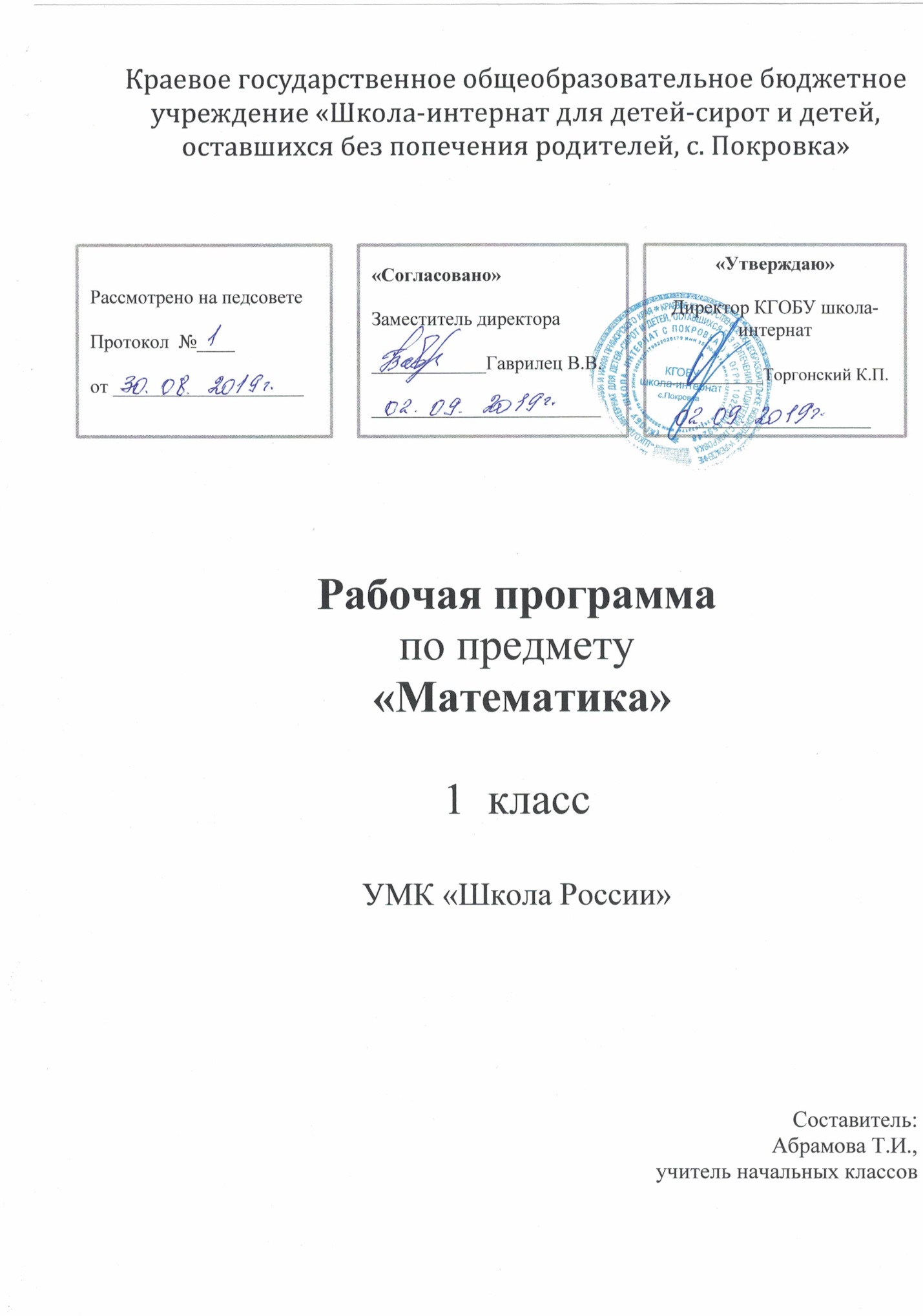 Рабочая программа по учебному предмету«Математика»Пояснительная записка.Настоящая рабочая программа составлена на основе:- примерной программы по математике, проекта ФГОС общего образования второго поколения; - образовательной программы «Школа России» А.А. Плешакова;- программы М.И. Моро и др. «Математика» для 1 – 4 классов;- учебника математики М.И. Моро для 1 класса;- рабочей программы и тематического планирования по математики для 1-4 классы авторов М.И. Моро и др.;- учебного плана  школы на 2015-2016 год.Цель курса – формировать систему первоначальных математических знаний, воспитывать у обучающихся интерес к математике, умственной деятельности.Задачи обучения:формирование у обучающихся элементов самостоятельной интеллектуальной деятельности на основе овладения несложными математическими методами познания окружающего мира (умений устанавливать, описывать, моделировать и объяснять количественные и пространственные отношения);развитие основ логического, знаково-символического и алгоритмического мышления;развитие пространственного воображения;развитие математической речи;формирование системы начальных математических знаний и умений их применять для решения учебно-познавательных и практических задач; формирование умения вести поиск информации и работать с ней;формирование первоначальных представлений о компьютерной грамотности;развитие познавательных способностей;воспитание стремления к расширению математических знаний;формирование критичности мышления;развитие умений аргументировано обосновывать и отстаивать высказанное суждение, оценивать и принимать суждения других.Место курса в учебном плане.На изучение математики в 1 классе начальной школы отводится по 4 часа в неделю. Курс рассчитан на 132 часа (33 учебные недели).Темы учебного курса. Планируемые результаты освоения программы к концу 1 класса:Личностные результаты
 У учащегося будут сформированы:начальные (элементарные) представления о самостоятельности и личной ответственности в процессе обучения математике;начальные представления о математических способах познания мира;начальные представления о целостности окружающего мира;понимание смысла выполнения самоконтроля и самооценки результатов своей учебной деятельности (начальный этап) и того, что успех в учебной деятельности в значительной мере зависит от него самого;проявление мотивации учебно-познавательной деятельности и личностного смысла учения, которые базируются на необходимости постоянного расширения знаний для решения новых учебных задач и на интересе к учебному предмету математика;осваивать положительный и позитивный стиль общения со сверстниками и взрослыми в школе и дома;           Учащийся получит возможность для формирования:основ внутренней позиции школьника с положительным отношением к школе, к учебной деятельности (проявлять положительное отношение к учебному предмету «Математика», отвечать на вопросы учителя (учебника), участвовать в беседах и дискуссиях, различных видах деятельности, осознавать суть новой социальной роли ученика, принимать нормы и правила школьной жизни, ответственно относиться к урокам математики (ежедневно быть готовым к уроку), бережно относиться к учебнику и рабочей тетради);учебно-познавательного интереса к новому учебному материалу и способам решения новых учебных и практических задач;способности к самооценке результатов своей учебной деятельности.Метапредметные результатыРегулятивные
Учащийся научится:понимать и принимать учебную задачу, поставленную учителем, на разных этапах обучения;понимать и применять предложенные учителем способы решения учебной задачи;принимать план действий для решения несложных учебных задач и следовать ему;выполнять под руководством учителя учебные действия в практической и мыслительной форме;осознавать результат учебных действий, описывать результаты действий, используя математическую терминологию;осуществлять пошаговый контроль своих действий под руководством учителя.             Учащийся получит возможность научиться:понимать, принимать и сохранять различные учебно-познавательные задачи; составлять план действий для решения несложных учебных задач, проговаривая последовательность выполнения действий;выделять из темы урока известные знания и умения, определять круг неизвестного по изучаемой теме;фиксировать по ходу урока и в конце его удовлетворенность/ неудовлетворённость своей работой на уроке (с помощью смайликов, разноцветных фишек и прочих средств, предложенных учителем), адекватно относиться к своим успехам и неуспехам, стремиться к улучшению результата на основе познавательной и личностной рефлексии.ПознавательныеУчащийся научится:понимать и строить простые модели (в форме схематических рисунков) математических понятий и использовать их при решении текстовых задач;понимать и толковать условные знаки и символы, используемые в учебнике для передачи информации (условные обозначения, выделения цветом, оформление в рамки и пр.);проводить сравнение объектов с целью выделения их различных, различать существенные и несущественные признаки;определять закономерность следования объектов и использовать ее для выполнения задания;выбирать основания классификации объектов и проводить их классификацию (разбиение объектов на группы) по заданному или установленному признаку;осуществлять синтез как составление целого из частей;иметь начальное представление о базовых межпредметных понятиях: число, величина, геометрическая фигура;находить и читать информацию, представленную разными способами (учебник, справочник, аудио и видео материалы и др.);выделять из предложенного текста (рисунка) информацию по заданному условию, дополнять ею текст задачи с недостающими данными, составлять по ней текстовые задачи с разными вопросами и решать их;находить и отбирать из разных источников информацию по заданной теме.          Учащийся получит возможность научиться:понимать и выполнять несложные обобщения и использовать их для получения новых знаний;устанавливать математические отношения между объектами и группами объектов (практически и мысленно), фиксировать это в устной форме, используя особенности математической речи (точность и краткость) и на построенных моделях;применять полученные знания в измененных условиях;объяснять найденные способы действий при решении новых учебных задач и находить способы их решения (в простейших случаях);выделять из предложенного текста информацию по заданному условию;систематизировать собранную в результате расширенного поиска Информацию и представлять ее в предложенной форме.Коммуникативные Учащийся научится:задавать вопросы и отвечать на вопросы партнера;воспринимать и обсуждать различные точки зрения и подходы к выполнению задания, оценивать их;уважительно вести диалог с товарищами;принимать участие в работе в паре и в группе с одноклассниками: определять общие цели работы, намечать способы их достижения, распределять роли в совместной деятельности, анализировать ход и результаты проделанной работы под руководством учителя; понимать и принимать элементарные правила работы в группе: проявлять доброжелательное отношение к сверстникам, стремиться прислушиваться к мнению одноклассников и пр.;осуществлять взаимный контроль и оказывать в сотрудничестве необходимую взаимную помощь.             Учащийся получит возможность научиться:применять математические знания и математическую терминологию при изложении своего мнения и предлагаемых способов действий;включаться в диалог с учителем и сверстниками, в коллективное обсуждение проблем, проявлять инициативу и активности, в стремлении высказываться;слушать партнёра по общению (деятельности), не перебивать, не обрывать на полуслове, вникать в смысл того, о чём говорит собеседник;интегрироваться в группу сверстников, проявлять стремление ладить с собеседниками, не демонстрировать превосходство над другими, вежливо общаться;аргументировано выражать свое мнение;совместно со сверстниками задачу групповой работы (работы в паре), распределять функции в группе (паре) при выполнении заданий, проекта;оказывать помощь товарищу в случаях затруднений;признавать свои ошибки, озвучивать их, соглашаться, если на ошибки указывают другие;употреблять вежливые слова в случае неправоты «Извини, пожалуйста», «Прости, я не хотел тебя обидеть», «Спасибо за замечание, я его обязательно учту» и др.Предметные результаты
Числа и величиныУчащийся научится:считать различные объекты (предметы, группы предметов, звуки, движения, слоги, слова и т.п.) и устанавливать порядковый номер того или иного предмета при указанном порядке счета;читать, записывать, сравнивать (используя знаки сравнения «>», « <», « =», термины «равенство» и «неравенство») и упорядочивать числа в пределах 20;объяснять, как образуются числа в числовом ряду, знать место числа 0; объяснять, как образуются числа второго десятка из одного десятка и нескольких единиц, и что обозначает каждая цифра в их записи;выполнять действия нумерационного характера: 15 + 1, 18 – 1, 10 + 6, 12 – 10, 14 – 4;распознавать последовательность чисел, составленную по заданному правилу; устанавливать правило, по которому составлена заданная последовательность чисел (увеличение или уменьшение числа на несколько единиц в пределах 20) и продолжать ее;выполнять классификацию чисел по заданному или самостоятельно установленному признаку;читать и записывать значения величины длины, используя изученные единицы измерения этой величины (сантиметр, дециметр) и соотношение между ними: 1 дм = .            Учащийся получит возможность научиться:вести счет десятками;обобщать и распространять свойства натурального ряда чисел на числа, большие двадцати.Арифметические действия. Сложение и вычитаниеУчащийся научится:понимать смысл арифметических действий сложение и вычитание, отражать это на схемах и в математических записях с использованием знаков действий и знака равенства;выполнять сложение и вычитание, используя общий прием прибавления (вычитания) по частям; выполнять сложение с применением переместительного свойства сложения;выполнять вычитание с использованием знания состава чисел из двух слагаемых и взаимосвязи между сложением и вычитанием (в пределах 10);объяснять прием сложения (вычитания) с переходом через разряд в пределах 20.            Учащийся получит возможность научиться:выполнять сложение и вычитание с переходом через десяток в пределах 20;называть числа и результат при сложении и вычитании, находить в записи сложения и вычитания значение неизвестного компонента;проверять и исправлять выполненные действия.Работа с текстовыми задачамиУчащийся научится:решать задачи (в 1 действие), в том числе и задачи практического содержания;составлять по серии рисунков рассказ с использованием математических терминов;отличать текстовую задачу от рассказа; дополнять текст до задачи, вносить нужные изменения;устанавливать зависимость между данными, представленными в задаче, и искомым, отражать ее на моделях, выбирать и объяснять арифметическое действие для решения задачи;составлять задачу по рисунку, по схеме, по решению;            Учащийся получит возможность научиться:составлять различные задачи по предлагаемым схемам и записям решения;находить несколько способов решения одной и той же задачи и объяснять их;отмечать изменения в решении при изменении вопроса задачи или ее условия и отмечать изменения в задаче при изменении ее решения;решать задачи в 2 действия;проверять и исправлять неверное решение задачи.Пространственные отношения. Геометрические фигурыУчащийся научится:понимать смысл слов (слева, справа, вверху, внизу и др.), описывающих положение предмета на плоскости и в пространстве, следовать инструкции, описывающей положение предмета на плоскости;описывать взаимное расположение предметов на плоскости и в пространстве: слева, справа (левее – правее), вверху, внизу (выше – ниже), перед, за, между и др.;находить в окружающем мире предметы (части предметов), имеющие форму многоугольника (треугольника, четырехугольника и т.д., круга);распознавать, называть, изображать геометрические фигуры (точка, линии, прямая, отрезок, луч, ломаная, многоугольник, круг);находить сходство и различие геометрических фигур (прямая, отрезок, луч).             Учащийся получит возможность научиться:выделять изученные фигуры в более сложных фигурах (количество отрезков, которые образуются, если на отрезке поставить одну точку (две точки), не совпадающие с его концами.Геометрические величиныУчащийся научится:измерять (с помощью линейки) и записывать длину (предмета, отрезка), используя изученные единицы длины сантиметр и дециметр и соотношения между ними;чертить отрезки заданной длины с помощью оцифрованной линейки;выбирать единицу длины, соответствующую измеряемому предмету.            Учащийся получит возможность научиться:соотносить и сравнивать величины (например, расположить в порядке убывания (возрастания) длины: 1 д, , ).Работа с информациейУчащийся научится:читать небольшие готовые таблицы;строить несложные цепочки логических рассуждений;определять верные логические высказывания по отношению к конкретному рисунку.           Учащийся получит возможность научиться:определять правило составления несложных таблиц и дополнять их недостающими элементами;проводить логические рассуждения, устанавливая отношения между объектами и формулируя выводы.Содержание курсаЧисла и величиныСчёт предметов. Образование, название и запись чисел от 0 до 20. Сравнение и упорядочение чисел, знаки сравнения.Измерение величин. Единицы измерения величин: массы (килограмм); вместимости (литр). Арифметические действияСложение, вычитание. Знаки действий. Названия компонентов и результатов арифметических действий. Таблица сложения. Взаимосвязь арифметическихдействий (сложения и вычитания). Нахождение неизвестного компонента арифметического действия. Свойства сложения.Работа с текстовыми задачамиЗадача. Структура задачи. Решение текстовых задач арифметическим способом. Планирование хода решения задач.Текстовые задачи, раскрывающие смысл арифметических действий (сложение, вычитание,умножение и деление). Текстовые задачи, содержащие отношения (больше на.., меньше на..). Решение задач разными способами.Представление текста задачи в виде рисунка, схематического рисунка, схематического чертежа, краткой записи.Пространственные отношения. Геометрические фигурыВзаимное расположение предметов в пространстве и на плоскости.Распознавание и изображение геометрических фигур: точка, линия (прямая, кривая), отрезок, луч, угол, ломаная; многоугольник.Использование чертёжных инструментов (линейка, угольник) для выполнения построений.Геометрические формыв окружающем мире. Распознавание и называние геометрических тел: куб, шар. Геометрические величиныГеометрические величины и их измерение. Длина. Единицы длины (сантиметр, дециметр). Измерение длины отрезка и построение отрезка заданной длины. Работа с информациейСбор и представление информации, связанной со счётом (пересчётом), измерением величин.Составление конечной последовательности (цепочки) предметов,чисел, числовых выражений, геометрических фигур и др. по заданному правилу. Составление, запись и выполнение простого алгоритма (плана) поиска информации.Построение простейших логических высказываний.Содержание тем учебного курсаПримерная тематика контрольно-измерительных материаловКАЛЕНДАРНО – ТЕМАТИЧЕСКОЕ ПЛАНИРОВАНИЕ ПО МАТЕМАТИКЕ 1 класс (132 ч.) 4 ч. в неделю1 четверть (36 ч)Подготовка к изучению чисел. Пространственные и временные представления (8 ч.)№ТемаКол-во часовКол-во часов№ТемаПримерная программаРабочая программа1Подготовка к изучению чисел. Пространственные и временные представления882Числа от 1 до 10. Число 0Нумерация28283Числа от 1 до 10Сложение и вычитание56564Числа от 1 до 20Нумерация12145Числа от 1 до 20Сложение и вычитание22226Итоговое повторение «Что узнали, чему научились в 1 классе»537Проверка знаний11Всего132132№п/п          Тема разделаКол-во часовСодержание 1.Подготовка к изучению чисел. Пространственные и временные представления.8Счёт предметов (с использованием количественных и порядковых числительных). Сравнение групп предметов. Отношения «столько же», «больше», «меньше», «больше (меньше) на …» Местоположение предметов, взаимное расположение предметов на плоскости и в пространстве: выше — ниже, слева — справа, левее — правее, сверху — снизу, между, за. Направления движения: вверх, вниз, налево, направо.Временные представления: раньше, позже, сначала, потом. 2.Числа от 1 до 10. Число 0.842.1.НумерацияЦифры и числа 1-5Цифры и числа 6-9. Число 0. Число 10.28 919Названия, обозначение, последовательность чисел. Прибавление к числу по одному и вычитание из числа по одному.Принцип построения натурального ряда чисел.Чтение, запись и сравнение чисел. Знаки «+», «–», «=». Длина. Отношения «длиннее», «короче», «одинаковые по длине» Точка. Кривая линия. Прямая линия. Отрезок. Луч. Ломаная линия. Многоугольник Знаки «>», «<», «=». Понятия «равенство», «неравенство» Состав чисел от 2 до 10 из двух слагаемых.Единица длины сантиметр.Измерение отрезков в сантиметрах. Вычерчивание отрезков заданной длины Понятия «увеличить на …, уменьшить на …» 2.2.Сложение и вычитаниеСложение и вычитание вида □±1, □±2Сложение и вычитание вида □±3Повторение. Решение текстовых задач.Сложение и вычитание вида □±4Переместительное свойство сложенияСвязь между суммой и слагаемыми56161234615Конкретный смысл и названия действий сложение и вычитание.Названия чисел при сложении (слагаемые, сумма). Использование этих терминов при чтении записей.Сложение и вычитание вида □ + 1, 2, 3, 4;  □ – 1, 2, 3, 4. Присчитывание и отсчитывание по 1, по 2.Задача. Структура задачи (условие, вопрос). Анализ задачи. Запись решения и ответа задачи.Задачи, раскрывающие смысл арифметических действий сложение и вычитание.Составление задач на сложение и вычитание по одному и тому же рисунку, по схематическому рисунку, по решению. 
Решение задач на увеличение (уменьшение) числа на несколько единиц.Текстовая задача: дополнение условия недостающими данными или вопросом, решение задач.Решение задач на разностное сравнение чисел Переместительное свойство сложения 
Применение переместительного свойства сложения для случаев вида □ + 5, □ + 6, □ + 7, □ + 8, □ + 9 Названия чисел при вычитании (уменьшаемое, вычитаемое, разность). Использование этих терминов при чтении записей Вычитание в случаях вида 6 – □, 7 – □,8 – □, 9 – □, 10 – □. Состав чисел 6, 7, 8, 9, 10 Таблица сложения и соответствующие случаи вычитания Подготовка к решению задач в два действия — решение цепочки задач Единица массы — килограмм. Определения массы предметов с помощью весов, взвешиванием Единица вместимости литр  3. Числа от 1 до 20. (34 ч)3. Числа от 1 до 20. (34 ч)3. Числа от 1 до 20. (34 ч)3. Числа от 1 до 20. (34 ч)3.1.Нумерация12Числа от 1 до 20. Названия и последовательность чисел.
Образование чисел второго десятка из одного десятка и нескольких единиц. Запись и чтение чисел второго десяткаЕдиница длины дециметр. Соотношение между дециметром и сантиметром Случаи сложения и вычитания, основанные на знаниях по нумерации: 10 + 7, 17 – 7, 17 – 10 Текстовые задачи в два действия. План решения задачи.Запись решения3.2.Сложение и вычитаниеТабличное сложениеТабличное вычитание221111Общий приём сложения однозначных чисел с переходом через десяток. Рассмотрение каждого случая в порядке постепенного увеличения второго слагаемого (□ + 2, □ + 3, □ + 4, □ + 5, □ + 6, □ + 7, □ + 8, □ + 9). Состав чисел второго десятка. Таблица сложенияОбщие приёмы вычитания с переходом через десяток: 1) приём вычитания по частям (15 – 7 = 15 – 5 – 2);2) приём, который основывается на знании состава числа и связи между суммой и слагаемыми 
Решение текстовых задач 4.5.Итоговое повторение.Проверка знаний.51Номер урокаВид работыПо темеСтартовая Диагностическая работа8Проверочная работа Дочисловой период (1 ч).19Проверочная работа Нумерация чисел от 1 до 5.30Проект № 1«Математика вокруг нас. Числа в загадках, пословицах и поговорках».36Проверочная работа Нумерация чисел от 1 до 10 . Число 0. (2 ч).47Проверочная работа Прибавление и вычитание чисел 1, 258Проверочная работа Прибавление и вычитание чисел 1, 2, 3. Математические термины.61Тест № 1Сложение в пределах 10.81Проверочная работа Сложение и вычитание ( 3 ч).94Тест  № 2Сложение и вычитание в пределах 1099Проверочная работа Нумерация чисел от 1 до 10.104Проверочная работа Нумерация чисел от 1 до 20.121Проверочная работа  Табличное сложение. 4 ч.130Тест № 3Нумерация чисел от 1 до 20. Табличное сложение.132Проект № 2«Математика вокруг нас. Форма, размер, цвет. Узоры и орнаменты».Контрольная работа Итоговое повторение за 1 класс.№п/пдатадатаТема урокаТема урокаКоличество часовТип урокаКоличество часовТип урокаКоличество часовТип урокаКоличество часовТип урокаРешаемые проблемы(цели)Решаемые проблемы(цели)Планируемые результаты (в соответствии с ФГОС)Планируемые результаты (в соответствии с ФГОС)Планируемые результаты (в соответствии с ФГОС)Планируемые результаты (в соответствии с ФГОС)Планируемые результаты (в соответствии с ФГОС)Планируемые результаты (в соответствии с ФГОС)Планируемые результаты (в соответствии с ФГОС)Планируемые результаты (в соответствии с ФГОС)Планируемые результаты (в соответствии с ФГОС)Вид контроляВид контроля№п/пдатадатаТема урокаТема урокаКоличество часовТип урокаКоличество часовТип урокаКоличество часовТип урокаКоличество часовТип урокаРешаемые проблемы(цели)Решаемые проблемы(цели)понятияпонятияпонятияПредметные результатыПредметные результатыУниверсальные учебные действия (ууд)Универсальные учебные действия (ууд)Личностные результатыЛичностные результатыВид контроляВид контроля1.Учебник математики. Роль математики в жизни людей и общества.Учебник с. 2-3Учебник математики. Роль математики в жизни людей и общества.Учебник с. 2-311комбинированныйкомбинированныйЦель: формирование представлений об изучаемом предмете;Знакомство сусловными обозначениями в учебнике; развивать интерес к окружающему миру.Цель: формирование представлений об изучаемом предмете;Знакомство сусловными обозначениями в учебнике; развивать интерес к окружающему миру.Учебник, рабочая тетрадьУчебник, рабочая тетрадьУчебник, рабочая тетрадьУзнают об основных задачах курса; определять уровень своих знаний  по предмету.Получат возможность научиться: работать с учебником, рабочей тетрадью.Узнают об основных задачах курса; определять уровень своих знаний  по предмету.Получат возможность научиться: работать с учебником, рабочей тетрадью.Регулятивные: принимают и сохраняют учебную задачу; оценивать результат своих действий.Познавательные: общеучебные-осознанное и произвольное речевое высказывание в устной форме о новом изученном предмете;Логические - осуществление поиска существенной информации (из рассказа учителя, родителей, из собственного жизненного опыта, из фильмов).Коммуникативные: ставить вопросы,  обращаться за помощью к учителю.Регулятивные: принимают и сохраняют учебную задачу; оценивать результат своих действий.Познавательные: общеучебные-осознанное и произвольное речевое высказывание в устной форме о новом изученном предмете;Логические - осуществление поиска существенной информации (из рассказа учителя, родителей, из собственного жизненного опыта, из фильмов).Коммуникативные: ставить вопросы,  обращаться за помощью к учителю.Развитие мотивов учебной деятельности и навыков сотрудничества со взрослыми и сверстниками в разных социальных ситуацияхРазвитие мотивов учебной деятельности и навыков сотрудничества со взрослыми и сверстниками в разных социальных ситуацияхФронтальная беседа.Фронтальная беседа.2.Счёт предметов (с использованием количественных и порядковых числительных).Учебник с. 4-5Р.т., с.Счёт предметов (с использованием количественных и порядковых числительных).Учебник с. 4-5Р.т., с.11комбинированныйкомбинированныйЧто значит считать предметы?Цель: выявление умения вести счет, учить практически, выполнять счет предметов, используя количественные и порядковые числительные.Что значит считать предметы?Цель: выявление умения вести счет, учить практически, выполнять счет предметов, используя количественные и порядковые числительные.Учебник, рабочая тетрадь, счет предметов, предмет математика.Учебник, рабочая тетрадь, счет предметов, предмет математика.Учебник, рабочая тетрадь, счет предметов, предмет математика.Научатся: ориентироваться в пространстве и на листе бумаги (вверху, внизу, слева, справа); сравнивать предметы по различным признакам (цвет, форма, размер); вести счет предметов.Получат возможность научиться: работать с учебником, рабочей тетрадью.Научатся: ориентироваться в пространстве и на листе бумаги (вверху, внизу, слева, справа); сравнивать предметы по различным признакам (цвет, форма, размер); вести счет предметов.Получат возможность научиться: работать с учебником, рабочей тетрадью.Регулятивные: выбирать действия в соответствии с учебной задачей и условиями ее реализации: умение работать с учебной книгой.Познавательные: использовать общие приемы решения задач; поиск информации в учебной книге.Коммуникативные: ставить вопросы,  обращаться за помощью к учителю.Регулятивные: выбирать действия в соответствии с учебной задачей и условиями ее реализации: умение работать с учебной книгой.Познавательные: использовать общие приемы решения задач; поиск информации в учебной книге.Коммуникативные: ставить вопросы,  обращаться за помощью к учителю.Мотивация учебной деятельности.Мотивация учебной деятельности.Текущий.Текущий.3.Пространственные и временные представления.«Вверху». «Внизу». «Слева». «Справа».Учебник с. 6-7Р.т., с. 4Пространственные и временные представления.«Вверху». «Внизу». «Слева». «Справа».Учебник с. 6-7Р.т., с. 411Урок-игракомбинированныйУрок-игракомбинированныйЧто значит «вверху», «внизу», «справа», «слева»?Цель: научить определять местоположение предметов в пространстве; устанавливать пространственные отношения с помощью сравнения: выше – ниже, слева- справа.Что значит «вверху», «внизу», «справа», «слева»?Цель: научить определять местоположение предметов в пространстве; устанавливать пространственные отношения с помощью сравнения: выше – ниже, слева- справа.Пространственные представления: «вверху», «внизу», «справа», «слева».Пространственные представления: «вверху», «внизу», «справа», «слева».Пространственные представления: «вверху», «внизу», «справа», «слева».Научатся: сравнивать, наблюдать, делать выводы, приводить примеры.Научатся: сравнивать, наблюдать, делать выводы, приводить примеры.Регулятивные: выбирать действия в соответствии с учебной задачей и условиями ее реализации.Познавательные:  уметь распознавать объекты, выделяя существенные признаки: местоположение по отношению к другим объектам.Коммуникативные: вырабатывать умение работать в парах, обучать сотрудничеству.Регулятивные: выбирать действия в соответствии с учебной задачей и условиями ее реализации.Познавательные:  уметь распознавать объекты, выделяя существенные признаки: местоположение по отношению к другим объектам.Коммуникативные: вырабатывать умение работать в парах, обучать сотрудничеству.Начальные навыки адаптации в динамично изменяющемся мире.Начальные навыки адаптации в динамично изменяющемся мире.Индивидуальный опрос.Индивидуальный опрос.4.Пространственные и временные представления.«Раньше». «Позже». «Сначала». «Потом». «За». «Между».Учебник с. 8-9Р.т., с. 5Пространственные и временные представления.«Раньше». «Позже». «Сначала». «Потом». «За». «Между».Учебник с. 8-9Р.т., с. 511КомбинированныйКомбинированныйЧто значит «раньше», «позже», «сначала», «потом», «перед», «за»?Цель: воспроизводить последовательность чисел о 1 до 10 в порядке увеличения; познакомиться с новыми понятиями.Что значит «раньше», «позже», «сначала», «потом», «перед», «за»?Цель: воспроизводить последовательность чисел о 1 до 10 в порядке увеличения; познакомиться с новыми понятиями.Пространственные представления: «раньше», «позже», «сначала», «потом», «перед», «за», «между».Пространственные представления: «раньше», «позже», «сначала», «потом», «перед», «за», «между».Пространственные представления: «раньше», «позже», «сначала», «потом», «перед», «за», «между».Научатся: ориентироваться в окружающем пространстве.Научатся: ориентироваться в окружающем пространстве.Регулятивные:  удерживать учебную задачу, применять установленные правила (определение порядка действий во временном отношении) в планировании способа решения.Познавательные:  осуществлять рефлексию способов и условий действий.Коммуникативные: составлять вопросы, используя изученные на уроке понятия;  обращаться за помощью, формулировать свои затруднения.Регулятивные:  удерживать учебную задачу, применять установленные правила (определение порядка действий во временном отношении) в планировании способа решения.Познавательные:  осуществлять рефлексию способов и условий действий.Коммуникативные: составлять вопросы, используя изученные на уроке понятия;  обращаться за помощью, формулировать свои затруднения.Мотивация учебной  деятельности.Мотивация учебной  деятельности.Индивидуальный опрос.Индивидуальный опрос.5.Сравнение групп предметов. Отношения «Столько же». «Больше». «Меньше». Учебник с. 10-11Р.т., с. 6Сравнение групп предметов. Отношения «Столько же». «Больше». «Меньше». Учебник с. 10-11Р.т., с. 611КомбинированныйКомбинированныйКак сравнивать группы предметов?Цель: учить выяснять, в какой из групп предметов больше (меньше), столько же.Как сравнивать группы предметов?Цель: учить выяснять, в какой из групп предметов больше (меньше), столько же.«Столько же». «Больше». «Меньше». «Столько же». «Больше». «Меньше». «Столько же». «Больше». «Меньше». Научатся: сравнивать группы предметов, наблюдать, делать выводы, приводить примеры.Научатся: сравнивать группы предметов, наблюдать, делать выводы, приводить примеры.Регулятивные:  применять установленные правила в планировании способа решения: алгоритм сравнения групп предметов.Познавательные:  использовать общие приемы решения задач: установление разницы в количестве предметов путем взаимно-однозначного соответствия или с помощью счета.Коммуникативные: ставить вопросы;  обращаться за помощью, формулировать свои затруднения.Регулятивные:  применять установленные правила в планировании способа решения: алгоритм сравнения групп предметов.Познавательные:  использовать общие приемы решения задач: установление разницы в количестве предметов путем взаимно-однозначного соответствия или с помощью счета.Коммуникативные: ставить вопросы;  обращаться за помощью, формулировать свои затруднения.Начальные навыки адаптации в динамично изменяющемся мире.Начальные навыки адаптации в динамично изменяющемся мире.Текущий.Текущий.6.Сравнение групп предметов. «На столько больше?». «На сколько меньше?». Учебник с. 12-13Р.т., с. 7Сравнение групп предметов. «На столько больше?». «На сколько меньше?». Учебник с. 12-13Р.т., с. 711КомбинированныйКомбинированныйКак сравнивать, где больше, где меньше и на сколько?Цель: сравнивать группы предметов «столько же», «больше на…», «меньше на…»; использовать знания в практической деятельности.Как сравнивать, где больше, где меньше и на сколько?Цель: сравнивать группы предметов «столько же», «больше на…», «меньше на…»; использовать знания в практической деятельности.«Столько же больше…».  «На сколько меньше…». «Столько же больше…».  «На сколько меньше…». «Столько же больше…».  «На сколько меньше…». Научатся: сравнивать группы предметов, «больше - меньше» и на сколько; наблюдать и делать выводы; приводить примеры.Научатся: сравнивать группы предметов, «больше - меньше» и на сколько; наблюдать и делать выводы; приводить примеры.Регулятивные:  составлять план и последовательность действий при определении разницы количества предметов, адекватно использовать речь для регуляции своих действий.Познавательные:  использовать общие приемы решения задач (алгоритм попарно соотнесения двух групп предметов).Коммуникативные: сравнивать вопросы «На сколько…?», обращаться за помощью.Регулятивные:  составлять план и последовательность действий при определении разницы количества предметов, адекватно использовать речь для регуляции своих действий.Познавательные:  использовать общие приемы решения задач (алгоритм попарно соотнесения двух групп предметов).Коммуникативные: сравнивать вопросы «На сколько…?», обращаться за помощью.Начальные навыки адаптации в динамично изменяющемся мире.Начальные навыки адаптации в динамично изменяющемся мире.Индивидуальный опрос.Индивидуальный опрос.7.Закрепление знаний по теме Сравнение групп предметов. «На столько больше (меньше)?».  Пространственные и временные представления .Учебник с. 14-15, 16-17Р.т., с. 7-8Закрепление знаний по теме Сравнение групп предметов. «На столько больше (меньше)?».  Пространственные и временные представления .Учебник с. 14-15, 16-17Р.т., с. 7-811КомбинированныйКомбинированныйЧто значит сравнивать группу предметов? Закрепление изученных знаний.Цель: использовать знания в практической деятельности; уравнивать предметы; сравнивать группу предметов.Что значит сравнивать группу предметов? Закрепление изученных знаний.Цель: использовать знания в практической деятельности; уравнивать предметы; сравнивать группу предметов.Уравнивание предметов, сравнение предметов. «Раньше», «позже», «сначала», «потом», «перед», «за», «между»,«Столько же больше…».  «На сколько меньше…». Уравнивание предметов, сравнение предметов. «Раньше», «позже», «сначала», «потом», «перед», «за», «между»,«Столько же больше…».  «На сколько меньше…». Уравнивание предметов, сравнение предметов. «Раньше», «позже», «сначала», «потом», «перед», «за», «между»,«Столько же больше…».  «На сколько меньше…». Научатся: сравнивать и выяснять, на сколько в одной группе предметов больше или меньше, чем в другой; уравнивать предметы; сравнивать группы предметов; применять усвоенные практические знания.Научатся: сравнивать и выяснять, на сколько в одной группе предметов больше или меньше, чем в другой; уравнивать предметы; сравнивать группы предметов; применять усвоенные практические знания.Регулятивные: ставить новые учебные задачи в сотрудничестве учителем; вырабатывать самостоятельность и личную ответственность за свои поступки.Познавательные:  ориентироваться в разнообразии способов решения задач: уравнивание двух групп предметов, пространственные и временные представления; самостоятельно создавать алгоритм деятельности при решении проблем различного характера.Коммуникативные: ставить вопросы «На сколько…?», «Как сделать равными», обращаться запомощью, формулировать свои затруднения; уметь работать в парах.Регулятивные: ставить новые учебные задачи в сотрудничестве учителем; вырабатывать самостоятельность и личную ответственность за свои поступки.Познавательные:  ориентироваться в разнообразии способов решения задач: уравнивание двух групп предметов, пространственные и временные представления; самостоятельно создавать алгоритм деятельности при решении проблем различного характера.Коммуникативные: ставить вопросы «На сколько…?», «Как сделать равными», обращаться запомощью, формулировать свои затруднения; уметь работать в парах.Внутренняя позиция школьника на основе положительного отношения к школе, мотивация учебной деятельности.Внутренняя позиция школьника на основе положительного отношения к школе, мотивация учебной деятельности.Индивидуальный опрос.Индивидуальный опрос.8.Закрепление знаний по теме Сравнение групп предметов. Пространственные и временные представления Проверочная работа № 1Учебник с. 18-20Р.т., с. 8Закрепление знаний по теме Сравнение групп предметов. Пространственные и временные представления Проверочная работа № 1Учебник с. 18-20Р.т., с. 811КомбинированныйКомбинированныйПравильно выполнять проверочную работу.Цель: уточнить знания по пройденной теме; закрепить полученные знания; проверить уровень усвоения пройденного материала.Правильно выполнять проверочную работу.Цель: уточнить знания по пройденной теме; закрепить полученные знания; проверить уровень усвоения пройденного материала. «Раньше», «позже», «сначала», «потом», «перед», «за», «между»,«Столько же больше…».  «На сколько меньше…».  «Раньше», «позже», «сначала», «потом», «перед», «за», «между»,«Столько же больше…».  «На сколько меньше…».  «Раньше», «позже», «сначала», «потом», «перед», «за», «между»,«Столько же больше…».  «На сколько меньше…». Повторят:основные вопросы из пройденного материла.Повторят:основные вопросы из пройденного материла.Регулятивные: вырабатывать самостоятельность и личную ответственность за свои поступки, адекватно воспринимать предложения учителей, товарищей, родителей и других людей по исправлению допущенных ошибок.Познавательные:  ориентироваться в разнообразии способов решения задач по всем изученным направлениям.Коммуникативные: ставить вопросы, используя изученные понятия, обращаться за помощью, осуществлять рефлексию способов и условий действий.Регулятивные: вырабатывать самостоятельность и личную ответственность за свои поступки, адекватно воспринимать предложения учителей, товарищей, родителей и других людей по исправлению допущенных ошибок.Познавательные:  ориентироваться в разнообразии способов решения задач по всем изученным направлениям.Коммуникативные: ставить вопросы, используя изученные понятия, обращаться за помощью, осуществлять рефлексию способов и условий действий.Самостоятельность и личная ответственность за свои поступки.Самостоятельность и личная ответственность за свои поступки.Проверочная работа № 1.Проверочная работа № 1.Числа от 1 до 10 и число 0. Нумерация (28 ч)Числа от 1 до 10 и число 0. Нумерация (28 ч)Числа от 1 до 10 и число 0. Нумерация (28 ч)Числа от 1 до 10 и число 0. Нумерация (28 ч)Числа от 1 до 10 и число 0. Нумерация (28 ч)Числа от 1 до 10 и число 0. Нумерация (28 ч)Числа от 1 до 10 и число 0. Нумерация (28 ч)Числа от 1 до 10 и число 0. Нумерация (28 ч)Числа от 1 до 10 и число 0. Нумерация (28 ч)Числа от 1 до 10 и число 0. Нумерация (28 ч)Числа от 1 до 10 и число 0. Нумерация (28 ч)Числа от 1 до 10 и число 0. Нумерация (28 ч)Числа от 1 до 10 и число 0. Нумерация (28 ч)Числа от 1 до 10 и число 0. Нумерация (28 ч)Числа от 1 до 10 и число 0. Нумерация (28 ч)Числа от 1 до 10 и число 0. Нумерация (28 ч)Числа от 1 до 10 и число 0. Нумерация (28 ч)Числа от 1 до 10 и число 0. Нумерация (28 ч)Числа от 1 до 10 и число 0. Нумерация (28 ч)Числа от 1 до 10 и число 0. Нумерация (28 ч)Числа от 1 до 10 и число 0. Нумерация (28 ч)Числа от 1 до 10 и число 0. Нумерация (28 ч)9.Понятия «много», «один».Цифра 1.Письмо цифры 1.Учебник с. 22-23Р.т., с. 9Понятия «много», «один».Цифра 1.Письмо цифры 1.Учебник с. 22-23Р.т., с. 911КомбинированныйКомбинированныйЧто значит «много», «один»?Цель: называть и записывать цифру натурального числа 1; правильно соотносить цифру с числом предметов; познакомить с понятиями «много», «один».Что значит «много», «один»?Цель: называть и записывать цифру натурального числа 1; правильно соотносить цифру с числом предметов; познакомить с понятиями «много», «один».Последовательность первых десяти чисел в прямом и обратном порядке, начиная с любого числа. Цифра  числа 1.Последовательность первых десяти чисел в прямом и обратном порядке, начиная с любого числа. Цифра  числа 1.Последовательность первых десяти чисел в прямом и обратном порядке, начиная с любого числа. Цифра  числа 1.Научаться: называть и записывать цифру натурального числа 1; правильно соотносить цифру с числом предметов. Научаться: называть и записывать цифру натурального числа 1; правильно соотносить цифру с числом предметов. Регулятивные: формулировать и удерживать учебную задачу: раскрытие понятия о натуральном ряде чисел; применять установленные правила в планировании способа решения: счет предметов по одному, парами.Познавательные:  использовать общие приемы решения задач: случаи образования чисел первого пятка, установление порядкового номера объекта, раскрытие связей между числами, введение понятий «много», «один».Коммуникативные: задавать вопросы, слушать собеседника, адекватно оценивать собственное поведение, поведение окружающих;  оказывать в сотрудничестве взаимопомощь.Регулятивные: формулировать и удерживать учебную задачу: раскрытие понятия о натуральном ряде чисел; применять установленные правила в планировании способа решения: счет предметов по одному, парами.Познавательные:  использовать общие приемы решения задач: случаи образования чисел первого пятка, установление порядкового номера объекта, раскрытие связей между числами, введение понятий «много», «один».Коммуникативные: задавать вопросы, слушать собеседника, адекватно оценивать собственное поведение, поведение окружающих;  оказывать в сотрудничестве взаимопомощь.Самооценка на основе критериев успешности учебной деятельности.Самооценка на основе критериев успешности учебной деятельности.Текущий.10.Числа 1 и 2. Письмо цифры 2.Учебник с. 24-25Р.т., с. 9Числа 1 и 2. Письмо цифры 2.Учебник с. 24-25Р.т., с. 911КомбинированныйКомбинированныйЧто значит «два»?  Как пишется эта цифра?Цель: называть и записывать  цифру натурального числа 2; правильно соотносить цифру с числом предметов; уметь называть числа.Что значит «два»?  Как пишется эта цифра?Цель: называть и записывать  цифру натурального числа 2; правильно соотносить цифру с числом предметов; уметь называть числа. Цифра  2 натурального числа 2. Чтение и письмо. Цифра  2 натурального числа 2. Чтение и письмо. Цифра  2 натурального числа 2. Чтение и письмо.Научаться: записывать, соотносить цифру с числом предметов. Научаться: записывать, соотносить цифру с числом предметов. Регулятивные: преобразовывать практическую задачу в познавательную: счет предметов по одному, парами. Освоение состава числа 2.Познавательные:  ставить и формулировать проблемы: получение числа 2, сравнение групп предметов.Коммуникативные: проявлять активность во взаимодействии в игре для решения коммуникативных и познавательных задач.Регулятивные: преобразовывать практическую задачу в познавательную: счет предметов по одному, парами. Освоение состава числа 2.Познавательные:  ставить и формулировать проблемы: получение числа 2, сравнение групп предметов.Коммуникативные: проявлять активность во взаимодействии в игре для решения коммуникативных и познавательных задач.Мотивация учебной деятельности.Мотивация учебной деятельности.Текущий.11.Число 3. Письмо цифры 3.Учебник с. 26-27Р.т., с. 10Число 3. Письмо цифры 3.Учебник с. 26-27Р.т., с. 1011КомбинированныйКомбинированныйЧто значит «три»?  Как писать эту цифру?Цель: называть и записывать  цифру натурального числа 3; правильно соотносить цифру с числом предметов; уметь называть числа.Что значит «три»?  Как писать эту цифру?Цель: называть и записывать  цифру натурального числа 3; правильно соотносить цифру с числом предметов; уметь называть числа.Состав числа 3, цифра и число 3.Состав числа 3, цифра и число 3.Состав числа 3, цифра и число 3.Научаться:называть и записывать, цифру 3; считать различные объекты и устанавливать порядковый номер того или иного предмета при указанном порядке счета.Научаться:называть и записывать, цифру 3; считать различные объекты и устанавливать порядковый номер того или иного предмета при указанном порядке счета.Регулятивные: соотносить правильность выбора, выполнения и результата действия с требованием конкретной задачи: совершенствование навыков счета, сравнения групп предметов, освоение состава числа 3.Познавательные:  использовать общие приемы решения задач: установление порядкового номера объекта, название и написание числа 3.Коммуникативные: ставить вопросы по картинке.Регулятивные: соотносить правильность выбора, выполнения и результата действия с требованием конкретной задачи: совершенствование навыков счета, сравнения групп предметов, освоение состава числа 3.Познавательные:  использовать общие приемы решения задач: установление порядкового номера объекта, название и написание числа 3.Коммуникативные: ставить вопросы по картинке.Мотивация учебной деятельности.Мотивация учебной деятельности.Индивидуальный опрос.12.Знаки: +, -, =.«Прибавить», «вычесть», «получится».Числа 1,2,3.Учебник с. 28-29Р.т., с. 10Знаки: +, -, =.«Прибавить», «вычесть», «получится».Числа 1,2,3.Учебник с. 28-29Р.т., с. 1011Комбинированный(путешествие).Комбинированный(путешествие).Что такое  «прибавить», «вычесть», «получится»?  Цель: называть и записывать  натуральные числа от 1 до 3; уметь использовать при чтении примеров математические термины «прибавить», «вычесть», «получится».Что такое  «прибавить», «вычесть», «получится»?  Цель: называть и записывать  натуральные числа от 1 до 3; уметь использовать при чтении примеров математические термины «прибавить», «вычесть», «получится».Знаки «+», «-», «=».Применение знаков в конкретном примере. «Прибавить», «вычесть», «получится».Знаки «+», «-», «=».Применение знаков в конкретном примере. «Прибавить», «вычесть», «получится».Знаки «+», «-», «=».Применение знаков в конкретном примере. «Прибавить», «вычесть», «получится».Научаться:пользоваться математическими терминами; записывать и читать примеры со знаками «+», «-», «=».Научаться:пользоваться математическими терминами; записывать и читать примеры со знаками «+», «-», «=».Регулятивные: сличать способ действия: накопление опыта в  использовании элементов математической символики.Познавательные:  узнавать, называть и определять объекты и явления окружающей действительности в соответствии с содержанием данного урока.Коммуникативные: формулировать свои затруднения, свои затруднения, свою собственную позицию. Регулятивные: сличать способ действия: накопление опыта в  использовании элементов математической символики.Познавательные:  узнавать, называть и определять объекты и явления окружающей действительности в соответствии с содержанием данного урока.Коммуникативные: формулировать свои затруднения, свои затруднения, свою собственную позицию. Самооценка на основе критериев успешности учебной деятельности.Самооценка на основе критериев успешности учебной деятельности.Текущий.13.Число 4. Письмо цифры 4.Учебник с. 30-31Р.т., с. 11Число 4. Письмо цифры 4.Учебник с. 30-31Р.т., с. 1111КомбинированныйКомбинированныйЧто значит «четыре»?  Как пишется  цифра 4?Цель: пользоваться математическими терминами; записывать и читать примеры со знаками «+», «-», «=».Что значит «четыре»?  Как пишется  цифра 4?Цель: пользоваться математическими терминами; записывать и читать примеры со знаками «+», «-», «=».Число и цифра 4, состав числа 4.Число и цифра 4, состав числа 4.Число и цифра 4, состав числа 4.Научаться:читать печатные и письменные цифры; соотносить цифру и число предметов; называть и записывать цифру  натурального числа 4; правильно соотносить цифру с числом предметов; уметь называть состав числа.Научаться:читать печатные и письменные цифры; соотносить цифру и число предметов; называть и записывать цифру  натурального числа 4; правильно соотносить цифру с числом предметов; уметь называть состав числа.Регулятивные: формулировать и удерживать учебную и задачу: сравнение соответствующих предметов, накопление опыта в использовании элементов математической символики.Познавательные:  узнавать, называть и определять объекты и явления окружающей действительности: моделирование ситуаций, требующих упорядочения предметов и математических объектов.Коммуникативные: ставить вопросы, обращаться за помощью, формулировать собственное мнение и позицию. Регулятивные: формулировать и удерживать учебную и задачу: сравнение соответствующих предметов, накопление опыта в использовании элементов математической символики.Познавательные:  узнавать, называть и определять объекты и явления окружающей действительности: моделирование ситуаций, требующих упорядочения предметов и математических объектов.Коммуникативные: ставить вопросы, обращаться за помощью, формулировать собственное мнение и позицию. Самооценка на основе критериев успешности учебной деятельности.Самооценка на основе критериев успешности учебной деятельности.Текущий.14.Понятия «длиннее», «короче», «одинаковые по длине».Учебник с. 32-33Р.т., с. 12Понятия «длиннее», «короче», «одинаковые по длине».Учебник с. 32-33Р.т., с. 1211КомбинированныйКомбинированныйЧто значит «длиннее», «короче», «одинаковые по длине»?  Цель: сравнивать предметы, используя математические понятия «длиннее», «короче», «одинаковые по длине».Что значит «длиннее», «короче», «одинаковые по длине»?  Цель: сравнивать предметы, используя математические понятия «длиннее», «короче», «одинаковые по длине».«Длиннее», «короче», «одинаковые по длине». Сравнение отрезков.«Длиннее», «короче», «одинаковые по длине». Сравнение отрезков.«Длиннее», «короче», «одинаковые по длине». Сравнение отрезков.Научаться: называть и записывать натуральные числа от 1 до 4; пользоваться математическими требованиями терминами; записывать и читать примеры со знаками «+», «-», «=»; уметь использовать новые математические понятияНаучаться: называть и записывать натуральные числа от 1 до 4; пользоваться математическими требованиями терминами; записывать и читать примеры со знаками «+», «-», «=»; уметь использовать новые математические понятияРегулятивные: формулировать и удерживать учебную задачу: пошаговый контроль правильности выполнения алгоритма сравнения предметов, оценка на глаз длины предметов.Познавательные:  осуществлять подведение под понятия  на основе распознавания объектов, выделения существенных признаков: способность проводить исследование предмета с точки зрения его математической сущности.Коммуникативные: проявлять активность во взаимодействии для решения коммуникативных и познавательных задач.Регулятивные: формулировать и удерживать учебную задачу: пошаговый контроль правильности выполнения алгоритма сравнения предметов, оценка на глаз длины предметов.Познавательные:  осуществлять подведение под понятия  на основе распознавания объектов, выделения существенных признаков: способность проводить исследование предмета с точки зрения его математической сущности.Коммуникативные: проявлять активность во взаимодействии для решения коммуникативных и познавательных задач.Умение задавать вопросы, мотивация учебной деятельности.Умение задавать вопросы, мотивация учебной деятельности.Текущий.15.Число 5. Письмо цифры 5.Учебник с. 34-35Р.т., с. 13Число 5. Письмо цифры 5.Учебник с. 34-35Р.т., с. 1311КомбинированныйКомбинированныйЧто значит «пять»? Как написать эту цифру.Цель: называть и записывать цифру натурального числа 5, правильно соотносить цифру с числом предметов.Что значит «пять»? Как написать эту цифру.Цель: называть и записывать цифру натурального числа 5, правильно соотносить цифру с числом предметов.Цифра 5, соотнесение ее с другими цифрами.Цифра 5, соотнесение ее с другими цифрами.Цифра 5, соотнесение ее с другими цифрами.Научаться: называть и записывать цифру  натурального  числа 5; правильно соотносить цифру с числом предметов; записывать результат сравнения чисел, используя соответствующие знаки. Научаться: называть и записывать цифру  натурального  числа 5; правильно соотносить цифру с числом предметов; записывать результат сравнения чисел, используя соответствующие знаки. Регулятивные:  формулировать и удерживать учебную задачу: моделировать ситуации, иллюстрирующие арифметическое действие и ход его выполнения, накопление опыта в использовании элементов математической символики.Познавательные: использоватьобщие приемы решениязадач: анализ и решение задач: анализ и разрешение житейских ситуаций, требующих знания состава числа 5.Коммуникативные: использовать речь для регуляции своегодействия, ставить вопрос.Регулятивные:  формулировать и удерживать учебную задачу: моделировать ситуации, иллюстрирующие арифметическое действие и ход его выполнения, накопление опыта в использовании элементов математической символики.Познавательные: использоватьобщие приемы решениязадач: анализ и решение задач: анализ и разрешение житейских ситуаций, требующих знания состава числа 5.Коммуникативные: использовать речь для регуляции своегодействия, ставить вопрос.Самооценка на основе критериев успешности учебной деятельности.Самооценка на основе критериев успешности учебной деятельности.Текущий.16.Числа от 1 до 5. Состав числа 5 из двух слагаемых.Учебник с. 36-37Р.т., с. 14Числа от 1 до 5. Состав числа 5 из двух слагаемых.Учебник с. 36-37Р.т., с. 1411КомбинированныйКомбинированныйИз каких чисел состоит число 5?Цель: рассмотреть состав числа 5, взаимосвязь чисел при сложении (получение числа прибавлением 1 к предыдущему числу).Из каких чисел состоит число 5?Цель: рассмотреть состав числа 5, взаимосвязь чисел при сложении (получение числа прибавлением 1 к предыдущему числу). Состав числа, взаимосвязь чисел при сложении. Состав числа, взаимосвязь чисел при сложении. Состав числа, взаимосвязь чисел при сложении.Научаться: слушать, запоминать, записывать, соотносить цифру с числом предметов; проводить примеры; составлять число 5 из двух слагаемых, сравнивать любые два числа от 1 до 5; знать состав числа.Научаться: слушать, запоминать, записывать, соотносить цифру с числом предметов; проводить примеры; составлять число 5 из двух слагаемых, сравнивать любые два числа от 1 до 5; знать состав числа.Регулятивные:  принимать установленные правила в планировании способа решения: пошаговый контроль правильности и полноты выполнения алгоритма действия, плана решения задачи.Познавательные:узнавать, называть и определять объекты и явления окружающей действительности в соответствии с содержанием  предмета: анализа и решение житейских ситуаций, требующих знания состава числа 5.Коммуникативные: задавать вопросы, просить о помощи одноклассников, учителя, формулировать свои затруднения.Регулятивные:  принимать установленные правила в планировании способа решения: пошаговый контроль правильности и полноты выполнения алгоритма действия, плана решения задачи.Познавательные:узнавать, называть и определять объекты и явления окружающей действительности в соответствии с содержанием  предмета: анализа и решение житейских ситуаций, требующих знания состава числа 5.Коммуникативные: задавать вопросы, просить о помощи одноклассников, учителя, формулировать свои затруднения.Умение задавать вопросы, мотивация учебной деятельности.Умение задавать вопросы, мотивация учебной деятельности.Текущий.17.Странички для любознательных.(самостоятельная работа)Учебник с. 38-39Р.т., с. Странички для любознательных.(самостоятельная работа)Учебник с. 38-39Р.т., с. 11КомбинированныйКомбинированныйЦель:рассмотреть состав числа 5, взаимосвязь чисел при сложении.Цель:рассмотреть состав числа 5, взаимосвязь чисел при сложении.Состав числа, взаимосвязь чисел при сложении.Состав числа, взаимосвязь чисел при сложении.Состав числа, взаимосвязь чисел при сложении.Научаться:слушать, запоминать, записывать, соотносить цифру с числом предметов; приводить примеры; сравнивать предметы по разделам; знать состав числа 5.Научаться:слушать, запоминать, записывать, соотносить цифру с числом предметов; приводить примеры; сравнивать предметы по разделам; знать состав числа 5.Регулятивные:  принимать установленные правила в планировании способа решения: пошаговый контроль правильности и полноты выполнения алгоритма действия, плана решения задачи.Познавательные: узнавать, называть и определять объекты и явления окружающей действительности в соответствии с содержанием  предмета: анализа и решение житейских ситуаций, требующих знания состава числа 5.Коммуникативные: задавать вопросы, просить о помощи одноклассников, учителя, формулировать свои затруднения.Регулятивные:  принимать установленные правила в планировании способа решения: пошаговый контроль правильности и полноты выполнения алгоритма действия, плана решения задачи.Познавательные: узнавать, называть и определять объекты и явления окружающей действительности в соответствии с содержанием  предмета: анализа и решение житейских ситуаций, требующих знания состава числа 5.Коммуникативные: задавать вопросы, просить о помощи одноклассников, учителя, формулировать свои затруднения.Умение задавать вопросы, мотивация учебной деятельности.Умение задавать вопросы, мотивация учебной деятельности.Самостоятельная работа.Цифры и числа 6-9. Число 0. Число 10 (19 ч)Цифры и числа 6-9. Число 0. Число 10 (19 ч)Цифры и числа 6-9. Число 0. Число 10 (19 ч)Цифры и числа 6-9. Число 0. Число 10 (19 ч)Цифры и числа 6-9. Число 0. Число 10 (19 ч)Цифры и числа 6-9. Число 0. Число 10 (19 ч)Цифры и числа 6-9. Число 0. Число 10 (19 ч)Цифры и числа 6-9. Число 0. Число 10 (19 ч)Цифры и числа 6-9. Число 0. Число 10 (19 ч)Цифры и числа 6-9. Число 0. Число 10 (19 ч)Цифры и числа 6-9. Число 0. Число 10 (19 ч)Цифры и числа 6-9. Число 0. Число 10 (19 ч)Цифры и числа 6-9. Число 0. Число 10 (19 ч)Цифры и числа 6-9. Число 0. Число 10 (19 ч)Цифры и числа 6-9. Число 0. Число 10 (19 ч)Цифры и числа 6-9. Число 0. Число 10 (19 ч)Цифры и числа 6-9. Число 0. Число 10 (19 ч)Цифры и числа 6-9. Число 0. Число 10 (19 ч)Цифры и числа 6-9. Число 0. Число 10 (19 ч)Цифры и числа 6-9. Число 0. Число 10 (19 ч)Цифры и числа 6-9. Число 0. Число 10 (19 ч)Цифры и числа 6-9. Число 0. Число 10 (19 ч)18.Точка. Кривая линия. Прямая линия. Отрезок. Луч.Учебник с. 40-41Р.т., с. 15Точка. Кривая линия. Прямая линия. Отрезок. Луч.Учебник с. 40-41Р.т., с. 1511Комбинированный (экскурсия).Комбинированный (экскурсия).Что такое точка, кривая, прямая линия и отрезок, луч?Цель:познакомить с точкой, кривой линией, отрезком, лучом.Что такое точка, кривая, прямая линия и отрезок, луч?Цель:познакомить с точкой, кривой линией, отрезком, лучом.Что такое точка, кривая, прямая линия и отрезок, луч?Цель:познакомить с точкой, кривой линией, отрезком, лучом.Геометрические фигуры: точка, прямые, кривые линии, отрезки, лучи.Геометрические фигуры: точка, прямые, кривые линии, отрезки, лучи.Научаться:различать понятия «линия», «точка», «прямая», «отрезок», и умение находить на чертеже геометрические фигуры.Научаться:различать понятия «линия», «точка», «прямая», «отрезок», и умение находить на чертеже геометрические фигуры.Регулятивные: формировать умение работать в группе: конструирование моделей геометрических фигур по образцу, описанию, рисунку.Познавательные:развивать первоначальное умение практического исследования математических объектов: распознавание, называние геометрических фигур, создание моделей.Коммуникативные: задавать вопросы, просить о помощи одноклассников, учителя, формулировать свои затруднения.Регулятивные: формировать умение работать в группе: конструирование моделей геометрических фигур по образцу, описанию, рисунку.Познавательные:развивать первоначальное умение практического исследования математических объектов: распознавание, называние геометрических фигур, создание моделей.Коммуникативные: задавать вопросы, просить о помощи одноклассников, учителя, формулировать свои затруднения.Мотивация учебной деятельности.Мотивация учебной деятельности.Текущий.19.Ломаная линия.Учебник с. 42-43Р.т., с. 16Ломаная линия.Учебник с. 42-43Р.т., с. 1611Комбинированный.Комбинированный.Что такое ломаная линия? Что значит звено ломаной линии? Что такое вершина?Цель: познакомить с ломаной линией, звеном ломаной линии, вершиной; выделять линию среди других фигур.Что такое ломаная линия? Что значит звено ломаной линии? Что такое вершина?Цель: познакомить с ломаной линией, звеном ломаной линии, вершиной; выделять линию среди других фигур.Что такое ломаная линия? Что значит звено ломаной линии? Что такое вершина?Цель: познакомить с ломаной линией, звеном ломаной линии, вершиной; выделять линию среди других фигур.Точка, прямая,ломаная, звено ломаной и вершина, отрезок.Точка, прямая,ломаная, звено ломаной и вершина, отрезок.Научаться:видеть и строить в тетради геометрические фигуры: точки, прямые, кривые, отрезки, ломаные, вершины.Научаться:видеть и строить в тетради геометрические фигуры: точки, прямые, кривые, отрезки, ломаные, вершины.Регулятивные:  принимать установленные правила в планировании способа решения: пошаговый контроль правильности и полноты выполнения алгоритма действия, плана решения задачи.Познавательные: узнавать, называть и определять объекты и явления окружающей действительности в соответствии с содержанием  предмета: обнаружение моделей геометрических фигур в окружающем.Коммуникативные: оказывать в сотрудничестве взаимопомощь при поиске нужно информации.Регулятивные:  принимать установленные правила в планировании способа решения: пошаговый контроль правильности и полноты выполнения алгоритма действия, плана решения задачи.Познавательные: узнавать, называть и определять объекты и явления окружающей действительности в соответствии с содержанием  предмета: обнаружение моделей геометрических фигур в окружающем.Коммуникативные: оказывать в сотрудничестве взаимопомощь при поиске нужно информации.Самооценка на основе критериев успешности учебной деятельности.Самооценка на основе критериев успешности учебной деятельности.Текущий.20.Закрепление изученного материала. Проверочная работа № 2 Число от 1 до 5: получение, сравнение, запись, соотнесение числа и цифры.Учебник с. 44-45Р.т., с. 17Закрепление изученного материала. Проверочная работа № 2 Число от 1 до 5: получение, сравнение, запись, соотнесение числа и цифры.Учебник с. 44-45Р.т., с. 1711Комбинированный.Комбинированный.Уточнить знания детей по пройденной теме.Цель:закрепить полученные знания; соотносить цифру с числом предметов; приводить примеры; сравнивать пары чисел.Уточнить знания детей по пройденной теме.Цель:закрепить полученные знания; соотносить цифру с числом предметов; приводить примеры; сравнивать пары чисел.Уточнить знания детей по пройденной теме.Цель:закрепить полученные знания; соотносить цифру с числом предметов; приводить примеры; сравнивать пары чисел.Основные пройденные понятия.Основные пройденные понятия.Научаться:называть состав числа от 2 до 5 из двух слагаемых; сравнивать любые два числа; получать числа прибавлением 1 к предыдущему числу; различать геометрические фигуры.Научаться:называть состав числа от 2 до 5 из двух слагаемых; сравнивать любые два числа; получать числа прибавлением 1 к предыдущему числу; различать геометрические фигуры.Регулятивные: составлять  план и последовательность действий: поиск информации на странице учебника, умение выполнять взаимопроверку в парах.Познавательные: использовать общие приемы решения задач: накопление и использование опыта решения разнообразных математических задач.Коммуникативные: инициативное сотрудничество в парах.Регулятивные: составлять  план и последовательность действий: поиск информации на странице учебника, умение выполнять взаимопроверку в парах.Познавательные: использовать общие приемы решения задач: накопление и использование опыта решения разнообразных математических задач.Коммуникативные: инициативное сотрудничество в парах.Мотивация учебной деятельности.Мотивация учебной деятельности.Проверочная работа №221.Знаки: «>» больше, «<» меньше, «=» равно.Учебник с. 46-47Р.т., с. 18Знаки: «>» больше, «<» меньше, «=» равно.Учебник с. 46-47Р.т., с. 1811Комбинированный.Комбинированный.Как правильно написать знаки сравнения «больше», «меньше»?Цель:сравнение числа первого десяткаКак правильно написать знаки сравнения «больше», «меньше»?Цель:сравнение числа первого десяткаКак правильно написать знаки сравнения «больше», «меньше»?Цель:сравнение числа первого десяткаОтношения «больше», «меньше», «равно».Отношения «больше», «меньше», «равно».Научаться:устанавливать пространственное отношение «больше», «меньше», «равно»; сравнивать пары чисел; записывать и читать, используя математические термины.Научаться:устанавливать пространственное отношение «больше», «меньше», «равно»; сравнивать пары чисел; записывать и читать, используя математические термины.Регулятивные: формулировать и удерживать учебную задачу: способность проводить сравнение чисел, соотносить части.Познавательные: узнавать, называть и определять объекты и явления окружающей действительности: моделирование ситуаций, требующих сравнения предметов по количеству.Коммуникативные: ставить вопросы, обращаться за помощью; формулировать собственное мнение и позицию.Регулятивные: формулировать и удерживать учебную задачу: способность проводить сравнение чисел, соотносить части.Познавательные: узнавать, называть и определять объекты и явления окружающей действительности: моделирование ситуаций, требующих сравнения предметов по количеству.Коммуникативные: ставить вопросы, обращаться за помощью; формулировать собственное мнение и позицию.Мотивация учебной деятельности.Мотивация учебной деятельности.Текущий.22.Равенство. Неравенство.Учебник с. 48-49Р.т., с. 19Равенство. Неравенство.Учебник с. 48-49Р.т., с. 1911Комбинированный.Комбинированный.Что значит  «равенство», «неравенство»?Цель: сравнение числа первого десяткаЧто значит  «равенство», «неравенство»?Цель: сравнение числа первого десяткаЧто значит  «равенство», «неравенство»?Цель: сравнение числа первого десятка«Равенство», «неравенство»«Равенство», «неравенство»Научаться: сравнивать пары чисел; записывать и читать, используя математические термины; слушать учителя, одноклассников; делать выводы о равенствах и неравенствах.Научаться: сравнивать пары чисел; записывать и читать, используя математические термины; слушать учителя, одноклассников; делать выводы о равенствах и неравенствах.Регулятивные:  формулировать и удерживать учебную задачу, применять установленные правила в планировании способа решения: исследование ситуаций, требующих сравнения чисел (на основе сравнения двух соответствующих групп предметов).Познавательные: использовать знаково-символические средства, в том числе модели и схемы для решения задач; создавать и приобретать модели и схемы  для решения задач: способность устанавливать соотношение частей и уметь записать результат сравнения чисел, используя знаки сравнения.Коммуникативные: координировать и принимать различные позиции  во взаимодействии, оказывать в сотрудничестве взаимопомощь.Регулятивные:  формулировать и удерживать учебную задачу, применять установленные правила в планировании способа решения: исследование ситуаций, требующих сравнения чисел (на основе сравнения двух соответствующих групп предметов).Познавательные: использовать знаково-символические средства, в том числе модели и схемы для решения задач; создавать и приобретать модели и схемы  для решения задач: способность устанавливать соотношение частей и уметь записать результат сравнения чисел, используя знаки сравнения.Коммуникативные: координировать и принимать различные позиции  во взаимодействии, оказывать в сотрудничестве взаимопомощь.Самооценка на основе критериев успешности учебной деятельности.Самооценка на основе критериев успешности учебной деятельности.Текущий.23.Многоугольник.Учебник с. 50-51Р.т., с. 20Многоугольник.Учебник с. 50-51Р.т., с. 2011Комбинированный.Комбинированный.Что такое многоугольники?Цель: распознавать геометрические фигуры – многоугольники.Что такое многоугольники?Цель: распознавать геометрические фигуры – многоугольники.Что такое многоугольники?Цель: распознавать геометрические фигуры – многоугольники.Геометрические фигуры: точка, прямые, кривые, отрезки, лучи, многоугольники.Геометрические фигуры: точка, прямые, кривые, отрезки, лучи, многоугольники.Научаться: находить и распознавать геометрические фигуры; делать выводы.Научаться: находить и распознавать геометрические фигуры; делать выводы.Регулятивные: преобразовывать практическую задачу в познавательную; разрешать житейские ситуации, требующие умения находить геометрические величины (планировка, разметка); конструировать модели.Познавательные: использовать общие приемы задач: обнаружение моделей геометрических фигур в окружающем; описывать свойства геометрических фигур.Коммуникативные: ставить вопросы, обращаться за помощью.Регулятивные: преобразовывать практическую задачу в познавательную; разрешать житейские ситуации, требующие умения находить геометрические величины (планировка, разметка); конструировать модели.Познавательные: использовать общие приемы задач: обнаружение моделей геометрических фигур в окружающем; описывать свойства геометрических фигур.Коммуникативные: ставить вопросы, обращаться за помощью.Самооценка на основе критериев успешности учебной деятельности.Самооценка на основе критериев успешности учебной деятельности.Текущий.24.Числа 6,7. Письмо цифры 6.Учебник с. 52-53Р.т., с. 21Числа 6,7. Письмо цифры 6.Учебник с. 52-53Р.т., с. 2111Комбинированный.Комбинированный.Что значит «шесть»? Как написать эту цифру?Цель: называть и записывать цифру натурального числа 6, правильно соотносить цифру с числом предметов. Что значит «шесть»? Как написать эту цифру?Цель: называть и записывать цифру натурального числа 6, правильно соотносить цифру с числом предметов. Что значит «шесть»? Как написать эту цифру?Цель: называть и записывать цифру натурального числа 6, правильно соотносить цифру с числом предметов. Числа и цифры 6 и 7. Получение путем прибавления по 1.Числа и цифры 6 и 7. Получение путем прибавления по 1.Научаться: записывать результат сравнения чисел, используя соответствующие знаки; называть состав числа; сравнивать пары чисел.Научаться: записывать результат сравнения чисел, используя соответствующие знаки; называть состав числа; сравнивать пары чисел.Регулятивные: предвидеть возможности получения конкретного результата при решении задач, выбирать действия  в соответствии с поставленной задачей  и условиями ее реализации: пошаговый контроль правильности и полноты выполнения алгоритма арифметического действия, плана решения задачи.Познавательные: самостоятельно выделять и формулировать познавательную цель: раскрытие связей между числами; прогнозировать результат вычисления.Коммуникативные: взаимодействие  (формулировать собственное мнение и позицию, задавать вопросы, строить понятия для партнера высказывания).Регулятивные: предвидеть возможности получения конкретного результата при решении задач, выбирать действия  в соответствии с поставленной задачей  и условиями ее реализации: пошаговый контроль правильности и полноты выполнения алгоритма арифметического действия, плана решения задачи.Познавательные: самостоятельно выделять и формулировать познавательную цель: раскрытие связей между числами; прогнозировать результат вычисления.Коммуникативные: взаимодействие  (формулировать собственное мнение и позицию, задавать вопросы, строить понятия для партнера высказывания).Самооценка на основе критериев успешности учебной деятельности.Самооценка на основе критериев успешности учебной деятельности.Текущий.25.Числа 6,7. Письмо цифры 7.Учебник с. 54-55Р.т., с. 21Числа 6,7. Письмо цифры 7.Учебник с. 54-55Р.т., с. 2111Комбинированный.Комбинированный.Что значит «семь»? Как написать эту цифру?Цель:  записывать результат сравнения чисел, используя соответствующие знаки;  называть состав числа; сравнивать пары чисел.Что значит «семь»? Как написать эту цифру?Цель:  записывать результат сравнения чисел, используя соответствующие знаки;  называть состав числа; сравнивать пары чисел.Что значит «семь»? Как написать эту цифру?Цель:  записывать результат сравнения чисел, используя соответствующие знаки;  называть состав числа; сравнивать пары чисел.Числа 6 и 7. Состав чисел 6 и 7.Числа 6 и 7. Состав чисел 6 и 7.Научаться: называть и записывать цифру натурального числа 7; правильно соотносить цифру с числом предметов; записывать результат сравнения чисел, используя соответствующие знаки; называть состав числа.Научаться: называть и записывать цифру натурального числа 7; правильно соотносить цифру с числом предметов; записывать результат сравнения чисел, используя соответствующие знаки; называть состав числа.Регулятивные: определять последовательность промежуточных целей и соответствующих им действий  с учетом конечного результата: планирование хода решения  задачи, выполнение заданий на вычисление, сравнение.Познавательные: использовать общие приемы решения задач:  применение анализа сравнения, обобщение для упорядочения, установления закономерностей на основе математических фактов, создание и применение моделей для решения задач.Коммуникативные: договариваться  о распределении функций и ролей в совместной деятельности.Регулятивные: определять последовательность промежуточных целей и соответствующих им действий  с учетом конечного результата: планирование хода решения  задачи, выполнение заданий на вычисление, сравнение.Познавательные: использовать общие приемы решения задач:  применение анализа сравнения, обобщение для упорядочения, установления закономерностей на основе математических фактов, создание и применение моделей для решения задач.Коммуникативные: договариваться  о распределении функций и ролей в совместной деятельности.Мотивация учебной деятельности.Мотивация учебной деятельности.Индивидуальный.26.Числа 8,9 Письмо цифры 8.Учебник с. 56-57Р.т., с. 22Числа 8,9 Письмо цифры 8.Учебник с. 56-57Р.т., с. 2211Комбинированный.Комбинированный.Что значит «восемь»? Как написать эту цифру?Цель: называть и записывать цифру натурального числа 8, правильно соотносить цифрус числом предметов; записывать результат сравнения чисел, используя соответствующие знаки.Что значит «восемь»? Как написать эту цифру?Цель: называть и записывать цифру натурального числа 8, правильно соотносить цифрус числом предметов; записывать результат сравнения чисел, используя соответствующие знаки.Что значит «восемь»? Как написать эту цифру?Цель: называть и записывать цифру натурального числа 8, правильно соотносить цифрус числом предметов; записывать результат сравнения чисел, используя соответствующие знаки.Числа 8. Состав чисел и сравнениес предыдущими числами при счете.Числа 8. Состав чисел и сравнениес предыдущими числами при счете.Научаться: называть и записывать цифру натурального числа 8; располагать предметы по порядку: устанавливать первый и последний, следующий и предшествующий (если они существуют).Научаться: называть и записывать цифру натурального числа 8; располагать предметы по порядку: устанавливать первый и последний, следующий и предшествующий (если они существуют).Регулятивные:  выбирать действия в соответствии с поставленной  задачей и условиями ее реализации: моделировать ситуации, иллюстрирующие состав числа, использовать математическую терминологию.Познавательные: самостоятельно выделять и формулировать познавательную цель: раскрытие связей между числами; прогнозировать результат вычисления, составлять числовые последовательности.Коммуникативные: ставить вопросы, обращаться за помощью.Регулятивные:  выбирать действия в соответствии с поставленной  задачей и условиями ее реализации: моделировать ситуации, иллюстрирующие состав числа, использовать математическую терминологию.Познавательные: самостоятельно выделять и формулировать познавательную цель: раскрытие связей между числами; прогнозировать результат вычисления, составлять числовые последовательности.Коммуникативные: ставить вопросы, обращаться за помощью.Мотивация учебной деятельности.Мотивация учебной деятельности.Индивидуальный. 27.Числа 8,9 Письмо цифры 9.Учебник с. 58-59Р.т., с. 22Числа 8,9 Письмо цифры 9.Учебник с. 58-59Р.т., с. 2211Комбинированный.Комбинированный.Что значит «девять»? Как написать эту цифру?Цель:  записывать результат сравнения чисел, используя соответствующие знаки;  называть состав числа; сравнивать пары чисел.Что значит «девять»? Как написать эту цифру?Цель:  записывать результат сравнения чисел, используя соответствующие знаки;  называть состав числа; сравнивать пары чисел.Что значит «девять»? Как написать эту цифру?Цель:  записывать результат сравнения чисел, используя соответствующие знаки;  называть состав числа; сравнивать пары чисел.Число 9. Письмо цифры 9. Сравнение другими цифрами.Число 9. Письмо цифры 9. Сравнение другими цифрами.Научаться: называть и записывать цифру натурального числа 7; правильно соотносить цифру с числом предметов; записывать результат сравнения чисел, используя соответствующие знаки; называть состав числа.Научаться: называть и записывать цифру натурального числа 7; правильно соотносить цифру с числом предметов; записывать результат сравнения чисел, используя соответствующие знаки; называть состав числа.Регулятивные: выбирать  действия в соответствии с поставленной задачей и условиями ее реализации: планирование хода решения  задачи, выполнение заданий на вычисление, сравнение.Познавательные: использовать общие приемы решения задач:  применение анализа сравнения, обобщение для упорядочения, установления закономерностей на основе математических фактов, создание и применение моделей для решения задач, составление числовых последовательностей.Коммуникативные: определять общую цель и пути ее достижения, осуществлять взаимный контроль.Регулятивные: выбирать  действия в соответствии с поставленной задачей и условиями ее реализации: планирование хода решения  задачи, выполнение заданий на вычисление, сравнение.Познавательные: использовать общие приемы решения задач:  применение анализа сравнения, обобщение для упорядочения, установления закономерностей на основе математических фактов, создание и применение моделей для решения задач, составление числовых последовательностей.Коммуникативные: определять общую цель и пути ее достижения, осуществлять взаимный контроль.Самооценка на основе критериев успешности учебной деятельности.Самооценка на основе критериев успешности учебной деятельности.Тест (5 мин.). 28.Число 10. Письмо числа 10.Учебник с. 60-61Р.т., с. 23Число 10. Письмо числа 10.Учебник с. 60-61Р.т., с. 2311Комбинированный.Комбинированный.Что значит «десять»? Как написать эту число?Цель:  называть и записывать цифру натурального числа 10, правильно соотносить цифрус числом предметов; записывать результат сравнения чисел, используя соответствующие знаки.Что значит «десять»? Как написать эту число?Цель:  называть и записывать цифру натурального числа 10, правильно соотносить цифрус числом предметов; записывать результат сравнения чисел, используя соответствующие знаки.Что значит «десять»? Как написать эту число?Цель:  называть и записывать цифру натурального числа 10, правильно соотносить цифрус числом предметов; записывать результат сравнения чисел, используя соответствующие знаки.Число 10. Получение числа 10 и его состав.Число 10. Получение числа 10 и его состав.Научаться: называть и записывать цифрой натуральные числа от 1 до 10; располагать предметы по порядку: устанавливать первый и последний, следующий и предшествующий (если они существуют); сравнивать числа.Научаться: называть и записывать цифрой натуральные числа от 1 до 10; располагать предметы по порядку: устанавливать первый и последний, следующий и предшествующий (если они существуют); сравнивать числа.Регулятивные:  составлять план и последовательность действий: пошаговый контроль правильности и полноты выполнения алгоритма получения, последовательности и записи чисел от 0 до 10, применять установленные правила в планировании способа решения.Познавательные: самостоятельно выделять и формулировать познавательную цель: раскрытие связей между числами; прогнозировать результат вычисления, моделировать изученных арифметических зависимостей.Коммуникативные: задавать вопросы, слушать собеседника, адекватно оценивать собственное поведение окружающих, оказывать в сотрудничестве взаимопомощь.Регулятивные:  составлять план и последовательность действий: пошаговый контроль правильности и полноты выполнения алгоритма получения, последовательности и записи чисел от 0 до 10, применять установленные правила в планировании способа решения.Познавательные: самостоятельно выделять и формулировать познавательную цель: раскрытие связей между числами; прогнозировать результат вычисления, моделировать изученных арифметических зависимостей.Коммуникативные: задавать вопросы, слушать собеседника, адекватно оценивать собственное поведение окружающих, оказывать в сотрудничестве взаимопомощь.Мотивация учебной деятельности.Мотивация учебной деятельности.Индивидуальный. 29.Числа от 1 до 10. Закрепление изученного материала.Учебник с. 62-63Р.т., с. 23Числа от 1 до 10. Закрепление изученного материала.Учебник с. 62-63Р.т., с. 2311Урок - игра.Урок - игра.Уточнить свои сведения по пройденному материалу.Цель:  сравнивать чисел первого десятка; знать состав чисел от 2 до 10; различать понятия «число», «цифра».Уточнить свои сведения по пройденному материалу.Цель:  сравнивать чисел первого десятка; знать состав чисел от 2 до 10; различать понятия «число», «цифра».Уточнить свои сведения по пройденному материалу.Цель:  сравнивать чисел первого десятка; знать состав чисел от 2 до 10; различать понятия «число», «цифра». Состав чисел от 2 до 10. Понятия «число», «цифра». Состав чисел от 2 до 10. Понятия «число», «цифра».Научаться: называть и записывать цифру натурального числа от 1 до 10; сравнивать числа; называть состав числа.Научаться: называть и записывать цифру натурального числа от 1 до 10; сравнивать числа; называть состав числа.Регулятивные: применять установленные правила в планировании способа решения: пошаговый контроль правильности и полноты выполнения алгоритма получения, последовательности и записи чисел от 0 до 10, анализ и разрешение задач и сравнении групп предметов. Познавательные: использовать общие приемы решения задач: моделирование ситуаций, иллюстрирующих арифметическое действие и ход его выполнения, прием проверки правильности нахождения значения числового выражения с помощью прикидки результата.Коммуникативные: задавать вопросы, необходимые для организации собственной деятельности и сотрудничества с партнером.Регулятивные: применять установленные правила в планировании способа решения: пошаговый контроль правильности и полноты выполнения алгоритма получения, последовательности и записи чисел от 0 до 10, анализ и разрешение задач и сравнении групп предметов. Познавательные: использовать общие приемы решения задач: моделирование ситуаций, иллюстрирующих арифметическое действие и ход его выполнения, прием проверки правильности нахождения значения числового выражения с помощью прикидки результата.Коммуникативные: задавать вопросы, необходимые для организации собственной деятельности и сотрудничества с партнером.Самооценка на основе критериев успешности учебной деятельности.Самооценка на основе критериев успешности учебной деятельности.Индивидуальный. 30.Проект: «Математика вокруг нас. Числа в загадках, пословицах и поговорках».Учебник с. Р.т., с. Проект: «Математика вокруг нас. Числа в загадках, пословицах и поговорках».Учебник с. Р.т., с. 11Комбинированный.Комбинированный.Цель: формирование представлений о проектной деятельности, сравнивать числа первого десятка; различать понятия «число», «цифра»; записывать цифру натурального числа от 1 до 10Цель: формирование представлений о проектной деятельности, сравнивать числа первого десятка; различать понятия «число», «цифра»; записывать цифру натурального числа от 1 до 10Цель: формирование представлений о проектной деятельности, сравнивать числа первого десятка; различать понятия «число», «цифра»; записывать цифру натурального числа от 1 до 10Математические понятия.Математические понятия.Научатся: составлять устный рассказ, находить соответствующую тематике информацию и фотоматериал художественно-творческой деятельности.Получат возможностьнаучиться:  использовать различные материалы и средства художественной выразительности для передачи замысла в собственной деятельности, обсуждать коллективные результаты.Научатся: составлять устный рассказ, находить соответствующую тематике информацию и фотоматериал художественно-творческой деятельности.Получат возможностьнаучиться:  использовать различные материалы и средства художественной выразительности для передачи замысла в собственной деятельности, обсуждать коллективные результаты.Регулятивные:  применять установленные правила в планировании способа решения: пошаговый контроль правильности и полноты выполнения алгоритма получения, последовательности и записи чисел от 0 до 10, анализ и разрешение задач и сравнении групп предметов. Познавательные: использовать общие приемы решения задач: моделирование ситуаций, иллюстрирующих арифметическое действие и ход его выполнения.Коммуникативные:  ставить вопросы, обращаться за помощью, формулировать свои затруднения.Регулятивные:  применять установленные правила в планировании способа решения: пошаговый контроль правильности и полноты выполнения алгоритма получения, последовательности и записи чисел от 0 до 10, анализ и разрешение задач и сравнении групп предметов. Познавательные: использовать общие приемы решения задач: моделирование ситуаций, иллюстрирующих арифметическое действие и ход его выполнения.Коммуникативные:  ставить вопросы, обращаться за помощью, формулировать свои затруднения.Внутренняя позиция обучаемого на основе положительного отношения к школе.Внутренняя позиция обучаемого на основе положительного отношения к школе.Индивидуальный. 31.СантиметрУчебник с. 66-67Р.т., с. 24СантиметрУчебник с. 66-67Р.т., с. 2411Комбинированный.Комбинированный.Что такое «см»?Цель:  образовывать числа первого десятка прибавлением 1; изменять длину предмета.Что такое «см»?Цель:  образовывать числа первого десятка прибавлением 1; изменять длину предмета.Что такое «см»?Цель:  образовывать числа первого десятка прибавлением 1; изменять длину предмета. Знакомятся с понятием см. Длина. Знакомятся с понятием см. Длина.Научаться:сравнивать числа первого десятка; называть состав чисел от 2 до 10; различать понятия «число», «цифра».Научаться:сравнивать числа первого десятка; называть состав чисел от 2 до 10; различать понятия «число», «цифра».Регулятивные: преобразовывать практическую задачу в познавательную:  разрешать житейские  ситуации, требующие умения находить длину отрезка, строить отрезки заданной длины.Познавательные: осуществлять рефлексию способов и условий действий; контролировать и оценивать процесс и результат; чертить с помощью линейки отрезки заданной длины, конструировать отрезки разной и одинаковой длины (из спичек, палочек, проволоки).Коммуникативные: ставить вопросы, обращаться за помощью.Регулятивные: преобразовывать практическую задачу в познавательную:  разрешать житейские  ситуации, требующие умения находить длину отрезка, строить отрезки заданной длины.Познавательные: осуществлять рефлексию способов и условий действий; контролировать и оценивать процесс и результат; чертить с помощью линейки отрезки заданной длины, конструировать отрезки разной и одинаковой длины (из спичек, палочек, проволоки).Коммуникативные: ставить вопросы, обращаться за помощью.Мотивация учебной деятельности.Мотивация учебной деятельности.Текущий. 32.Увеличить на….Уменьшить на…Учебник с. 68-69Р.т., с. 25Увеличить на….Уменьшить на…Учебник с. 68-69Р.т., с. 2511Комбинированный.Комбинированный.Что значит увеличить или уменьшить?Цель:  образовывать числа первого десятка прибавлением 1; изменять длину предмета.Что значит увеличить или уменьшить?Цель:  образовывать числа первого десятка прибавлением 1; изменять длину предмета.Что значит увеличить или уменьшить?Цель:  образовывать числа первого десятка прибавлением 1; изменять длину предмета. Знакомятся с понятиями «увеличить на…», «уменьшить на…» Знакомятся с понятиями «увеличить на…», «уменьшить на…»Научаться:образовыватьчисла первого десятка прибавлением 1;измерять длину отрезков; сравнивать пары чисел.Научаться:образовыватьчисла первого десятка прибавлением 1;измерять длину отрезков; сравнивать пары чисел.Регулятивные: выбирать действие с поставленной задачей и условиями ее реализации: составление по картинкам рассказов, рисование к ним схем, запись примеров, уравнивание неравных неравенств по числу предметов.Познавательные: использовать приемы решения задач: применение анализа, сравнения, обобщения для упорядочения, установления закономерностей на основе математических факторов, создание и применение моделей для решения задач.Коммуникативные: координировать и принимать различные позиции во взаимодействии (работа в группе).Регулятивные: выбирать действие с поставленной задачей и условиями ее реализации: составление по картинкам рассказов, рисование к ним схем, запись примеров, уравнивание неравных неравенств по числу предметов.Познавательные: использовать приемы решения задач: применение анализа, сравнения, обобщения для упорядочения, установления закономерностей на основе математических факторов, создание и применение моделей для решения задач.Коммуникативные: координировать и принимать различные позиции во взаимодействии (работа в группе).Самооценка на основе критериев успешности учебной деятельности.Самооценка на основе критериев успешности учебной деятельности.Текущий. 33.Число 0.Учебник с. 70-71Р.т., с. 26Число 0.Учебник с. 70-71Р.т., с. 2611Комбинированный (сказка).Комбинированный (сказка).Что значит «ноль»? Как записывается эта цифра?Цель: записывать и решать примеры на сложение и вычитание с числом 0.Что значит «ноль»? Как записывается эта цифра?Цель: записывать и решать примеры на сложение и вычитание с числом 0.Что значит «ноль»? Как записывается эта цифра?Цель: записывать и решать примеры на сложение и вычитание с числом 0.Понятие числа 0. Сравнение чисел.Понятие числа 0. Сравнение чисел.Научаться: записывать примеры, используя знаки «+», «-», «=», образовывать числа; читать примеры; решать их, получать числа вычитанием 1 из числа.Научаться: записывать примеры, используя знаки «+», «-», «=», образовывать числа; читать примеры; решать их, получать числа вычитанием 1 из числа.Регулятивные:  формулировать и удерживать учебную задачу, применять установленные правила в планировании способа решения (запись и решение примеров с новым числом). Познавательные: строить рассуждения, самостоятельно создавать алгоритмы деятельности (решение примеров с новым числом).Коммуникативные: задавать вопросы, слушать собеседника, адекватно оценивать собственное поведение, поведение окружающих, оказывать в сотрудничестве взаимопомощь.Регулятивные:  формулировать и удерживать учебную задачу, применять установленные правила в планировании способа решения (запись и решение примеров с новым числом). Познавательные: строить рассуждения, самостоятельно создавать алгоритмы деятельности (решение примеров с новым числом).Коммуникативные: задавать вопросы, слушать собеседника, адекватно оценивать собственное поведение, поведение окружающих, оказывать в сотрудничестве взаимопомощь.Мотивация учебной деятельности.Мотивация учебной деятельности.Текущий.34.Сложение и вычитание с числом 0.Закрепление изученного материала.Учебник с. 72-73Р.т., с. 27Сложение и вычитание с числом 0.Закрепление изученного материала.Учебник с. 72-73Р.т., с. 2711КомбинированныйКомбинированныйУточнить свои сведения по пройденному материалу.Цель: приводить примеры, сравнивать пары чисел, делать выводы, проговаривать.Уточнить свои сведения по пройденному материалу.Цель: приводить примеры, сравнивать пары чисел, делать выводы, проговаривать.Уточнить свои сведения по пройденному материалу.Цель: приводить примеры, сравнивать пары чисел, делать выводы, проговаривать.Сложение и вычитание с числом 0. Счет предметов.Сложение и вычитание с числом 0. Счет предметов.Научаться: записывать и решать примеры на сложение и вычитание с числом 0; считать предметы и сравнивать их.Научаться: записывать и решать примеры на сложение и вычитание с числом 0; считать предметы и сравнивать их.Регулятивные: ставить новые учебные задачи в сотрудничестве с учителем («Что осталось непонятым?»).Познавательные: создавать модели  и схемы для решения задач с числом 0.Коммуникативные: формулировать свои затруднения; предлагать помощь и сотрудничество.Регулятивные: ставить новые учебные задачи в сотрудничестве с учителем («Что осталось непонятым?»).Познавательные: создавать модели  и схемы для решения задач с числом 0.Коммуникативные: формулировать свои затруднения; предлагать помощь и сотрудничество.Принятие образа «хорошего ученика».Принятие образа «хорошего ученика».Индивидуальный. 35.Странички длялюбознательны- задания творческого и поискового характера.Закрепление по теме «Числа о 1 до 10 и число 0».Учебник с. 74-75, 76-77.Р.т., с. 27Странички длялюбознательны- задания творческого и поискового характера.Закрепление по теме «Числа о 1 до 10 и число 0».Учебник с. 74-75, 76-77.Р.т., с. 2711КомбинированныйКомбинированныйЧто мы знаем о числах от 1 до 10?Цель:решать и записывать примеры, используя математические  знаки; называть состав числа.Что мы знаем о числах от 1 до 10?Цель:решать и записывать примеры, используя математические  знаки; называть состав числа.Что мы знаем о числах от 1 до 10?Цель:решать и записывать примеры, используя математические  знаки; называть состав числа.Математические понятияМатематические понятияНаучаться: сравнивать предметы по разным признакам; образовывать числа первого десятка прибавлением 1; записывать и решать примеры на сложение и вычитание с числами от 0 до 10.Научаться: сравнивать предметы по разным признакам; образовывать числа первого десятка прибавлением 1; записывать и решать примеры на сложение и вычитание с числами от 0 до 10.Регулятивные: составлять план и последовательность действий для решения математических задач.Познавательные: создавать и моделировать и схемы для решения пройденных примеров.Коммуникативные: договариваться о распределении функций и ролей в совместной деятельности.Регулятивные: составлять план и последовательность действий для решения математических задач.Познавательные: создавать и моделировать и схемы для решения пройденных примеров.Коммуникативные: договариваться о распределении функций и ролей в совместной деятельности.Внутренняя позиция школьника на основе положительного отношения к школе.Внутренняя позиция школьника на основе положительного отношения к школе.Самостоятельная работа.(10 мин.)36.Что узнали. Чему научились.Проверка знаний учащихся№3.Учебник с. 78Р.т., с. 28Что узнали. Чему научились.Проверка знаний учащихся№3.Учебник с. 78Р.т., с. 2811Контроль и учет знаний.Контроль и учет знаний.Проверить знания учащихся.Цель:обобщить, проверить и систематизировать знания учащихся по пройденной теме.Проверить знания учащихся.Цель:обобщить, проверить и систематизировать знания учащихся по пройденной теме.Проверить знания учащихся.Цель:обобщить, проверить и систематизировать знания учащихся по пройденной теме.Математические понятияМатематические понятияПокажут: свои знания в решении задач в одно действие на сложение и вычитание (на основе счета предметов).Покажут: свои знания в решении задач в одно действие на сложение и вычитание (на основе счета предметов).Регулятивные: применять установленные правила в планировании способа решения.Познавательные: строить рассуждения; осуществлять рефлексию способов и условий действий; контролировать и оценивать процесс и результат деятельности.Коммуникативные: адекватно оценивать собственное поведение, поведение окружающих, оказывать в сотрудничестве взаимопомощь.Регулятивные: применять установленные правила в планировании способа решения.Познавательные: строить рассуждения; осуществлять рефлексию способов и условий действий; контролировать и оценивать процесс и результат деятельности.Коммуникативные: адекватно оценивать собственное поведение, поведение окружающих, оказывать в сотрудничестве взаимопомощь.Самостоятельность и личная ответственность за свои поступки.Самостоятельность и личная ответственность за свои поступки.Проверочная работа№ 3(35 мин.)36.Работа над ошибками.Итоговый контроль.Р.т., с. 28Работа над ошибками.Итоговый контроль.Р.т., с. 2811Контроль и учет знаний.Контроль и учет знаний.Цель:выявлять проблемы в знаниях учащихся; выполнять работу над ошибками.Цель:выявлять проблемы в знаниях учащихся; выполнять работу над ошибками.Цель:выявлять проблемы в знаниях учащихся; выполнять работу над ошибками.Математические понятияМатематические понятияНаучатся: работать над допущенными ошибками; закрепят полученные знания.Научатся: работать над допущенными ошибками; закрепят полученные знания.Регулятивные: определять последовательность промежуточных целей и соответствующих им действий с учетом конечного результата.Познавательные: осуществлять классификацию по заданным критериям (одинаковые ошибки).Коммуникативные: ставить вопросы, обращаться за помощью.Регулятивные: определять последовательность промежуточных целей и соответствующих им действий с учетом конечного результата.Познавательные: осуществлять классификацию по заданным критериям (одинаковые ошибки).Коммуникативные: ставить вопросы, обращаться за помощью.Мотивация учебной деятельности.Мотивация учебной деятельности.текущий.2 четверть Числа от 1 до 10. Сложение и вычитание (28 ч)2 четверть Числа от 1 до 10. Сложение и вычитание (28 ч)2 четверть Числа от 1 до 10. Сложение и вычитание (28 ч)2 четверть Числа от 1 до 10. Сложение и вычитание (28 ч)2 четверть Числа от 1 до 10. Сложение и вычитание (28 ч)2 четверть Числа от 1 до 10. Сложение и вычитание (28 ч)2 четверть Числа от 1 до 10. Сложение и вычитание (28 ч)2 четверть Числа от 1 до 10. Сложение и вычитание (28 ч)2 четверть Числа от 1 до 10. Сложение и вычитание (28 ч)2 четверть Числа от 1 до 10. Сложение и вычитание (28 ч)2 четверть Числа от 1 до 10. Сложение и вычитание (28 ч)2 четверть Числа от 1 до 10. Сложение и вычитание (28 ч)2 четверть Числа от 1 до 10. Сложение и вычитание (28 ч)2 четверть Числа от 1 до 10. Сложение и вычитание (28 ч)2 четверть Числа от 1 до 10. Сложение и вычитание (28 ч)2 четверть Числа от 1 до 10. Сложение и вычитание (28 ч)2 четверть Числа от 1 до 10. Сложение и вычитание (28 ч)2 четверть Числа от 1 до 10. Сложение и вычитание (28 ч)2 четверть Числа от 1 до 10. Сложение и вычитание (28 ч)2 четверть Числа от 1 до 10. Сложение и вычитание (28 ч)2 четверть Числа от 1 до 10. Сложение и вычитание (28 ч)37.Защита проектов.Учебник с. 78Р.т., с. 28Защита проектов.Учебник с. 78Р.т., с. 2811Комбинированный.Комбинированный.Цель:обобщить, проверить и систематизировать знания учащихся по пройденной теме.Цель:обобщить, проверить и систематизировать знания учащихся по пройденной теме.Цель:обобщить, проверить и систематизировать знания учащихся по пройденной теме.Математические понятия.Математические понятия.Научатся: публично выражать свои мысли; обсуждать учащихся; раскрывать  соответствующую тематике информацию и фотоматериал.Получат возможность научиться: использовать различные материалы и средства художественной выразительности для передачи замысла в собственной деятельности, обсуждать коллективные результаты; оценивать свои достижения и достижения других учащихсяНаучатся: публично выражать свои мысли; обсуждать учащихся; раскрывать  соответствующую тематике информацию и фотоматериал.Получат возможность научиться: использовать различные материалы и средства художественной выразительности для передачи замысла в собственной деятельности, обсуждать коллективные результаты; оценивать свои достижения и достижения других учащихсяРегулятивные: применять установленные правила в планировании способа решения.предвосхищать результат, выбирать действия в соответствии с поставленной задачей и условиями ее реализации.Познавательные: общеучебные – осознанное и произвольное речевое высказывание в устной форме о форме;  логические - осуществление поиска существенной информации (из рассказа учителя, родителей, из собственного жизненного опыта, рассказа, сказок).Коммуникативные: ставить и задавать вопросы, обращаться за помощью,  предлагать помощь и сотрудничество.Регулятивные: применять установленные правила в планировании способа решения.предвосхищать результат, выбирать действия в соответствии с поставленной задачей и условиями ее реализации.Познавательные: общеучебные – осознанное и произвольное речевое высказывание в устной форме о форме;  логические - осуществление поиска существенной информации (из рассказа учителя, родителей, из собственного жизненного опыта, рассказа, сказок).Коммуникативные: ставить и задавать вопросы, обращаться за помощью,  предлагать помощь и сотрудничество.Формирование целостного, социально ориентированного взгляда  на мир; принятие и освоение социальной роли обучающегося, развитие мотивов учебной деятельности и личностного смысла учения.Формирование целостного, социально ориентированного взгляда  на мир; принятие и освоение социальной роли обучающегося, развитие мотивов учебной деятельности и личностного смысла учения.Презентация проекта.38.Сложение и вычитание вида:□± 1Учебник с. 80-81Р.т., с. 29Сложение и вычитание вида:□± 1Учебник с. 80-81Р.т., с. 2911Комбинированный.Комбинированный.Как прибавить и вычесть один из любого числа?Цель:решать и записывать примеры, используя знаки «+», «-», «=».Как прибавить и вычесть один из любого числа?Цель:решать и записывать примеры, используя знаки «+», «-», «=».Как прибавить и вычесть один из любого числа?Цель:решать и записывать примеры, используя знаки «+», «-», «=».Следующее, предыдущее число.Следующее, предыдущее число.Научаться:решать и записывать примеры на сложение  и вычитание одного.Научаться:решать и записывать примеры на сложение  и вычитание одного.Регулятивные:  формулировать и удерживать учебную задачу, преобразовывать практическую задачу в познавательную (счет предметов). Познавательные: использовать знаково-символические средства; обрабатывать информацию.Коммуникативные: задавать вопросы, необходимые для организации собственной деятельности и сотрудничества с партнером.Регулятивные:  формулировать и удерживать учебную задачу, преобразовывать практическую задачу в познавательную (счет предметов). Познавательные: использовать знаково-символические средства; обрабатывать информацию.Коммуникативные: задавать вопросы, необходимые для организации собственной деятельности и сотрудничества с партнером.Принятие образа «хорошего ученика».Принятие образа «хорошего ученика».Текущий.39.Сложение и вычитание вида: □ +1-1,Учебник с. 82-83Р.т., с. 30Сложение и вычитание вида: □ +1-1,Учебник с. 82-83Р.т., с. 3011Комбинированный.Комбинированный.Как прибавить и вычесть число 1?Цель:уточнить сведения по прибавлению и вычитанию числа 1 к любому числу.Как прибавить и вычесть число 1?Цель:уточнить сведения по прибавлению и вычитанию числа 1 к любому числу.Как прибавить и вычесть число 1?Цель:уточнить сведения по прибавлению и вычитанию числа 1 к любому числу.«Плюс», «минус», «равно».«Плюс», «минус», «равно».Научаться:применять навыки прибавления и вычитания 1к любому числу в пределах 10.Научаться:применять навыки прибавления и вычитания 1к любому числу в пределах 10.Регулятивные: выбирать действия в соответствии с поставленной задачей и условиями ее реализации.Познавательные: самостоятельно создавать алгоритмы деятельности (правила записи примеров вида 5+1).Коммуникативные: строить понятия для партнера высказывания; строить монологическое высказывание.Регулятивные: выбирать действия в соответствии с поставленной задачей и условиями ее реализации.Познавательные: самостоятельно создавать алгоритмы деятельности (правила записи примеров вида 5+1).Коммуникативные: строить понятия для партнера высказывания; строить монологическое высказывание.Мотивация учебной деятельности.Мотивация учебной деятельности.Текущий.40.Сложение и вычитание вида:□± 2Учебник с. 84-85Р.т., с. 31Сложение и вычитание вида:□± 2Учебник с. 84-85Р.т., с. 3111Комбинированный.Комбинированный.Как прибавить и вычесть число 2?Цель: прибавлять и вычитать число 2; пользоваться математическими терминами.Как прибавить и вычесть число 2?Цель: прибавлять и вычитать число 2; пользоваться математическими терминами.Как прибавить и вычесть число 2?Цель: прибавлять и вычитать число 2; пользоваться математическими терминами.«Плюс», «минус», «равно».«Плюс», «минус», «равно».Научаться:выполнять арифметические действия с числами; пользоваться математическими терминами: «прибавить», «вычесть», «увеличить», «плюс», «минус»Научаться:выполнять арифметические действия с числами; пользоваться математическими терминами: «прибавить», «вычесть», «увеличить», «плюс», «минус»Регулятивные: составлять план и последовательность действий.Познавательные: ориентироваться в разнообразии способов решения задач (способы вычисления по частям, с помощью линейки).Коммуникативные: определять цели, функции участников, способы взаимодействия.Регулятивные: составлять план и последовательность действий.Познавательные: ориентироваться в разнообразии способов решения задач (способы вычисления по частям, с помощью линейки).Коммуникативные: определять цели, функции участников, способы взаимодействия.Самооценка на основе критериев успешности учебной деятельности.Самооценка на основе критериев успешности учебной деятельности.Текущий.41.Слагаемые. Сумма.Учебник с. 84-85Р.т., с. 31Слагаемые. Сумма.Учебник с. 84-85Р.т., с. 3111Комбинированный.Комбинированный.Что такое слагаемое и сумма?Цель: называть компоненты и результат сложения. Что такое слагаемое и сумма?Цель: называть компоненты и результат сложения. Что такое слагаемое и сумма?Цель: называть компоненты и результат сложения. Математические термины: «слагаемое», «сумма», «прибавить», «вычесть», «увеличить», «плюс», «минус».Математические термины: «слагаемое», «сумма», «прибавить», «вычесть», «увеличить», «плюс», «минус».Научаться: называть компоненты и результат сложения при чтении.Научаться: называть компоненты и результат сложения при чтении.Регулятивные: использовать речь для регуляции своего действия, адекватно воспринимать предложения учителей, товарищей, родителей и других людей по исправлению допущенных ошибок.Познавательные: создавать модели и схемы для решения задач (на сумму чисел).Коммуникативные: задавать вопросы, слушать собеседника, адекватно оценивать собственное поведение, поведение окружающих, оказывать в сотрудничестве взаимопомощь.Регулятивные: использовать речь для регуляции своего действия, адекватно воспринимать предложения учителей, товарищей, родителей и других людей по исправлению допущенных ошибок.Познавательные: создавать модели и схемы для решения задач (на сумму чисел).Коммуникативные: задавать вопросы, слушать собеседника, адекватно оценивать собственное поведение, поведение окружающих, оказывать в сотрудничестве взаимопомощь.Принятие образа «хорошего ученика».Принятие образа «хорошего ученика».Текущий.42.Задача (условие, вопрос).Учебник с. 88-89Р.т., с. 33Задача (условие, вопрос).Учебник с. 88-89Р.т., с. 3311Комбинированный.Комбинированный.Что такое задача? Из чего она состоит?Цель:  иметь представление о задаче, структурных компонентах текстовых задач (условие, вопрос, решение, ответ).Что такое задача? Из чего она состоит?Цель:  иметь представление о задаче, структурных компонентах текстовых задач (условие, вопрос, решение, ответ).Что такое задача? Из чего она состоит?Цель:  иметь представление о задаче, структурных компонентах текстовых задач (условие, вопрос, решение, ответ). Условие, вопрос, решение, ответ. Условие, вопрос, решение, ответ.Научаться:выполнять арифметические действия с числами, решать текстовые задачи арифметическим способом; приводить примеры; называть состав числа; называть и проговаривать компоненты сложения; запоминать структуру компонента текстовой задачи, выполнять ее решение.Научаться:выполнять арифметические действия с числами, решать текстовые задачи арифметическим способом; приводить примеры; называть состав числа; называть и проговаривать компоненты сложения; запоминать структуру компонента текстовой задачи, выполнять ее решение.Регулятивные:  преобразовывать практическую задачу (от моделирования к тексту задачи).Познавательные: обрабатывать информацию (определение основной и вторичной информации; запись); выделять существенные признаки каждого компонента задачи.Коммуникативные: ставить вопросы, обращаться за помощью, координировать  и принимать различные  позиции во  взаимодействии.Регулятивные:  преобразовывать практическую задачу (от моделирования к тексту задачи).Познавательные: обрабатывать информацию (определение основной и вторичной информации; запись); выделять существенные признаки каждого компонента задачи.Коммуникативные: ставить вопросы, обращаться за помощью, координировать  и принимать различные  позиции во  взаимодействии.Внутренняя позиция школьника на основе положительного отношения к школе.Внутренняя позиция школьника на основе положительного отношения к школе.Текущий. 43.Составление и решение задач на сложение, и вычитание по одному рисунку.Учебник с. 90-91Р.т., с. 34Составление и решение задач на сложение, и вычитание по одному рисунку.Учебник с. 90-91Р.т., с. 3411Комбинированный.Комбинированный.Чем отличаются задачи на сложение и вычитание?Цель: совершенствовать умение составлять задачи по рисункам.Чем отличаются задачи на сложение и вычитание?Цель: совершенствовать умение составлять задачи по рисункам.Чем отличаются задачи на сложение и вычитание?Цель: совершенствовать умение составлять задачи по рисункам.Условие, вопрос, решение, ответ.Условие, вопрос, решение, ответ.Научаться: правильно читать и слушать задачи; представлять ситуации, описанные в задаче; выделять условие задачи, ее вопрос.Научаться: правильно читать и слушать задачи; представлять ситуации, описанные в задаче; выделять условие задачи, ее вопрос.Регулятивные:  составлять план и последовательности действий (алгоритм решения задач).Познавательные: выбирать наиболее эффективные способы решения задач, моделировать.Коммуникативные: договаривать о распределении функций  и ролей совместной деятельности.Регулятивные:  составлять план и последовательности действий (алгоритм решения задач).Познавательные: выбирать наиболее эффективные способы решения задач, моделировать.Коммуникативные: договаривать о распределении функций  и ролей совместной деятельности.Самооценка на основе критериев успешности учебной деятельности.Самооценка на основе критериев успешности учебной деятельности.Текущий.44.Прибавит и вычесть число 2. Составление и заучивание таблиц.Учебник с. 92-93Р.т., с. 34Прибавит и вычесть число 2. Составление и заучивание таблиц.Учебник с. 92-93Р.т., с. 3411Комбинированный.Комбинированный.Что такое таблица сложения на 2? Как ее легче заучить?Цель: составить таблицы для случаев:□± 2.Что такое таблица сложения на 2? Как ее легче заучить?Цель: составить таблицы для случаев:□± 2.Что такое таблица сложения на 2? Как ее легче заучить?Цель: составить таблицы для случаев:□± 2.Таблица сложения.Таблица сложения.Научаться: применять навык прибавления и вычитания 2 к любому числу в пределах 10; приводить примеры на состав числа; составят, заучат таблицу сложения однозначных чисел.Научаться: применять навык прибавления и вычитания 2 к любому числу в пределах 10; приводить примеры на состав числа; составят, заучат таблицу сложения однозначных чисел.Регулятивные:  формулировать и удерживать учебную задачу, применять установленные правила в планировании способа решения.Познавательные: рефлексировать способы и условия действий.Коммуникативные: задавать вопросы, слушать собеседника, адекватно оценивать собственное поведение, поведение окружающих, оказывать в сотрудничестве взаимопомощь.Регулятивные:  формулировать и удерживать учебную задачу, применять установленные правила в планировании способа решения.Познавательные: рефлексировать способы и условия действий.Коммуникативные: задавать вопросы, слушать собеседника, адекватно оценивать собственное поведение, поведение окружающих, оказывать в сотрудничестве взаимопомощь.Мотивация учебной деятельности.Мотивация учебной деятельности.Тест (5 мин.).45.Присчитывание и отсчитывания по 2.Учебник с. 94-95Р.т., с. 35Присчитывание и отсчитывания по 2.Учебник с. 94-95Р.т., с. 3511Комбинированный.Комбинированный.Что значит присчитать 2 или отсчитать 2?Цель: решать текстовые задачи арифметическим способом; упражнять в присчитывании и отсчитывании по 2.Что значит присчитать 2 или отсчитать 2?Цель: решать текстовые задачи арифметическим способом; упражнять в присчитывании и отсчитывании по 2.Что значит присчитать 2 или отсчитать 2?Цель: решать текстовые задачи арифметическим способом; упражнять в присчитывании и отсчитывании по 2.«Прибавить», «вычесть», «увеличить», «плюс», «минус», «слагаемое», «сумма».«Прибавить», «вычесть», «увеличить», «плюс», «минус», «слагаемое», «сумма».Научаться: решать текстовые задачи арифметическим способом; считать предметы.Научаться: решать текстовые задачи арифметическим способом; считать предметы.Регулятивные:  выбирать действия в соответствии с поставленной задачей и условиями ее реализации.Познавательные: осуществлять передачу информации  (устным, письменным, цифровым способами).Коммуникативные: предлагать помощь и сотрудничество, аргументировать свою позицию и контролировать ее с позициями партнеров в сотрудничестве при выработке общего решения в совместной деятельности.Регулятивные:  выбирать действия в соответствии с поставленной задачей и условиями ее реализации.Познавательные: осуществлять передачу информации  (устным, письменным, цифровым способами).Коммуникативные: предлагать помощь и сотрудничество, аргументировать свою позицию и контролировать ее с позициями партнеров в сотрудничестве при выработке общего решения в совместной деятельности.Мотивация учебной деятельности.Мотивация учебной деятельности.Текущий.46.Задачи на увеличение (уменьшение ) числа на несколько единиц (с одним множеством предметов).Учебник с. 96-97Р.т., с. 36Задачи на увеличение (уменьшение ) числа на несколько единиц (с одним множеством предметов).Учебник с. 96-97Р.т., с. 3611Комбинированный.Комбинированный.Что значит увеличить на … , или уменьшить на…?Цель:обучить решению задач на увеличение (уменьшение) числа на несколько единиц.Что значит увеличить на … , или уменьшить на…?Цель:обучить решению задач на увеличение (уменьшение) числа на несколько единиц.Что значит увеличить на … , или уменьшить на…?Цель:обучить решению задач на увеличение (уменьшение) числа на несколько единиц.Отношения «больше на…», «меньше на…».Отношения «больше на…», «меньше на…».Научаться:  слушать, запоминать, записывать, запоминать структуру компонента текс задачи; выполнять ее решения арифметическим способом.Научаться:  слушать, запоминать, записывать, запоминать структуру компонента текс задачи; выполнять ее решения арифметическим способом.Регулятивные:  составлять план и последовательности действий; адекватно использовать речь для планирования и регуляции своей деятельности.Познавательные: анализировать информацию; передавать информацию (устным, письменным, цифровым способами).Коммуникативные: ставить вопросы, формулировать свои затруднения, строить монологическое высказывание.Регулятивные:  составлять план и последовательности действий; адекватно использовать речь для планирования и регуляции своей деятельности.Познавательные: анализировать информацию; передавать информацию (устным, письменным, цифровым способами).Коммуникативные: ставить вопросы, формулировать свои затруднения, строить монологическое высказывание.Принятие образа «хорошего ученика».Принятие образа «хорошего ученика».Текущий.47.Что узнали. Чему научились.Проверка знаний учащихся№ 4Учебник с. 98-103.Р.т., с. 37Что узнали. Чему научились.Проверка знаний учащихся№ 4Учебник с. 98-103.Р.т., с. 3711Контроль и учет знаний.Контроль и учет знаний.Проверить знания учащихся.Цель: проверить усвоение  знаний учащихся по пройденной теме.Проверить знания учащихся.Цель: проверить усвоение  знаний учащихся по пройденной теме.Проверить знания учащихся.Цель: проверить усвоение  знаний учащихся по пройденной теме.Решение и запись примеров, используя математические знаки. Текстовые задачи.Решение и запись примеров, используя математические знаки. Текстовые задачи.Научатся: обобщать и систематизировать знания, выполнять решения задач арифметическим способом.Научатся: обобщать и систематизировать знания, выполнять решения задач арифметическим способом.Регулятивные: формулировать и удерживать учебную задачу, применять установленные правила в планировании способа решения.Познавательные: устанавливать аналогии, причинно-следственные связи; строить суждения.Коммуникативные: задавать вопросы, слушать собеседника, адекватно оценивать собственное поведение, поведение окружающих, оказывать в сотрудничестве взаимопомощь.Регулятивные: формулировать и удерживать учебную задачу, применять установленные правила в планировании способа решения.Познавательные: устанавливать аналогии, причинно-следственные связи; строить суждения.Коммуникативные: задавать вопросы, слушать собеседника, адекватно оценивать собственное поведение, поведение окружающих, оказывать в сотрудничестве взаимопомощь.Самостоятельность и личная ответственность за свои поступки.Самостоятельность и личная ответственность за свои поступки.Проверочная работа № 4.( мин.)48.Сложение и вычитание вида:□±3Учебник с. 104-105.Р.т., с. 38Сложение и вычитание вида:□±3Учебник с. 104-105.Р.т., с. 3811Комбинированный.Комбинированный.Что значит  прибавить, или  вычесть число 3?Цель:познакомить с приемами сложения и вычитания для случаев: □±3.Что значит  прибавить, или  вычесть число 3?Цель:познакомить с приемами сложения и вычитания для случаев: □±3.Что значит  прибавить, или  вычесть число 3?Цель:познакомить с приемами сложения и вычитания для случаев: □±3.Прибавление числа по частям и вычитания на основе знания соответствующего сложения.Прибавление числа по частям и вычитания на основе знания соответствующего сложения.Научаться:прибавлять и вычитать число 3 по частям; читать примеры, используя математические термины; записывать примеры; выполнять решение задач арифметическим способом.Научаться:прибавлять и вычитать число 3 по частям; читать примеры, используя математические термины; записывать примеры; выполнять решение задач арифметическим способом.Регулятивные: преобразовывать практическую задачу в познавательную.Познавательные: выполнять оценку информации (критическая оценка, оценка достоверности).Коммуникативные: договариваться о распределении  функций и ролей в совместной деятельности, строить понятия для партнера высказывания.Регулятивные: преобразовывать практическую задачу в познавательную.Познавательные: выполнять оценку информации (критическая оценка, оценка достоверности).Коммуникативные: договариваться о распределении  функций и ролей в совместной деятельности, строить понятия для партнера высказывания.Внутренняя позиция школьника на основе положительного отношения к школе.Внутренняя позиция школьника на основе положительного отношения к школе.Текущий.49.Сложение и вычитание вида: □ +3-3.Учебник с. 106-107.Р.т., с. 38Сложение и вычитание вида: □ +3-3.Учебник с. 106-107.Р.т., с. 3811Комбинированный.Комбинированный.Что значит прибавить и вычесть 3?Цель:познакомить с приемами сложения и вычитания□ +3 -3.Что значит прибавить и вычесть 3?Цель:познакомить с приемами сложения и вычитания□ +3 -3.Что значит прибавить и вычесть 3?Цель:познакомить с приемами сложения и вычитания□ +3 -3.Прибавление по частям и вычитания на основе знания соответствующего сложения.Прибавление по частям и вычитания на основе знания соответствующего сложения.Научаться:прибавлять и вычитать число 3 по частям; читать примеры, используя математические термины; записывать примеры; выполнять решения задач арифметическим способом.Научаться:прибавлять и вычитать число 3 по частям; читать примеры, используя математические термины; записывать примеры; выполнять решения задач арифметическим способом.Регулятивные: преобразовывать практическую задачу в познавательную.Познавательные: выполнять оценку информации (критическая оценка, оценка достоверности).Коммуникативные: договариваться о распределении функций и ролей в совместной деятельности, строить понятия для партнера высказывания.Регулятивные: преобразовывать практическую задачу в познавательную.Познавательные: выполнять оценку информации (критическая оценка, оценка достоверности).Коммуникативные: договариваться о распределении функций и ролей в совместной деятельности, строить понятия для партнера высказывания.Внутренняя позиция школьника на основе положительного отношения к школе.Внутренняя позиция школьника на основе положительного отношения к школе.Текущий.50.Сложение и вычитание числа 3.Учебник с. 104-105.Р.т., с. 38Сложение и вычитание числа 3.Учебник с. 104-105.Р.т., с. 3811Комбинированный.Комбинированный.Что значит прибавить и вычесть 3?Цель:отработка способа действия.Что значит прибавить и вычесть 3?Цель:отработка способа действия.Что значит прибавить и вычесть 3?Цель:отработка способа действия.Таблица сложения однозначных чисел. Решение задач. Состав чисел от3 до10.Таблица сложения однозначных чисел. Решение задач. Состав чисел от3 до10.Научаться:выполнять вычитания□ +3 -3; читать примеры, используя математические термины; записывать примеры; выполнять решения задач арифметическим способом.Научаться:выполнять вычитания□ +3 -3; читать примеры, используя математические термины; записывать примеры; выполнять решения задач арифметическим способом.Регулятивные: выбирать действия в соответствии с поставленной задачей и условиями ее реализации.Познавательные:ориентироваться в разнообразии способов решения задач.Коммуникативные: ставить вопросы, обращаться за помощью, осуществлять взаимный контроль.Регулятивные: выбирать действия в соответствии с поставленной задачей и условиями ее реализации.Познавательные:ориентироваться в разнообразии способов решения задач.Коммуникативные: ставить вопросы, обращаться за помощью, осуществлять взаимный контроль.Принятие образа «хорошего ученика».Принятие образа «хорошего ученика».Текущий.51.Закрепление изученного по теме «Сложение и вычитание числа 3». Решение текстовых задач (сравнение отрезков).Учебник с. 108-109.Р.т., с. 39Закрепление изученного по теме «Сложение и вычитание числа 3». Решение текстовых задач (сравнение отрезков).Учебник с. 108-109.Р.т., с. 3911Комбинированный.Комбинированный.Что значит решить текстовую задачу?Цель: решение задачи арифметическим способом; прибавлять и вычитать число 3; сравнивать длину отрезков.Что значит решить текстовую задачу?Цель: решение задачи арифметическим способом; прибавлять и вычитать число 3; сравнивать длину отрезков.Что значит решить текстовую задачу?Цель: решение задачи арифметическим способом; прибавлять и вычитать число 3; сравнивать длину отрезков.Таблица сложения однозначных чисел. Решение задач. Таблица сложения однозначных чисел. Решение задач. Научаться:применять навыки прибавления и вычитания 3 к любому числу в пределах 10; выполнять решения задач арифметическим способом; измерять и сравнивать отрезки.Научаться:применять навыки прибавления и вычитания 3 к любому числу в пределах 10; выполнять решения задач арифметическим способом; измерять и сравнивать отрезки.Регулятивные: составлять план и последовательность действий.Познавательные:использовать общие приемы решения задач, Коммуникативные: ставить вопросы, обращаться за помощью; соблюдать правила этикета.Регулятивные: составлять план и последовательность действий.Познавательные:использовать общие приемы решения задач, Коммуникативные: ставить вопросы, обращаться за помощью; соблюдать правила этикета.Мотивация учебной деятельности.Мотивация учебной деятельности.Текущий.52.Прибавит и вычесть число 3. Составление и заучивание таблиц.Учебник с. 110-111.Р.т., с. 40Прибавит и вычесть число 3. Составление и заучивание таблиц.Учебник с. 110-111.Р.т., с. 4011Комбинированный.Комбинированный.Что мы знаем? Чему научились?Цель: проверить усвоение таблицы прибавления и вычитания трех.Что мы знаем? Чему научились?Цель: проверить усвоение таблицы прибавления и вычитания трех.Что мы знаем? Чему научились?Цель: проверить усвоение таблицы прибавления и вычитания трех.Таблица сложения и вычитания числа 3.Таблица сложения и вычитания числа 3.Научаться: применять навык прибавления и вычитания 3 к любому числу в пределах 10; читать примеры,  используя математические термины; записывать примеры.Научаться: применять навык прибавления и вычитания 3 к любому числу в пределах 10; читать примеры,  используя математические термины; записывать примеры.Регулятивные:  выбирать действия в соответствии с поставленной задачей и условиями ее реализации. Познавательные: выбирать наиболее эффективные способы решения задач.Коммуникативные: формулировать собственное мнение и позицию, слушать собеседника.Регулятивные:  выбирать действия в соответствии с поставленной задачей и условиями ее реализации. Познавательные: выбирать наиболее эффективные способы решения задач.Коммуникативные: формулировать собственное мнение и позицию, слушать собеседника.Самооценка на основе критериев успешности учебной деятельности.Самооценка на основе критериев успешности учебной деятельности.Тест (5 мин.).53.Сложение и соответствующие случаи состава чисел. Присчитывание и отсчитывания по 3.Учебник с. 112-113.Р.т., с. 41Сложение и соответствующие случаи состава чисел. Присчитывание и отсчитывания по 3.Учебник с. 112-113.Р.т., с. 4111Комбинированный.Комбинированный.Что значит названия компонентов и результат действия?Цель: решать текстовые задачи арифметическим способом; упражнять в присчитывании и отсчитывании по 2.Что значит названия компонентов и результат действия?Цель: решать текстовые задачи арифметическим способом; упражнять в присчитывании и отсчитывании по 2.Что значит названия компонентов и результат действия?Цель: решать текстовые задачи арифметическим способом; упражнять в присчитывании и отсчитывании по 2.Последовательность натуральныхчисел от 2 до 10.Последовательность натуральныхчисел от 2 до 10.Научаться:представлять числа в пределах 10 в виде суммы  двух слагаемых, одно из которых равно 1, 2 и 3; заучат таблицу сложения однозначных чисел.Научаться:представлять числа в пределах 10 в виде суммы  двух слагаемых, одно из которых равно 1, 2 и 3; заучат таблицу сложения однозначных чисел.Регулятивные: адекватно использовать речь для планирования и регуляции своей деятельности.Познавательные: самостоятельно создавать алгоритмы представления числа 10 в виде суммы двух слагаемых. Одно, из которых равно 1, 2, 3.Коммуникативные: определять общую цель и пути ее достижения; осуществлять взаимный контроль.Регулятивные: адекватно использовать речь для планирования и регуляции своей деятельности.Познавательные: самостоятельно создавать алгоритмы представления числа 10 в виде суммы двух слагаемых. Одно, из которых равно 1, 2, 3.Коммуникативные: определять общую цель и пути ее достижения; осуществлять взаимный контроль.Мотивация учебной деятельности.Мотивация учебной деятельности.Математический диктант (5 мин.)54.Решение задач.Учебник с. 114-115.Р.т., с. 42Решение задач.Учебник с. 114-115.Р.т., с. 4211Комбинированный.Комбинированный.Как решить задачу арифметическим способ? Цель: решать задачи арифметическим способ; выделять условие и вопрос текстовой задачи.Как решить задачу арифметическим способ? Цель: решать задачи арифметическим способ; выделять условие и вопрос текстовой задачи.Как решить задачу арифметическим способ? Цель: решать задачи арифметическим способ; выделять условие и вопрос текстовой задачи.Математические термины: «задача», «условие», «решение», «вопрос», «ответ».Математические термины: «задача», «условие», «решение», «вопрос», «ответ».Научаться: решать задачи арифметическим способом; вспоминать структуру текстовой задачи.Научаться: решать задачи арифметическим способом; вспоминать структуру текстовой задачи.Регулятивные:  формулировать и удерживать учебную задачу, применять установленные правила в планировании способа решения.Познавательные: устанавливать аналогии, причинно-следственные связи.Коммуникативные: задавать вопросы, слушать собеседника, адекватно оценивать собственное поведение, поведение окружающих, оказывать в сотрудничестве взаимопомощь.Регулятивные:  формулировать и удерживать учебную задачу, применять установленные правила в планировании способа решения.Познавательные: устанавливать аналогии, причинно-следственные связи.Коммуникативные: задавать вопросы, слушать собеседника, адекватно оценивать собственное поведение, поведение окружающих, оказывать в сотрудничестве взаимопомощь.Принятие образа «хорошего ученика».Принятие образа «хорошего ученика».Текущий.55.Решение задач.Закрепление изученного материала по теме «Прибавить и вычесть число 3».Учебник с. 116-117.Р.т., с. 43Решение задач.Закрепление изученного материала по теме «Прибавить и вычесть число 3».Учебник с. 116-117.Р.т., с. 4311Комбинированный.Комбинированный.Как прибавить и вычесть число 3? Цель: выявить учеников, не усвоивших таблицу сложения и вычитания числа 3.Как прибавить и вычесть число 3? Цель: выявить учеников, не усвоивших таблицу сложения и вычитания числа 3.Как прибавить и вычесть число 3? Цель: выявить учеников, не усвоивших таблицу сложения и вычитания числа 3.Арифметические действия с числами. Таблица сложения однозначных чисел.Арифметические действия с числами. Таблица сложения однозначных чисел.Научаться: решать текстовые задачи арифметическим способом; выполнять вычисления вида: □ +3 -3.Научаться: решать текстовые задачи арифметическим способом; выполнять вычисления вида: □ +3 -3.Регулятивные: определять последовательность промежуточных целей и соответствующих им действий с учетом  конечного результата.Познавательные: выбирать наиболее эффективные способы решения задач; анализировать информацию.Коммуникативные: адекватно оценивать собственное поведение, поведение окружающих.Регулятивные: определять последовательность промежуточных целей и соответствующих им действий с учетом  конечного результата.Познавательные: выбирать наиболее эффективные способы решения задач; анализировать информацию.Коммуникативные: адекватно оценивать собственное поведение, поведение окружающих.Внутренняя позиция школьника на основе положительного отношения к школе.Внутренняя позиция школьника на основе положительного отношения к школе.Проверочная работа 10 мин.56.Странички для любознательных.Учебник с. 118-119Р.т., с. Странички для любознательных.Учебник с. 118-119Р.т., с. 11КомбинированныйКомбинированныйЦель:решать и записывать примеры, используя математические  знаки; называть состав числа.Цель:решать и записывать примеры, используя математические  знаки; называть состав числа.Цель:решать и записывать примеры, используя математические  знаки; называть состав числа.Математические понятия.Математические понятия.Научаться:решать текстовые задачи арифметическим способом.Научаться:решать текстовые задачи арифметическим способом.Регулятивные:  составлять план и последовательность действий для решения математических задач.Познавательные: создавать и моделировать и схемы для решения пройденных примеров.Коммуникативные: договариваться о распределении функций и ролей в совместной деятельности.Регулятивные:  составлять план и последовательность действий для решения математических задач.Познавательные: создавать и моделировать и схемы для решения пройденных примеров.Коммуникативные: договариваться о распределении функций и ролей в совместной деятельности.Внутренняя позиция школьника на основе положительного отношения к школе.Внутренняя позиция школьника на основе положительного отношения к школе.Самостоятельная работа.(10 мин.)57.Что узнали. Чему научились.Закрепление изученного материала.Учебник с. 120-121.Р.т., с. 44-45Что узнали. Чему научились.Закрепление изученного материала.Учебник с. 120-121.Р.т., с. 44-4511Комбинированный.Комбинированный.Что мы знаем? Чему научились?Цель: вспомнить таблицу сложения однозначных чисел.Что мы знаем? Чему научились?Цель: вспомнить таблицу сложения однозначных чисел.Что мы знаем? Чему научились?Цель: вспомнить таблицу сложения однозначных чисел.Последовательность натуральных чисел от 2 до 10. Название компонентов и результата действия сложения.Последовательность натуральных чисел от 2 до 10. Название компонентов и результата действия сложения.Научатся: решать задачи арифметическим способом; вспоминать структуру текстовой задачи.Научатся: решать задачи арифметическим способом; вспоминать структуру текстовой задачи.Регулятивные: предвидеть возможности получения конкретного результата при решении задачи.Познавательные: анализировать информацию, передавать ее (устным, письменным, цифровым способами).Коммуникативные: задавать вопросы, необходимые для организации собственной деятельности и сотрудничества с партнером.Регулятивные: предвидеть возможности получения конкретного результата при решении задачи.Познавательные: анализировать информацию, передавать ее (устным, письменным, цифровым способами).Коммуникативные: задавать вопросы, необходимые для организации собственной деятельности и сотрудничества с партнером.Самостоятельность и личная ответственность за свои поступки.Самостоятельность и личная ответственность за свои поступки.Самостоятельная работа.( мин.)58.Закрепление изученного материала. Проверка знаний№ 5.Учебник с. 122-123.Р.т., с. 46-47Закрепление изученного материала. Проверка знаний№ 5.Учебник с. 122-123.Р.т., с. 46-4711Комбинированный.Комбинированный.Как прибавить и вычесть число 3? Цель:закрепить и обобщить полученные знания.Как прибавить и вычесть число 3? Цель:закрепить и обобщить полученные знания.Как прибавить и вычесть число 3? Цель:закрепить и обобщить полученные знания.Теоретический материал по теме.Теоретический материал по теме.Научатся: слушать, запоминать, записывать структуру текстовой задачи; выполнять ее решение арифметическим способом.Научатся: слушать, запоминать, записывать структуру текстовой задачи; выполнять ее решение арифметическим способом.Регулятивные: определять последовательность промежуточных целей и соответствующих им действий с учетом конечного результата.Познавательные: рефлексировать способы и условия действий; контролировать и оценивать процесс и результат деятельности.Коммуникативные: задавать вопросы, необходимые для организации собственной деятельности.Регулятивные: определять последовательность промежуточных целей и соответствующих им действий с учетом конечного результата.Познавательные: рефлексировать способы и условия действий; контролировать и оценивать процесс и результат деятельности.Коммуникативные: задавать вопросы, необходимые для организации собственной деятельности.Самостоятельность и личная ответственность за свои поступки.Самостоятельность и личная ответственность за свои поступки.Проверочная работа№ 5(35 мин.)60. Работа над ошибками.Обобщение.Учебник с. 124-125.Р.т., с. 48 Работа над ошибками.Обобщение.Учебник с. 124-125.Р.т., с. 4811Комбинированный.Комбинированный.Как правильно работать над ошибками по этой теме? Цель:выполнять работу над ошибками; проверить знания приема прибавления и вычитания числа 3, умения решать задачи.Как правильно работать над ошибками по этой теме? Цель:выполнять работу над ошибками; проверить знания приема прибавления и вычитания числа 3, умения решать задачи.Как правильно работать над ошибками по этой теме? Цель:выполнять работу над ошибками; проверить знания приема прибавления и вычитания числа 3, умения решать задачи.Весь теоретический материал по данной теме.Весь теоретический материал по данной теме.Научатся: применять усвоенный материал.Научатся: применять усвоенный материал.Регулятивные: вносить необходимые  в коррективы в действие после его завершения на основе его оценки и учета сделанных ошибок; адекватно воспринимать предложения учителей, товарищей, родителей и других людей по исправлению допущенных ошибок.Познавательные: ориентироваться в разнообразии способов решения задач; обрабатывать информацию.Коммуникативные: осуществлять взаимный контроль; оказывать в сотрудничестве взаимопомощь.Регулятивные: вносить необходимые  в коррективы в действие после его завершения на основе его оценки и учета сделанных ошибок; адекватно воспринимать предложения учителей, товарищей, родителей и других людей по исправлению допущенных ошибок.Познавательные: ориентироваться в разнообразии способов решения задач; обрабатывать информацию.Коммуникативные: осуществлять взаимный контроль; оказывать в сотрудничестве взаимопомощь.Самооценка на основе критериев успешности учебной деятельности.Самооценка на основе критериев успешности учебной деятельности.Индивидуальная.61.Поверим себя и свои достижения.ТЕСТ № 1Учебник с. 126-127.Р.т., с. Поверим себя и свои достижения.ТЕСТ № 1Учебник с. 126-127.Р.т., с. 11Комбинированный.Комбинированный.Цель:Цель:Цель:Весь теоретический материал по данной теме.Весь теоретический материал по данной теме.Научатся: применять усвоенный материал.Научатся: применять усвоенный материал.Регулятивные: вносить необходимые  в коррективы в действие после его завершения на основе его оценки и учета сделанных ошибок; адекватно воспринимать предложения учителей, товарищей, родителей и других людей по исправлению допущенных ошибок.Познавательные: ориентироваться в разнообразии способов решения задач; обрабатывать информацию.Коммуникативные: осуществлять взаимный контроль; оказывать в сотрудничестве взаимопомощь.Регулятивные: вносить необходимые  в коррективы в действие после его завершения на основе его оценки и учета сделанных ошибок; адекватно воспринимать предложения учителей, товарищей, родителей и других людей по исправлению допущенных ошибок.Познавательные: ориентироваться в разнообразии способов решения задач; обрабатывать информацию.Коммуникативные: осуществлять взаимный контроль; оказывать в сотрудничестве взаимопомощь.Самооценка на основе критериев успешности учебной деятельности.Самооценка на основе критериев успешности учебной деятельности.Тест (35 мин.).Третья четверть (40ч)ЧИСЛА ОТ 1 ДО 10СЛОЖЕНИЕ И ВЫЧИТАНИЕ (продолжение) (28ч)Третья четверть (40ч)ЧИСЛА ОТ 1 ДО 10СЛОЖЕНИЕ И ВЫЧИТАНИЕ (продолжение) (28ч)Третья четверть (40ч)ЧИСЛА ОТ 1 ДО 10СЛОЖЕНИЕ И ВЫЧИТАНИЕ (продолжение) (28ч)Третья четверть (40ч)ЧИСЛА ОТ 1 ДО 10СЛОЖЕНИЕ И ВЫЧИТАНИЕ (продолжение) (28ч)Третья четверть (40ч)ЧИСЛА ОТ 1 ДО 10СЛОЖЕНИЕ И ВЫЧИТАНИЕ (продолжение) (28ч)Третья четверть (40ч)ЧИСЛА ОТ 1 ДО 10СЛОЖЕНИЕ И ВЫЧИТАНИЕ (продолжение) (28ч)Третья четверть (40ч)ЧИСЛА ОТ 1 ДО 10СЛОЖЕНИЕ И ВЫЧИТАНИЕ (продолжение) (28ч)Третья четверть (40ч)ЧИСЛА ОТ 1 ДО 10СЛОЖЕНИЕ И ВЫЧИТАНИЕ (продолжение) (28ч)Третья четверть (40ч)ЧИСЛА ОТ 1 ДО 10СЛОЖЕНИЕ И ВЫЧИТАНИЕ (продолжение) (28ч)Третья четверть (40ч)ЧИСЛА ОТ 1 ДО 10СЛОЖЕНИЕ И ВЫЧИТАНИЕ (продолжение) (28ч)Третья четверть (40ч)ЧИСЛА ОТ 1 ДО 10СЛОЖЕНИЕ И ВЫЧИТАНИЕ (продолжение) (28ч)Третья четверть (40ч)ЧИСЛА ОТ 1 ДО 10СЛОЖЕНИЕ И ВЫЧИТАНИЕ (продолжение) (28ч)Третья четверть (40ч)ЧИСЛА ОТ 1 ДО 10СЛОЖЕНИЕ И ВЫЧИТАНИЕ (продолжение) (28ч)Третья четверть (40ч)ЧИСЛА ОТ 1 ДО 10СЛОЖЕНИЕ И ВЫЧИТАНИЕ (продолжение) (28ч)Третья четверть (40ч)ЧИСЛА ОТ 1 ДО 10СЛОЖЕНИЕ И ВЫЧИТАНИЕ (продолжение) (28ч)Третья четверть (40ч)ЧИСЛА ОТ 1 ДО 10СЛОЖЕНИЕ И ВЫЧИТАНИЕ (продолжение) (28ч)Третья четверть (40ч)ЧИСЛА ОТ 1 ДО 10СЛОЖЕНИЕ И ВЫЧИТАНИЕ (продолжение) (28ч)Третья четверть (40ч)ЧИСЛА ОТ 1 ДО 10СЛОЖЕНИЕ И ВЫЧИТАНИЕ (продолжение) (28ч)Третья четверть (40ч)ЧИСЛА ОТ 1 ДО 10СЛОЖЕНИЕ И ВЫЧИТАНИЕ (продолжение) (28ч)Третья четверть (40ч)ЧИСЛА ОТ 1 ДО 10СЛОЖЕНИЕ И ВЫЧИТАНИЕ (продолжение) (28ч)Третья четверть (40ч)ЧИСЛА ОТ 1 ДО 10СЛОЖЕНИЕ И ВЫЧИТАНИЕ (продолжение) (28ч)Третья четверть (40ч)ЧИСЛА ОТ 1 ДО 10СЛОЖЕНИЕ И ВЫЧИТАНИЕ (продолжение) (28ч)65.Закрепление изученного материала. Прибавить и вычесть 1, 2, 3.Учебник с. 4-5 (ч. 2)Р.т., с. 3 (ч. 2)Закрепление изученного материала. Прибавить и вычесть 1, 2, 3.Учебник с. 4-5 (ч. 2)Р.т., с. 3 (ч. 2)11Комбинированный.Комбинированный.Как прибавить и вычесть числа 1, 2, 3? Цель:уточнить, закрепить и обобщить полученные знания.Как прибавить и вычесть числа 1, 2, 3? Цель:уточнить, закрепить и обобщить полученные знания.Арифметические действия с цифрами.Арифметические действия с цифрами.Арифметические действия с цифрами.Научатся: применять арифметические действия с числами, решать  задачи арифметическим способом.Научатся: применять арифметические действия с числами, решать  задачи арифметическим способом.Регулятивные: предвидеть возможности получения конкретного результата при решении задачи.Познавательные: пользоваться общими приемами решения задач.Коммуникативные: координировать и принимать различные позиции во взаимодействии, строить монологическое высказывание.Регулятивные: предвидеть возможности получения конкретного результата при решении задачи.Познавательные: пользоваться общими приемами решения задач.Коммуникативные: координировать и принимать различные позиции во взаимодействии, строить монологическое высказывание.Самооценка на основе критериев успешности учебной деятельности.Самооценка на основе критериев успешности учебной деятельности.Математический диктант. (5 мин.)66.Задачи на увеличение числа на несколько единиц (с двумя множествами предметов).Учебник с. 6 Р.т., с. 4Задачи на увеличение числа на несколько единиц (с двумя множествами предметов).Учебник с. 6 Р.т., с. 411Комбинированный.Комбинированный.Что значит несколько множеств предметов? Цель: решать задачи на увеличение числа на несколько единиц.Что значит несколько множеств предметов? Цель: решать задачи на увеличение числа на несколько единиц.«Увеличить на…», «Уменьшить на…».«Увеличить на…», «Уменьшить на…».«Увеличить на…», «Уменьшить на…».Научатся: припоминать состав числа от 2 до 10; приводить примеры; читать, используя математические термины; записывать в тетрадь.Научатся: припоминать состав числа от 2 до 10; приводить примеры; читать, используя математические термины; записывать в тетрадь.Регулятивные: преобразовывать практическую задачу в познавательную; составлять план и последовательность действий.Познавательные: создавать и преобразовывать модели и схемы для решения задач; моделировать.Коммуникативные: определять цели, функции участников, способы взаимодействия; договариваться о распределении функций и ролей в совместной деятельности.Регулятивные: преобразовывать практическую задачу в познавательную; составлять план и последовательность действий.Познавательные: создавать и преобразовывать модели и схемы для решения задач; моделировать.Коммуникативные: определять цели, функции участников, способы взаимодействия; договариваться о распределении функций и ролей в совместной деятельности.Мотивация учебной деятельности.Мотивация учебной деятельности.Текущий.67.Задачи на увеличение числа на несколько единиц.Учебник с. 7 Р.т., с. 5Задачи на увеличение числа на несколько единиц.Учебник с. 7 Р.т., с. 511Комбинированный (урок состязание).Комбинированный (урок состязание).Как правильно прибавить и вычесть число  по частям? Цель: решать задачи на увеличение числа на несколько единиц.Как правильно прибавить и вычесть число  по частям? Цель: решать задачи на увеличение числа на несколько единиц.Математическая терминология: «прибавить», «вычесть», «увеличить»,  «плюс»«минус», «слагаемое», «сумма»Математическая терминология: «прибавить», «вычесть», «увеличить»,  «плюс»«минус», «слагаемое», «сумма»Математическая терминология: «прибавить», «вычесть», «увеличить»,  «плюс»«минус», «слагаемое», «сумма»Научатся: слушать, запоминать, решать задачи арифметическим способом; читать, используя математические термины; проговаривать компоненты сложения.Научатся: слушать, запоминать, решать задачи арифметическим способом; читать, используя математические термины; проговаривать компоненты сложения.Регулятивные: выбирать действия в соответствии с поставленной задачей и условиями ее реализации.Познавательные: устанавливать причинно-следственные связи; строить рассуждения.Коммуникативные: ставить вопросы, обращаться за помощью к учителю или партнеру.Регулятивные: выбирать действия в соответствии с поставленной задачей и условиями ее реализации.Познавательные: устанавливать причинно-следственные связи; строить рассуждения.Коммуникативные: ставить вопросы, обращаться за помощью к учителю или партнеру.Мотивация учебной деятельности.Мотивация учебной деятельности.Текущий.68.Сложение и вычитание вида: □ +4 -4.Учебник с. 8Р.т., с. 6Сложение и вычитание вида: □ +4 -4.Учебник с. 8Р.т., с. 611Комбинированный.Комбинированный.Как прибавить и вычесть 4?Цель: прибавлять и вычитать число 4; пользоваться математическими терминами.Как прибавить и вычесть 4?Цель: прибавлять и вычитать число 4; пользоваться математическими терминами.Математическая терминология: «прибавить», «вычесть», «увеличить»,  «плюс»«минус», «слагаемое», «сумма».Математическая терминология: «прибавить», «вычесть», «увеличить»,  «плюс»«минус», «слагаемое», «сумма».Математическая терминология: «прибавить», «вычесть», «увеличить»,  «плюс»«минус», «слагаемое», «сумма».Научаться:выполнять решение задач арифметическим способом; решать примеры; считать, прибавляя и вычитая число 4 по частям.Научаться:выполнять решение задач арифметическим способом; решать примеры; считать, прибавляя и вычитая число 4 по частям.Регулятивные: составлять план и последовательность действий.Познавательные: самостоятельно создавать алгоритмы деятельности; устанавливать аналогии.Коммуникативные: проявлять активность во взаимодействии для решения коммуникативных и познавательных задач.Регулятивные: составлять план и последовательность действий.Познавательные: самостоятельно создавать алгоритмы деятельности; устанавливать аналогии.Коммуникативные: проявлять активность во взаимодействии для решения коммуникативных и познавательных задач.Мотивация учебной деятельности.Мотивация учебной деятельности.Текущий.69.Закрепление изученного материала.Учебник с. 9 Р.т., с. 5-6Закрепление изученного материала.Учебник с. 9 Р.т., с. 5-611Комбинированный.Комбинированный.Как представить ситуацию, описанную в задаче? Цель: решать текстовые задачи арифметическим способом.Как представить ситуацию, описанную в задаче? Цель: решать текстовые задачи арифметическим способом.Отношения «больше на…», «меньше на…».Отношения «больше на…», «меньше на…».Отношения «больше на…», «меньше на…».Научатся: припоминать структуру текстовой задачи; выполнять ее решение арифметическим способом.Научатся: припоминать структуру текстовой задачи; выполнять ее решение арифметическим способом.Регулятивные: выбирать действия в соответствии с поставленной задачей и условиями ее реализации.Познавательные: использовать общие приемы решения задач.Коммуникативные: ставить вопросы, обращаться за помощью к учителю или партнеру.Регулятивные: выбирать действия в соответствии с поставленной задачей и условиями ее реализации.Познавательные: использовать общие приемы решения задач.Коммуникативные: ставить вопросы, обращаться за помощью к учителю или партнеру.Принятие образа «хорошего ученика».Принятие образа «хорошего ученика».Тест (7 мин).70.Задачи на разностное сравнение чисел. На сколько больше? На сколько меньше?Учебник с. 10 Р.т., с. 6Задачи на разностное сравнение чисел. На сколько больше? На сколько меньше?Учебник с. 10 Р.т., с. 611Комбинированный.Комбинированный.Что значит разностное сравнение? Цель: решать задачи на разностное сравнение.Что значит разностное сравнение? Цель: решать задачи на разностное сравнение.Сравнение чисел с опорой на порядок следования чисел при счете.Сравнение чисел с опорой на порядок следования чисел при счете.Сравнение чисел с опорой на порядок следования чисел при счете.Научатся: решать текстовые задачи арифметическим способом.Научатся: решать текстовые задачи арифметическим способом.Регулятивные: выделять и формулировать то, что уже усвоено и что еще нужно усвоить, определять качество и уровень усвоения.Познавательные: устанавливать аналогии; строить рассуждения.Коммуникативные: аргументировать свою позицию и координировать ее с позициями партнеров в сотрудничестве при выработке общего решения в совместной деятельности.Регулятивные: выделять и формулировать то, что уже усвоено и что еще нужно усвоить, определять качество и уровень усвоения.Познавательные: устанавливать аналогии; строить рассуждения.Коммуникативные: аргументировать свою позицию и координировать ее с позициями партнеров в сотрудничестве при выработке общего решения в совместной деятельности.Внутренняя позиция школьника на основе положительного отношения к школе.Внутренняя позиция школьника на основе положительного отношения к школе.Текущий.71.Решение задач?Учебник с. 11 Р.т., с. 7Решение задач?Учебник с. 11 Р.т., с. 711Комбинированный.Комбинированный.Что значит сравнивать число с опорой на порядок следования чисел при счете? Цель: решать задачи на разностное сравнение.Что значит сравнивать число с опорой на порядок следования чисел при счете? Цель: решать задачи на разностное сравнение.Сравнение числа.Сравнение числа.Сравнение числа.Научатся: слушать, запоминать,записывать, припоминать структуру текстовой задачи, выполнять ее решение арифметическим способом, сравнивать пары чисел.Научатся: слушать, запоминать,записывать, припоминать структуру текстовой задачи, выполнять ее решение арифметическим способом, сравнивать пары чисел.Регулятивные: формулировать и удерживать учебную задачу, применять установленные правила в планировании способа решения.Познавательные: контролировать и оценивать процесс и результат деятельности.Коммуникативные: задавать вопросы. Слушать собеседника, адекватно оценивать собственное поведение, поведение окружающих, оказывать в сотрудничестве взаимопомощь.Регулятивные: формулировать и удерживать учебную задачу, применять установленные правила в планировании способа решения.Познавательные: контролировать и оценивать процесс и результат деятельности.Коммуникативные: задавать вопросы. Слушать собеседника, адекватно оценивать собственное поведение, поведение окружающих, оказывать в сотрудничестве взаимопомощь.Самооценка на основе критериев успешности учебной деятельности.Самооценка на основе критериев успешности учебной деятельности.Проверочная работа (10 мин).72.Таблицы сложения и вычитания с числом 4.Учебник с. 12 Р.т., с. 7Таблицы сложения и вычитания с числом 4.Учебник с. 12 Р.т., с. 711Комбинированный.Комбинированный.Как составлять таблицу сложения и вычитания четырех? Цель: составить таблицу сложения и вычитания числа 4.Как составлять таблицу сложения и вычитания четырех? Цель: составить таблицу сложения и вычитания числа 4.Таблица сложения однозначных чисел. Таблица сложения однозначных чисел. Таблица сложения однозначных чисел. Научатся: составлять таблицу сложения с числом четыре; прибавлять (вычитать) числа по частям, по линейке.Научатся: составлять таблицу сложения с числом четыре; прибавлять (вычитать) числа по частям, по линейке.Регулятивные: считать способ действия и его результат с заданным эталоном с целью обнаружения отклонений и отличий от эталона.Познавательные: контролировать и оценивать процесс и результат деятельности, оценивать информацию (критическая оценка, оценка достоверности).Коммуникативные: задавать вопросы, необходимые для организации собственной деятельности и сотрудничества с партнером.Регулятивные: считать способ действия и его результат с заданным эталоном с целью обнаружения отклонений и отличий от эталона.Познавательные: контролировать и оценивать процесс и результат деятельности, оценивать информацию (критическая оценка, оценка достоверности).Коммуникативные: задавать вопросы, необходимые для организации собственной деятельности и сотрудничества с партнером.Самооценка на основе критериев успешности учебной деятельности.Самооценка на основе критериев успешности учебной деятельности.Текущий.73.Решение задач.Закрепление пройденного материала.Учебник с. 13 Р.т., с. 7Решение задач.Закрепление пройденного материала.Учебник с. 13 Р.т., с. 711Комбинированный.Комбинированный.Как по частям прибавить и вычесть четыре? Цель: выполнять арифметические действия с числами.Как по частям прибавить и вычесть четыре? Цель: выполнять арифметические действия с числами.Таблица сложения однозначных чисел. Таблица сложения однозначных чисел. Таблица сложения однозначных чисел. Научатся: вычитать на основе знания соответствующего случая сложения; выполнять арифметические действия с числами.Научатся: вычитать на основе знания соответствующего случая сложения; выполнять арифметические действия с числами.Регулятивные: определять последовательность промежуточных целей и соответствующих им действий с учетом конечного результата.Познавательные: создавать и преобразовывать модели и схемы для решения задач; контролировать и оценивать процесс и результат деятельности.Коммуникативные: аргументировать свою позицию и координировать ее с позициями партнеров в сотрудничестве при выработке общего решения в совместной деятельности.Регулятивные: определять последовательность промежуточных целей и соответствующих им действий с учетом конечного результата.Познавательные: создавать и преобразовывать модели и схемы для решения задач; контролировать и оценивать процесс и результат деятельности.Коммуникативные: аргументировать свою позицию и координировать ее с позициями партнеров в сотрудничестве при выработке общего решения в совместной деятельности.Внутренняя позиция школьника на основе положительного отношения к школе.Внутренняя позиция школьника на основе положительного отношения к школе.Самостоятельная работа.74.Перестановка слагаемых.Учебник с. 14 Р.т., с. 8Перестановка слагаемых.Учебник с. 14 Р.т., с. 811Комбинированный.Комбинированный.Что значит поменять слагаемые местами? Цель: вывести правило перестановки слагаемых.Что значит поменять слагаемые местами? Цель: вывести правило перестановки слагаемых.Переместительное свойство сложения.  Переместительное свойство сложения.  Переместительное свойство сложения.  Научатся: проговаривать, запоминать правила о переместительном свойстве сложения; читать и решать задачи арифметическим способ.Научатся: проговаривать, запоминать правила о переместительном свойстве сложения; читать и решать задачи арифметическим способ.Регулятивные: определять последовательность промежуточных целей и соответствующих им действий с учетом конечного результата.Познавательные: ориентироваться в разнообразии способов решение задач.Коммуникативные: строить понятные для партнера высказывания; строить монологическое высказывание.Регулятивные: определять последовательность промежуточных целей и соответствующих им действий с учетом конечного результата.Познавательные: ориентироваться в разнообразии способов решение задач.Коммуникативные: строить понятные для партнера высказывания; строить монологическое высказывание.Принятие образа «хорошего ученика».Принятие образа «хорошего ученика».Текущий.75.Перестановка слагаемых и ее применение для случаев прибавления 5, 6, 7, 8, 9.Учебник с. 15 Р.т., с. 8Перестановка слагаемых и ее применение для случаев прибавления 5, 6, 7, 8, 9.Учебник с. 15 Р.т., с. 811Комбинированный.Комбинированный.Что изменится при перестановке слагаемых? Цель:применять приемы перестановка слагаемых при сложении вида: □ +5, □ +6, □ +7, □ +8, □ +9.Что изменится при перестановке слагаемых? Цель:применять приемы перестановка слагаемых при сложении вида: □ +5, □ +6, □ +7, □ +8, □ +9.Переместительное свойство сложения.  Группировка слагаемых.Переместительное свойство сложения.  Группировка слагаемых.Переместительное свойство сложения.  Группировка слагаемых.Научатся: пользоваться переместительным свойством сложения; приводить примеры; повторят состав чисел.Научатся: пользоваться переместительным свойством сложения; приводить примеры; повторят состав чисел.Регулятивные: формулировать и удерживать учебную задачу, применять установленные правила в планировании способа решения.Познавательные: самостоятельно создавать алгоритмы деятельности; устанавливать аналогии.Коммуникативные: определять цели, функции участников, способы взаимодействия; договариваться о распределении функций и ролей в совместной деятельности.Регулятивные: формулировать и удерживать учебную задачу, применять установленные правила в планировании способа решения.Познавательные: самостоятельно создавать алгоритмы деятельности; устанавливать аналогии.Коммуникативные: определять цели, функции участников, способы взаимодействия; договариваться о распределении функций и ролей в совместной деятельности.Самооценка на основе критериев успешности учебной деятельности.Самооценка на основе критериев успешности учебной деятельности.Индивидуальный.76.Составление таблицы сложения + 5, 6, 7, 8, 9.Учебник с. 16 Р.т., с. 9Составление таблицы сложения + 5, 6, 7, 8, 9.Учебник с. 16 Р.т., с. 911Комбинированный.Комбинированный.Как составить таблицу сложения чисел 5, 6, 7, 8, 9? Цель: составить таблицу сложения для случаев: □ +5, □ +6, □ +7, □ +8, □ +9.Как составить таблицу сложения чисел 5, 6, 7, 8, 9? Цель: составить таблицу сложения для случаев: □ +5, □ +6, □ +7, □ +8, □ +9.Сложение и вычитание чисел, использование соответствующих терминов. Приемы вычислений: прибавление числа по частям.Сложение и вычитание чисел, использование соответствующих терминов. Приемы вычислений: прибавление числа по частям.Сложение и вычитание чисел, использование соответствующих терминов. Приемы вычислений: прибавление числа по частям.Научатся: составлять таблицу сложения вида: □ +5, 6, 7, 8, 9; научат работу по ее запоминанию, продолжат работу над арифметическим способом решения задач.Научатся: составлять таблицу сложения вида: □ +5, 6, 7, 8, 9; научат работу по ее запоминанию, продолжат работу над арифметическим способом решения задач.Регулятивные: преобразовывать практическую задачу в познавательную; ставить новые учебные задачи в сотрудничестве с учителем.Познавательные: устанавливать аналогии, причинно-следственной связи; собирать информацию.Коммуникативные: строить последовательность для партнера  высказывания; слушать собеседника; осуществлять взаимный контроль.Регулятивные: преобразовывать практическую задачу в познавательную; ставить новые учебные задачи в сотрудничестве с учителем.Познавательные: устанавливать аналогии, причинно-следственной связи; собирать информацию.Коммуникативные: строить последовательность для партнера  высказывания; слушать собеседника; осуществлять взаимный контроль.Мотивация учебной деятельности.Мотивация учебной деятельности.Текущий.77.Закрепление пройденного материала.Состав чисел в пределах 10.Учебник с. 17 Р.т., с. 10Закрепление пройденного материала.Состав чисел в пределах 10.Учебник с. 17 Р.т., с. 1011Комбинированный.Комбинированный.Как пользоваться знанием состава чисел? Цель: повторить состав чисел, примеры сложения и вычитания; решать задачи.Как пользоваться знанием состава чисел? Цель: повторить состав чисел, примеры сложения и вычитания; решать задачи.Последовательность натуральных чисел от 1 до 10.Последовательность натуральных чисел от 1 до 10.Последовательность натуральных чисел от 1 до 10.Научатся: применять навык прибавления и вычитания 1, 2. 3 к любому числу в пределах 10, вести счет чисел на уменьшение, увеличение, выполнять арифметические действия с числами.Научатся: применять навык прибавления и вычитания 1, 2. 3 к любому числу в пределах 10, вести счет чисел на уменьшение, увеличение, выполнять арифметические действия с числами.Регулятивные: выбирать действия в соответствии с поставленной задачей и условиями ее реализации.Познавательные: интерпретировать информацию; рефлексировать способы и условия действий.Коммуникативные: осуществлять взаимный контроль, адекватно оценивать собственное поведение и поведение окружающих.Регулятивные: выбирать действия в соответствии с поставленной задачей и условиями ее реализации.Познавательные: интерпретировать информацию; рефлексировать способы и условия действий.Коммуникативные: осуществлять взаимный контроль, адекватно оценивать собственное поведение и поведение окружающих.Мотивация учебной деятельности.Мотивация учебной деятельности.Самостоятельная работа.78-79.Состав чисел в пределах 10.Решение задач.Учебник с. 18-19 Р.т., с. 11Состав чисел в пределах 10.Решение задач.Учебник с. 18-19 Р.т., с. 1122Комбинированный.Комбинированный.Как определить вид задачи? Цель: повторить состав чисел; решать текстовые задачи арифметическим способом.Как определить вид задачи? Цель: повторить состав чисел; решать текстовые задачи арифметическим способом.Последовательность натуральных чисел от 1 до 10. Виды задач.Последовательность натуральных чисел от 1 до 10. Виды задач.Последовательность натуральных чисел от 1 до 10. Виды задач.Научатся: применять навык прибавления и вычитания 1, 2. 3 к любому числу в пределах 10, вести счет чисел на уменьшение, увеличение, выполнять арифметические действия с числами; повторять состав чисел до 10.Научатся: применять навык прибавления и вычитания 1, 2. 3 к любому числу в пределах 10, вести счет чисел на уменьшение, увеличение, выполнять арифметические действия с числами; повторять состав чисел до 10.Регулятивные: предвосхищать результат, осуществлять итоговый и пошаговый контроль по результату.Познавательные: ориентироваться в разнообразии способов решения задач; выбирать наиболее эффективные способы решения задач.Коммуникативные: аргументировать свою позицию и координировать ее с позициями партнеров в сотрудничестве при выработке общего решения в совместной деятельности.Регулятивные: предвосхищать результат, осуществлять итоговый и пошаговый контроль по результату.Познавательные: ориентироваться в разнообразии способов решения задач; выбирать наиболее эффективные способы решения задач.Коммуникативные: аргументировать свою позицию и координировать ее с позициями партнеров в сотрудничестве при выработке общего решения в совместной деятельности.Мотивация учебной деятельности.Мотивация учебной деятельности.Текущий.80.Что узнали. Чему научились?Учебник с. 20-21.Р.т., с.Что узнали. Чему научились?Учебник с. 20-21.Р.т., с.11Комбинированный.Комбинированный.Что мы знаем? Чему научились?Цель: повторить состав чисел; решать текстовые задачи арифметическим способом.Что мы знаем? Чему научились?Цель: повторить состав чисел; решать текстовые задачи арифметическим способом.Таблица сложение однозначных чисел.Таблица сложение однозначных чисел.Таблица сложение однозначных чисел.Научатся: применять навык прибавления и вычитания 1, 2. 3 к любому числу в пределах 10, вести счет чисел на уменьшение, увеличение, выполнять арифметические действия с числами; повторять состав чисел до 10.Научатся: применять навык прибавления и вычитания 1, 2. 3 к любому числу в пределах 10, вести счет чисел на уменьшение, увеличение, выполнять арифметические действия с числами; повторять состав чисел до 10.Регулятивные: выбирать действия в соответствии с поставленной задачей и условиями ее реализации.Познавательные: интерпретировать информацию; рефлексировать способы и условия действий.Коммуникативные: осуществлять взаимный контроль, адекватно оценивать собственное поведение и поведение окружающих.Регулятивные: выбирать действия в соответствии с поставленной задачей и условиями ее реализации.Познавательные: интерпретировать информацию; рефлексировать способы и условия действий.Коммуникативные: осуществлять взаимный контроль, адекватно оценивать собственное поведение и поведение окружающих.Самооценка на основе критериев успешности учебной деятельности.Самооценка на основе критериев успешности учебной деятельности.Текущий.81.Повторение изученного материала.Контрольная работа № 1Учебник с. 22-23.Р.т., с. 12Повторение изученного материала.Контрольная работа № 1Учебник с. 22-23.Р.т., с. 1211Комбинированный.Комбинированный.Цель:выявлять знания учащихся по пройденной теме.Цель:выявлять знания учащихся по пройденной теме.Таблица сложения однозначных чисел.Таблица сложения однозначных чисел.Таблица сложения однозначных чисел.Повторят: состав чисел до 10, ведение счета чисел на уменьшение, увеличение; выполнять арифметические действия с числами; решать задачи.Повторят: состав чисел до 10, ведение счета чисел на уменьшение, увеличение; выполнять арифметические действия с числами; решать задачи.Регулятивные: применять установленные правила в планировании способа решения; предвидеть возможности получения конкретного результата при решении задач.Познавательные: выбирать наиболее эффективные способы решения задач; использовать знаковосимволические  средства.Коммуникативные: адекватно оценивать собственное поведение и поведение окружающих.Регулятивные: применять установленные правила в планировании способа решения; предвидеть возможности получения конкретного результата при решении задач.Познавательные: выбирать наиболее эффективные способы решения задач; использовать знаковосимволические  средства.Коммуникативные: адекватно оценивать собственное поведение и поведение окружающих.Самостоятельность и личная ответственность за свои поступки.Самостоятельность и личная ответственность за свои поступки.Контрольная работа № 1.82.Связь между суммой и слагаемыми. Учебник с. 24-25.Р.т., с. 13Связь между суммой и слагаемыми. Учебник с. 24-25.Р.т., с. 1311Комбинированный.Комбинированный.Что такое связь между суммой и слагаемыми?Цель: познакомить с взаимосвязью между сложением и вычитанием.Что такое связь между суммой и слагаемыми?Цель: познакомить с взаимосвязью между сложением и вычитанием.Название компонентов и результата действия сложения.Название компонентов и результата действия сложения.Название компонентов и результата действия сложения.Научатся: называть компоненты и результат действия сложения; вычитать на основе знания соответствующих случаев сложения; доказывать связь между суммой и слагаемым.Научатся: называть компоненты и результат действия сложения; вычитать на основе знания соответствующих случаев сложения; доказывать связь между суммой и слагаемым.Регулятивные: выбирать действия в соответствии с поставленной задачей и условиями ее реализации.Познавательные: устанавливать аналоги; выбирать наиболее эффективные способы решения задач.Коммуникативные: задавать вопросы, необходимые для организации собственной деятельности и сотрудничества с партнером.Регулятивные: выбирать действия в соответствии с поставленной задачей и условиями ее реализации.Познавательные: устанавливать аналоги; выбирать наиболее эффективные способы решения задач.Коммуникативные: задавать вопросы, необходимые для организации собственной деятельности и сотрудничества с партнером.Мотивация учебной деятельности.Мотивация учебной деятельности.Текущий.83.Связь между суммой и слагаемыми. Учебник с. 26-27.Р.т., с. 14Связь между суммой и слагаемыми. Учебник с. 26-27.Р.т., с. 1411Комбинированный.Комбинированный.Что такое связь между суммой и слагаемыми?Цель:называть компоненты и результат действия сложения; вычитать на основе знаний случаев сложения.Что такое связь между суммой и слагаемыми?Цель:называть компоненты и результат действия сложения; вычитать на основе знаний случаев сложения.Таблица сложения и вычитания однозначных чисел.Таблица сложения и вычитания однозначных чисел.Таблица сложения и вычитания однозначных чисел.Научатся: называть компоненты и результат действия сложения; вычитать на основе знания соответствующих случаев сложения; доказывать связь между суммой и слагаемым.Научатся: называть компоненты и результат действия сложения; вычитать на основе знания соответствующих случаев сложения; доказывать связь между суммой и слагаемым.Регулятивные: выбирать действия в соответствии с поставленной задачей и условиями ее реализации.Познавательные: использовать общие приемы решения задач.Коммуникативные: ставить вопросы, обращаться за помощью.Регулятивные: выбирать действия в соответствии с поставленной задачей и условиями ее реализации.Познавательные: использовать общие приемы решения задач.Коммуникативные: ставить вопросы, обращаться за помощью.Внутренняя позиция школьника на основе положительного отношения к школе.Внутренняя позиция школьника на основе положительного отношения к школе.Индивидуальный.84.Решение задач. Учебник с. 28Р.т., с. 15Решение задач. Учебник с. 28Р.т., с. 1511Комбинированный.Комбинированный.Как решать задачи на взаимосвязь суммы и слагаемых?Цель: решать текстовые задачи на нахождение неизвестного слагаемого.Как решать задачи на взаимосвязь суммы и слагаемых?Цель: решать текстовые задачи на нахождение неизвестного слагаемого.Задачи на нахождение неизвестного слагаемого.Задачи на нахождение неизвестного слагаемого.Задачи на нахождение неизвестного слагаемого.Научатся: решать текстовые задачи на нахождение неизвестного слагаемого арифметическим способом.Научатся: решать текстовые задачи на нахождение неизвестного слагаемого арифметическим способом.Регулятивные: использовать речь для регуляции своего действия, предвидеть возможности получения конкретного результата при решении задач.Познавательные: самостоятельно выделять и формулировать познавательную цель, выбирать наиболее эффективные способы решения задач.Коммуникативные: формулировать свои затруднения, строить монологическое высказывание.Регулятивные: использовать речь для регуляции своего действия, предвидеть возможности получения конкретного результата при решении задач.Познавательные: самостоятельно выделять и формулировать познавательную цель, выбирать наиболее эффективные способы решения задач.Коммуникативные: формулировать свои затруднения, строить монологическое высказывание.Мотивация учебной деятельности.Мотивация учебной деятельности.Текущий.85.Уменьшаемое, вычитаемое, разность. Учебник с. 29Р.т., с. 16Уменьшаемое, вычитаемое, разность. Учебник с. 29Р.т., с. 1611Комбинированный.Комбинированный.Что такое уменьшаемое, вычитаемое, разность?Цель: называть числа при вычитании; использовать термины при чтении записей.Что такое уменьшаемое, вычитаемое, разность?Цель: называть числа при вычитании; использовать термины при чтении записей.Математические термины вида: «уменьшаемое», «вычитаемое», «разность».Математические термины вида: «уменьшаемое», «вычитаемое», «разность».Математические термины вида: «уменьшаемое», «вычитаемое», «разность».Научатся: проговаривать математические термины; записывать примеры.Научатся: проговаривать математические термины; записывать примеры.Регулятивные: осуществлять итоговый и пошаговый контроль по результату.Познавательные: контролировать и оценивать процесс и результат деятельности.Коммуникативные: ставить вопросы, обращаться за помощью.Регулятивные: осуществлять итоговый и пошаговый контроль по результату.Познавательные: контролировать и оценивать процесс и результат деятельности.Коммуникативные: ставить вопросы, обращаться за помощью.Мотивация учебной деятельности.Мотивация учебной деятельности.Текущий.86.Вычитание из чисел вида:6- □,7- □.Учебник с. 30Р.т., с. 17Вычитание из чисел вида:6- □,7- □.Учебник с. 30Р.т., с. 1711Комбинированный.Комбинированный.Как из чисел 6и 7 вычесть однозначное число? Из каких чисел состоят 6 и 7?Цель:использовать математическую терминологию при составлении и чтении математических равенств.Как из чисел 6и 7 вычесть однозначное число? Из каких чисел состоят 6 и 7?Цель:использовать математическую терминологию при составлении и чтении математических равенств.Вычитание числа по частям.Вычитание числа по частям.Вычитание числа по частям.Научатся: припоминать состав числа 6, 7; приводить свои примеры и решать их.Научатся: припоминать состав числа 6, 7; приводить свои примеры и решать их.Регулятивные: сличать способ действия и его результат с заданным эталоном с целью обнаружения отклонений и отличий от эталона.Познавательные: ориентироваться в разнообразии способов решения задач; обрабатывать информацию.Коммуникативные: оказывать в сотрудничестве взаимопомощь, проявлять активность во взаимодействии для решения коммуникативных и познавательных задач.Регулятивные: сличать способ действия и его результат с заданным эталоном с целью обнаружения отклонений и отличий от эталона.Познавательные: ориентироваться в разнообразии способов решения задач; обрабатывать информацию.Коммуникативные: оказывать в сотрудничестве взаимопомощь, проявлять активность во взаимодействии для решения коммуникативных и познавательных задач.Принятие образа «хорошего ученика».Принятие образа «хорошего ученика».Текущий.87.Вычитание из чисел вида:6- □,7- □. Связь сложения и вычитания. Решение задач.Учебник с. 31Р.т., с. 18Вычитание из чисел вида:6- □,7- □. Связь сложения и вычитания. Решение задач.Учебник с. 31Р.т., с. 1811Комбинированный.Комбинированный.Какая связь при сложении и вычитании у чисел 6 и 7?Цель: использовать математическую терминологию при составлении и чтении математических равенств.Какая связь при сложении и вычитании у чисел 6 и 7?Цель: использовать математическую терминологию при составлении и чтении математических равенств.Математические термины.Математические термины.Математические термины.Научатся: проговаривать названия компонентов при сложении и вычитании; записывать под диктовку примеры.Научатся: проговаривать названия компонентов при сложении и вычитании; записывать под диктовку примеры.Регулятивные: составлять план и последовательность действий, различать способ и результат действия.Познавательные: контролировать и оценивать процесс и результат деятельности.Коммуникативные: задавать вопросы, оказывать в сотрудничестве взаимопомощь.Регулятивные: составлять план и последовательность действий, различать способ и результат действия.Познавательные: контролировать и оценивать процесс и результат деятельности.Коммуникативные: задавать вопросы, оказывать в сотрудничестве взаимопомощь.Мотивация учебной деятельности.Мотивация учебной деятельности.Текущий.88Вычитание из чисел вида:8- □,9- □.Учебник с. 32Р.т., с. 18Вычитание из чисел вида:8- □,9- □.Учебник с. 32Р.т., с. 1811Комбинированный.Комбинированный.Как из чисел 8 и 9 вычесть однозначное число? Из каких чисел состоят 8 и 9?Цель: вычитать из чисел 8 и 9 однозначное число; состав чисел 8 и 9.Как из чисел 8 и 9 вычесть однозначное число? Из каких чисел состоят 8 и 9?Цель: вычитать из чисел 8 и 9 однозначное число; состав чисел 8 и 9.Вычитание числа по частям. Переместительное свойство сложения.Вычитание числа по частям. Переместительное свойство сложения.Вычитание числа по частям. Переместительное свойство сложения.Научатся: составлять примеры на 8 и 9; пользоваться переместительным свойством сложения; называть компоненты при вычитании.Научатся: составлять примеры на 8 и 9; пользоваться переместительным свойством сложения; называть компоненты при вычитании.Регулятивные: выбирать действия в соответствии с поставленной задачей и условиями ее реализации.Познавательные: использовать общие приемы решения задач.Коммуникативные: ставить вопросы, обращаться за помощью.Регулятивные: выбирать действия в соответствии с поставленной задачей и условиями ее реализации.Познавательные: использовать общие приемы решения задач.Коммуникативные: ставить вопросы, обращаться за помощью.Мотивация учебной деятельности.Мотивация учебной деятельности.Текущий.89.Вычитание из чисел вида:8- □,9-□. Решение задач.Учебник с. 33Р.т., с. 19Вычитание из чисел вида:8- □,9-□. Решение задач.Учебник с. 33Р.т., с. 1911Комбинированный.Комбинированный.Какая связь при сложении и вычитании у чисел 8 и 9?Цель: выполнять вычитание вида: 8 - □,9 -□,применяязнания о связи суммы м слагаемых.Какая связь при сложении и вычитании у чисел 8 и 9?Цель: выполнять вычитание вида: 8 - □,9 -□,применяязнания о связи суммы м слагаемых.Применение навыков прибавления и вычитания 1, 2, 3 к любому числу в пределах 10.Применение навыков прибавления и вычитания 1, 2, 3 к любому числу в пределах 10.Применение навыков прибавления и вычитания 1, 2, 3 к любому числу в пределах 10.Научатся: проговаривать математические термины; записывать, приводить примеры; анализировать; рассуждать при решении задач.Научатся: проговаривать математические термины; записывать, приводить примеры; анализировать; рассуждать при решении задач.Регулятивные: формулировать и удерживать учебную задачу, предвосхищать результат.Познавательные: контролировать и оценивать процесс и результат деятельности.Коммуникативные: формулировать свои затруднения; предлагать помощь и сотрудничество.Регулятивные: формулировать и удерживать учебную задачу, предвосхищать результат.Познавательные: контролировать и оценивать процесс и результат деятельности.Коммуникативные: формулировать свои затруднения; предлагать помощь и сотрудничество.Принятие образа «хорошего ученика».Принятие образа «хорошего ученика».Текущий.90.Вычитание из чисел вида:10- □.Учебник с. 34Р.т., с. 20Вычитание из чисел вида:10- □.Учебник с. 34Р.т., с. 2011Комбинированный.Комбинированный.Как из числа 10 вычесть однозначное число? Из каких чисел состоит число 10?Цель: выполнять вычитание вида:  10- □,применяя знания состава числа 10.Как из числа 10 вычесть однозначное число? Из каких чисел состоит число 10?Цель: выполнять вычитание вида:  10- □,применяя знания состава числа 10.Вычитание числа по частям. Переместительное свойство сложения.Вычитание числа по частям. Переместительное свойство сложения.Вычитание числа по частям. Переместительное свойство сложения.Научатся: представлять числа в пределах 10 в виде суммы двух слагаемых, одно из которых равно 1, 2, и 3.Научатся: представлять числа в пределах 10 в виде суммы двух слагаемых, одно из которых равно 1, 2, и 3.Регулятивные: ставить новые учебные задачи в сотрудничестве с учителем.Познавательные: устанавливать причинно-следственные связи; строить рассуждение.Коммуникативные: координировать и принимать различные позиции во взаимодействии.Регулятивные: ставить новые учебные задачи в сотрудничестве с учителем.Познавательные: устанавливать причинно-следственные связи; строить рассуждение.Коммуникативные: координировать и принимать различные позиции во взаимодействии.Мотивация учебной деятельности.Мотивация учебной деятельности.Текущий.91.Закрепление изученного материала.Учебник с. 35Р.т., с. 20Закрепление изученного материала.Учебник с. 35Р.т., с. 2011Комбинированный.Комбинированный.Как пользоваться знанием состава числа?Цель: выполнять вычисления с использованием таблицы сложения чисел в пределах 10.Как пользоваться знанием состава числа?Цель: выполнять вычисления с использованием таблицы сложения чисел в пределах 10.Вычитание на основе знания соответствующих случаев сложения.Вычитание на основе знания соответствующих случаев сложения.Вычитание на основе знания соответствующих случаев сложения.Повторят: состав чисел до 10; выполнят арифметические действия с числами; решат задачи.Повторят: состав чисел до 10; выполнят арифметические действия с числами; решат задачи.Регулятивные: составлять план и последовательность действий, использовать установленные правила в контроле способа решения.Познавательные: устанавливать аналогии, самостоятельно создавать алгоритмы деятельности.Коммуникативные: строить монологическое высказывание, оказывать в сотрудничестве взаимопомощь.Регулятивные: составлять план и последовательность действий, использовать установленные правила в контроле способа решения.Познавательные: устанавливать аналогии, самостоятельно создавать алгоритмы деятельности.Коммуникативные: строить монологическое высказывание, оказывать в сотрудничестве взаимопомощь.Мотивация учебной деятельности.Мотивация учебной деятельности.Математический диктант (5 мин).92.Килограмм.Учебник с. 36-37 Р.т., с. 21Килограмм.Учебник с. 36-37 Р.т., с. 2111Комбинированный (путешествие).Комбинированный (путешествие).Что такое  килограмм? Цель: взвешивать предметы с точностью до килограмма; сравнивать предметы по массе.Что такое  килограмм? Цель: взвешивать предметы с точностью до килограмма; сравнивать предметы по массе.Зависимость между величинами. Понятие «килограмм» - единица измерения массы.Зависимость между величинами. Понятие «килограмм» - единица измерения массы.Зависимость между величинами. Понятие «килограмм» - единица измерения массы.Запомнятединицу массы в кг.Научатся решать и записывать задачи, рассуждать.Запомнятединицу массы в кг.Научатся решать и записывать задачи, рассуждать.Регулятивные: преобразовывать практическую задачу в познавательную; осуществлять итоговый и пошаговый контроль по результату.Познавательные: анализировать информацию, ориентироваться в разнообразии способов решения задач.Коммуникативные: формулировать собственное мнение и позицию; определять общую цель и пути ее достижения.Регулятивные: преобразовывать практическую задачу в познавательную; осуществлять итоговый и пошаговый контроль по результату.Познавательные: анализировать информацию, ориентироваться в разнообразии способов решения задач.Коммуникативные: формулировать собственное мнение и позицию; определять общую цель и пути ее достижения.Внутренняя позиция школьника на основе положительного отношения к школе.Внутренняя позиция школьника на основе положительного отношения к школе.Текущий.93.Литр.Учебник с. 38 Р.т., с. 21Литр.Учебник с. 38 Р.т., с. 2111Комбинированный.Комбинированный.Что такое  литр? Цель: сравнивать сосуды по вместимости; упорядочивать сосуды по вместимости, располагая их в заданной последовательности.Что такое  литр? Цель: сравнивать сосуды по вместимости; упорядочивать сосуды по вместимости, располагая их в заданной последовательности.Единицы измерения вместимостей.Единицы измерения вместимостей.Единицы измерения вместимостей.Запомнят единицу вместимости: литр.Научатся решать и записывать задачи, рассуждать.Запомнят единицу вместимости: литр.Научатся решать и записывать задачи, рассуждать.Регулятивные: составлять план и последовательность действии, предвосхищать результат.Познавательные: устанавливать аналогии, использовать знаковосимволические  средства.Коммуникативные: задавать вопросы, необходимые для организации собственной деятельности и сотрудничества с партнером.Регулятивные: составлять план и последовательность действии, предвосхищать результат.Познавательные: устанавливать аналогии, использовать знаковосимволические  средства.Коммуникативные: задавать вопросы, необходимые для организации собственной деятельности и сотрудничества с партнером.Мотивация учебной деятельности.Мотивация учебной деятельности.Текущий.94.Что узнали? Чему научились? Контроль и учет знаний.Тест № 2Учебник с. 39-41.Р.т., с. 22Что узнали? Чему научились? Контроль и учет знаний.Тест № 2Учебник с. 39-41.Р.т., с. 2211Комбинированный.Комбинированный.Проверить знания по пройденной теме. Цель: контролировать и оценивать работу и ее результат.Проверить знания по пройденной теме. Цель: контролировать и оценивать работу и ее результат.Использовать соответствующих терминов, отношения «больше на…», «меньше на …»Использовать соответствующих терминов, отношения «больше на…», «меньше на …»Использовать соответствующих терминов, отношения «больше на…», «меньше на …»Научатся: состав чисел до 10. Выполнять арифметические действия с числами. Решат и запишут задачи.Научатся: состав чисел до 10. Выполнять арифметические действия с числами. Решат и запишут задачи.Регулятивные: определять последовательность промежуточных целей и соответствующих им действий с учетом конечного результата; осуществлять итоговый и пошаговый контроль по результату.Познавательные: контролировать и оценивать процесс и результат деятельности; оценить информацию.Коммуникативные: осуществлять взаимный контроль, адекватно оценивать собственное поведение и поведение окружающих.Регулятивные: определять последовательность промежуточных целей и соответствующих им действий с учетом конечного результата; осуществлять итоговый и пошаговый контроль по результату.Познавательные: контролировать и оценивать процесс и результат деятельности; оценить информацию.Коммуникативные: осуществлять взаимный контроль, адекватно оценивать собственное поведение и поведение окружающих.Самостоятельность и личная ответственность за свои поступки.Самостоятельность и личная ответственность за свои поступки.Тест№ 2 (35 мин.)95. Работа над ошибками.Обобщение.Учебник с. 44Р.т., с.  Работа над ошибками.Обобщение.Учебник с. 44Р.т., с. 11Комбинированный.Комбинированный.Как правильно работать над ошибками по этой теме? Цель: выполнять работу над ошибками; состав чисел 10; выполнять арифметические действия с числами, умения решать задачи.Как правильно работать над ошибками по этой теме? Цель: выполнять работу над ошибками; состав чисел 10; выполнять арифметические действия с числами, умения решать задачи.Весь теоретический материал по данной теме.Весь теоретический материал по данной теме.Весь теоретический материал по данной теме.Научатся: применять усвоенный материал.Научатся: применять усвоенный материал.Регулятивные: вносить необходимые  в коррективы в действие после его завершения на основе его оценки и учета сделанных ошибок; адекватно воспринимать предложения учителей, товарищей, родителей и других людей по исправлению допущенных ошибок.Познавательные: ориентироваться в разнообразии способов решения задач; обрабатывать информацию.Коммуникативные: осуществлять взаимный контроль; оказывать в сотрудничестве взаимопомощь.Регулятивные: вносить необходимые  в коррективы в действие после его завершения на основе его оценки и учета сделанных ошибок; адекватно воспринимать предложения учителей, товарищей, родителей и других людей по исправлению допущенных ошибок.Познавательные: ориентироваться в разнообразии способов решения задач; обрабатывать информацию.Коммуникативные: осуществлять взаимный контроль; оказывать в сотрудничестве взаимопомощь.Самооценка на основе критериев успешности учебной деятельности.Самооценка на основе критериев успешности учебной деятельности.Индивидуальная.ЧИСЛА ОТ 1 ДО 20. НУМЕРАЦИЯ (12ч.)ЧИСЛА ОТ 1 ДО 20. НУМЕРАЦИЯ (12ч.)ЧИСЛА ОТ 1 ДО 20. НУМЕРАЦИЯ (12ч.)ЧИСЛА ОТ 1 ДО 20. НУМЕРАЦИЯ (12ч.)ЧИСЛА ОТ 1 ДО 20. НУМЕРАЦИЯ (12ч.)ЧИСЛА ОТ 1 ДО 20. НУМЕРАЦИЯ (12ч.)ЧИСЛА ОТ 1 ДО 20. НУМЕРАЦИЯ (12ч.)ЧИСЛА ОТ 1 ДО 20. НУМЕРАЦИЯ (12ч.)ЧИСЛА ОТ 1 ДО 20. НУМЕРАЦИЯ (12ч.)ЧИСЛА ОТ 1 ДО 20. НУМЕРАЦИЯ (12ч.)ЧИСЛА ОТ 1 ДО 20. НУМЕРАЦИЯ (12ч.)ЧИСЛА ОТ 1 ДО 20. НУМЕРАЦИЯ (12ч.)ЧИСЛА ОТ 1 ДО 20. НУМЕРАЦИЯ (12ч.)ЧИСЛА ОТ 1 ДО 20. НУМЕРАЦИЯ (12ч.)ЧИСЛА ОТ 1 ДО 20. НУМЕРАЦИЯ (12ч.)ЧИСЛА ОТ 1 ДО 20. НУМЕРАЦИЯ (12ч.)ЧИСЛА ОТ 1 ДО 20. НУМЕРАЦИЯ (12ч.)ЧИСЛА ОТ 1 ДО 20. НУМЕРАЦИЯ (12ч.)ЧИСЛА ОТ 1 ДО 20. НУМЕРАЦИЯ (12ч.)ЧИСЛА ОТ 1 ДО 20. НУМЕРАЦИЯ (12ч.)ЧИСЛА ОТ 1 ДО 20. НУМЕРАЦИЯ (12ч.)ЧИСЛА ОТ 1 ДО 20. НУМЕРАЦИЯ (12ч.)96.96.Названия и последовательность чисел от 10 до  20.Учебник с. 46-47Р.т., с. 23Названия и последовательность чисел от 10 до  20.Учебник с. 46-47Р.т., с. 2311Комбинированный.Комбинированный.Как называются и образовываются числа второго десятка?Цель:сравнивать числа, опираясь на порядок следования при счете; называть последовательность чисел от 10 до 20. Как называются и образовываются числа второго десятка?Цель:сравнивать числа, опираясь на порядок следования при счете; называть последовательность чисел от 10 до 20. Как называются и образовываются числа второго десятка?Цель:сравнивать числа, опираясь на порядок следования при счете; называть последовательность чисел от 10 до 20. Названия, последовательность натуральных чисел.Названия, последовательность натуральных чисел.Научатся: сравнивать числа, опираясь на порядок следования при счете; проговаривать последовательность чисел от 10 до 20.Научатся: сравнивать числа, опираясь на порядок следования при счете; проговаривать последовательность чисел от 10 до 20.Регулятивные: предвидеть возможности получения конкретного результата при решении задачи.Познавательные: обработка информации, установление аналогий.Коммуникативные: задавать вопросы, необходимые для организации собственной деятельности и сотрудничества с партнером.Регулятивные: предвидеть возможности получения конкретного результата при решении задачи.Познавательные: обработка информации, установление аналогий.Коммуникативные: задавать вопросы, необходимые для организации собственной деятельности и сотрудничества с партнером.Принятие образа «хорошего ученика».Принятие образа «хорошего ученика».Математический диктант (5 мин.).97.97. Образование чисел второго десятка из десятка и нескольких единиц.Учебник с. 48-49Р.т., с. 23-24 Образование чисел второго десятка из десятка и нескольких единиц.Учебник с. 48-49Р.т., с. 23-2411Комбинированный.Комбинированный.Как называются и образовываются числа второго десятка?Цель: читать и записывать числа второго десятка, объясняя, что обозначает каждая цифра в записи. Как называются и образовываются числа второго десятка?Цель: читать и записывать числа второго десятка, объясняя, что обозначает каждая цифра в записи. Как называются и образовываются числа второго десятка?Цель: читать и записывать числа второго десятка, объясняя, что обозначает каждая цифра в записи. Названия, последовательность натуральных чисел.Названия, последовательность натуральных чисел.Научатся: сравнивать числа, опираясь на порядок следования при счете, выполнять арифметические действия с числами; решать задачи; записывать; проговаривать последовательность чисел от 10 до 20.Научатся: сравнивать числа, опираясь на порядок следования при счете, выполнять арифметические действия с числами; решать задачи; записывать; проговаривать последовательность чисел от 10 до 20.Регулятивные: составлять план и последовательность действий.Познавательные: использовать знаково-символические средства, классифицировать по заданным критериям.Коммуникативные: формулировать свои затруднения, осуществлять взаимный контроль.Регулятивные: составлять план и последовательность действий.Познавательные: использовать знаково-символические средства, классифицировать по заданным критериям.Коммуникативные: формулировать свои затруднения, осуществлять взаимный контроль.Мотивация учебной деятельности.Мотивация учебной деятельности.Текущий.98.98.Чтение и запись чисел второго десятка от 11 до 20.Учебник с. 50Р.т., с. 24Чтение и запись чисел второго десятка от 11 до 20.Учебник с. 50Р.т., с. 2411Комбинированный.Комбинированный.Как называть и записывать цифрами натуральные числа от 10 до 20 десятка?Цель: воспроизводить последовательность чисел от 10 до 20; образовывать двузначные числа. Как называть и записывать цифрами натуральные числа от 10 до 20 десятка?Цель: воспроизводить последовательность чисел от 10 до 20; образовывать двузначные числа. Как называть и записывать цифрами натуральные числа от 10 до 20 десятка?Цель: воспроизводить последовательность чисел от 10 до 20; образовывать двузначные числа. Названия, последовательность натуральных чисел от 10 до 20.Названия, последовательность натуральных чисел от 10 до 20.Научатся: воспроизводить последовательность чисел от 10 до 20 в порядке возрастания и убывания; называть предыдущее и последующее числа.Научатся: воспроизводить последовательность чисел от 10 до 20 в порядке возрастания и убывания; называть предыдущее и последующее числа.Регулятивные: сличать способ действия и его результат с заданным эталоном с целью обнаружения отклонений и отличий от эталона.Познавательные: использовать общие приемы решения задач.Коммуникативные: ставить вопросы, обращаться за помощью.Регулятивные: сличать способ действия и его результат с заданным эталоном с целью обнаружения отклонений и отличий от эталона.Познавательные: использовать общие приемы решения задач.Коммуникативные: ставить вопросы, обращаться за помощью.Самооценка на основе критериев успешности учебной деятельности.Самооценка на основе критериев успешности учебной деятельности.Текущий.99.99.Дециметр.Учебник с. 51 Р.т., с. 25Дециметр.Учебник с. 51 Р.т., с. 2511Комбинированный.Комбинированный.Что такое  дециметр? Цель: познакомить с единицей длины дециметром, соотносить дециметр и сантиметр; переводить одни единицы длины в другие.Что такое  дециметр? Цель: познакомить с единицей длины дециметром, соотносить дециметр и сантиметр; переводить одни единицы длины в другие.Что такое  дециметр? Цель: познакомить с единицей длины дециметром, соотносить дециметр и сантиметр; переводить одни единицы длины в другие.Понятие дециметра  как новой единицы измерения.Понятие дециметра  как новой единицы измерения.Научатся:устанавливать соотношения между единицами длины (см, дм); применять знания нумерации при решении примеров 15 + 1, 16 – 1, 10 + 5, 12 – 10, 12 – 2.Научатся:устанавливать соотношения между единицами длины (см, дм); применять знания нумерации при решении примеров 15 + 1, 16 – 1, 10 + 5, 12 – 10, 12 – 2.Регулятивные: вносить необходимые дополнения и изменения в план и способ действия в случае расхождения эталона, реального действия и его результата.Познавательные: рассуждать, моделировать способ действия.Коммуникативные: ставить вопросы, обращаться за помощью.Регулятивные: вносить необходимые дополнения и изменения в план и способ действия в случае расхождения эталона, реального действия и его результата.Познавательные: рассуждать, моделировать способ действия.Коммуникативные: ставить вопросы, обращаться за помощью.Самооценка на основе критериев успешности учебной деятельности.Самооценка на основе критериев успешности учебной деятельности.Текущий.100.100.Случаи сложения и вычитания, основанные на знаниях нумерации: 10 + 7, 17 – 7, 17 – 10.Учебник с. 52 Р.т., с. Случаи сложения и вычитания, основанные на знаниях нумерации: 10 + 7, 17 – 7, 17 – 10.Учебник с. 52 Р.т., с. 11Комбинированный.Комбинированный.Как применить свои знания нумерации чисел? Цель: выполнять вычисления, основываясь на знаниях по нумерации.Как применить свои знания нумерации чисел? Цель: выполнять вычисления, основываясь на знаниях по нумерации.Как применить свои знания нумерации чисел? Цель: выполнять вычисления, основываясь на знаниях по нумерации.Порядок следования чисел при счете, сравнение числа.Порядок следования чисел при счете, сравнение числа.Научатся:использовать математические термины; повторят состав чисел второго десятка.Научатся:использовать математические термины; повторят состав чисел второго десятка.Регулятивные: составлять план и последовательность действий.Познавательные: выбирать наиболее эффективные способы решения задач.Коммуникативные: договариваться о распределении функций и ролей в совместной деятельности.Регулятивные: составлять план и последовательность действий.Познавательные: выбирать наиболее эффективные способы решения задач.Коммуникативные: договариваться о распределении функций и ролей в совместной деятельности.Внутренняя позиция школьника на основе положительного отношения к школе.Внутренняя позиция школьника на основе положительного отношения к школе.Текущий.101 ?.101 ?.Подготовка к изучению таблицы сложения в пределах 20.Учебник с. 53 Р.т., с. Подготовка к изучению таблицы сложения в пределах 20.Учебник с. 53 Р.т., с. 11Комбинированный.Комбинированный.Что значит разряды двух чисел? Цель:решать задачи; выполнять вычисления.Что значит разряды двух чисел? Цель:решать задачи; выполнять вычисления.Что значит разряды двух чисел? Цель:решать задачи; выполнять вычисления.Сложение и вычитание без перехода через десяток; разряды двузначных чисел.Сложение и вычитание без перехода через десяток; разряды двузначных чисел.Научатся:воспроизводить последовательность чисел от 1 до 20 в порядке убывания и возрастания, применять термины «однозначное число», «двузначное число».Научатся:воспроизводить последовательность чисел от 1 до 20 в порядке убывания и возрастания, применять термины «однозначное число», «двузначное число».Регулятивные: определять последовательность промежуточных цепей и соответствующих им действия с учетом конечного результата.Познавательные: использовать общие приемы решения задач.Коммуникативные: аргументировать свою позицию и координировать ее с позициями партнеров в сотрудничестве при выработке общего решения в совместной деятельности.Регулятивные: определять последовательность промежуточных цепей и соответствующих им действия с учетом конечного результата.Познавательные: использовать общие приемы решения задач.Коммуникативные: аргументировать свою позицию и координировать ее с позициями партнеров в сотрудничестве при выработке общего решения в совместной деятельности.Самооценка на основе критериев успешности учебной деятельности.Самооценка на основе критериев успешности учебной деятельности.Индивидуальный. Работа в парах.102.102.Задачи творческого и поискового характера.Учебник с. 54 Р.т., с. Задачи творческого и поискового характера.Учебник с. 54 Р.т., с. 11Комбинированный.Комбинированный.Как применить свои знания нумерации чисел? Цель: выполнять вычисления, основываясь на знаниях по нумерации.Как применить свои знания нумерации чисел? Цель: выполнять вычисления, основываясь на знаниях по нумерации.Как применить свои знания нумерации чисел? Цель: выполнять вычисления, основываясь на знаниях по нумерации.Порядок следования чисел при счете, сравнения числа.Порядок следования чисел при счете, сравнения числа.Научатся: использовать математические термины; повторят состав чисел второго десятка.Научатся: использовать математические термины; повторят состав чисел второго десятка.Регулятивные: составлять план и последовательность действий.Познавательные: выбирать наиболее эффективные способы решения задач.Коммуникативные: договариваться о распределении функций и ролей в совместной деятельности.Регулятивные: составлять план и последовательность действий.Познавательные: выбирать наиболее эффективные способы решения задач.Коммуникативные: договариваться о распределении функций и ролей в совместной деятельности.Внутренняя позиция школьника на основе положительного отношения к школе.Внутренняя позиция школьника на основе положительного отношения к школе.Текущий.103.103.Закрепление пройденного материала. Что узнали? Чему научились? Учебник с. 56-58Р.т., с. Закрепление пройденного материала. Что узнали? Чему научились? Учебник с. 56-58Р.т., с. 11Комбинированный.Комбинированный.Что узнали? Чему научились?Цель:повторить состав чисел до 20 без перехода через десяток.Что узнали? Чему научились?Цель:повторить состав чисел до 20 без перехода через десяток.Что узнали? Чему научились?Цель:повторить состав чисел до 20 без перехода через десяток.Сложение и вычитание без перехода через десяток.Сложение и вычитание без перехода через десяток.Научатся: воспроизводить последовательность чисел от 1 до 20в порядке убывания и возрастания, применять термины «однозначное число» и «двузначное число».Научатся: воспроизводить последовательность чисел от 1 до 20в порядке убывания и возрастания, применять термины «однозначное число» и «двузначное число».Регулятивные: предвидеть уровень усвоения знаний, его временных характеристик.Познавательные: контролировать и оценивать процесс и результат деятельности, классифицировать по заданным критериям.Коммуникативные:формулировать свои затруднения; предлагать помощь т сотрудничество.Регулятивные: предвидеть уровень усвоения знаний, его временных характеристик.Познавательные: контролировать и оценивать процесс и результат деятельности, классифицировать по заданным критериям.Коммуникативные:формулировать свои затруднения; предлагать помощь т сотрудничество.Принятие образа «хорошего ученика».Принятие образа «хорошего ученика».Индивидуальный.104.104.Контрольная работа №2Учебник с. 56-58Р.т., с. Контрольная работа №2Учебник с. 56-58Р.т., с. 11Комбинированный.Комбинированный.Проверить знания по пройденной теме. Цель:применять знания и способы действий в измененных условиях.Проверить знания по пройденной теме. Цель:применять знания и способы действий в измененных условиях.Проверить знания по пройденной теме. Цель:применять знания и способы действий в измененных условиях.Сложение и вычитание без перехода через десяток. Нумерация чисел второго десяткаСложение и вычитание без перехода через десяток. Нумерация чисел второго десяткаПокажут: знания в решении  простых задач, в решении примеров без перехода через десяток.Покажут: знания в решении  простых задач, в решении примеров без перехода через десяток.Регулятивные: составлять план и последовательность действий.Познавательные: выбирать наиболее эффективные способы при решении задач.Коммуникативные:адекватно оценивать собственное поведение и поведение окружающих.Регулятивные: составлять план и последовательность действий.Познавательные: выбирать наиболее эффективные способы при решении задач.Коммуникативные:адекватно оценивать собственное поведение и поведение окружающих.Самостоятельность и личная ответственность за свои поступки.Самостоятельность и личная ответственность за свои поступки.Контрольная работа № 2.105.105. Работа над ошибками.Обобщение.Учебник с. 59Р.т., с.  Работа над ошибками.Обобщение.Учебник с. 59Р.т., с. 11Комбинированный.Комбинированный.Как правильно работать над ошибками по этой теме? Цель:анализировать допущенные ошибки; выполнять работу над ошибками.Как правильно работать над ошибками по этой теме? Цель:анализировать допущенные ошибки; выполнять работу над ошибками.Как правильно работать над ошибками по этой теме? Цель:анализировать допущенные ошибки; выполнять работу над ошибками.Сложение и вычитание. Текстовая задача.Сложение и вычитание. Текстовая задача.Научатся: работать над ошибками;  анализировать их.Научатся: работать над ошибками;  анализировать их.Регулятивные: вносить необходимые  в коррективы в действие после его завершения на основе его оценки и учета сделанных ошибок.Познавательные: оценивать информацию (критическая оценка, оценка достоверности).Коммуникативные: определять общую цель и ее достижение.Регулятивные: вносить необходимые  в коррективы в действие после его завершения на основе его оценки и учета сделанных ошибок.Познавательные: оценивать информацию (критическая оценка, оценка достоверности).Коммуникативные: определять общую цель и ее достижение.Мотивация учебной деятельности.Мотивация учебной деятельности.Индивидуальная.106.106.Подготовка к решению задач в два действия.Учебник с. 60Р.т., с. 31Подготовка к решению задач в два действия.Учебник с. 60Р.т., с. 3111Комбинированный.Комбинированный.Из каких частей состоит задача?Цель:проанализировать структуру и составные части задачи.Из каких частей состоит задача?Цель:проанализировать структуру и составные части задачи.Из каких частей состоит задача?Цель:проанализировать структуру и составные части задачи.Условие, вопрос, решение и ответ.Условие, вопрос, решение и ответ.Научатся: анализировать задачу; сравнивать краткое условие со схематическим рисунком.Научатся: анализировать задачу; сравнивать краткое условие со схематическим рисунком.Регулятивные: формулировать и удерживать учебную задачу.Познавательные: ориентироваться в разнообразии способов решения задач.Коммуникативные: ставить вопросы, обращаться за помощью.Регулятивные: формулировать и удерживать учебную задачу.Познавательные: ориентироваться в разнообразии способов решения задач.Коммуникативные: ставить вопросы, обращаться за помощью.Мотивация учебной деятельности.Мотивация учебной деятельности.Текущий.107.107.Решение задач.Учебник с. 61Р.т., с. 31Решение задач.Учебник с. 61Р.т., с. 3111Комбинированный.Комбинированный.Как решить текстовую задачу арифметическим способом с опорой на краткую запись?Цель:решать текстовую задачу.Как решить текстовую задачу арифметическим способом с опорой на краткую запись?Цель:решать текстовую задачу.Как решить текстовую задачу арифметическим способом с опорой на краткую запись?Цель:решать текстовую задачу.Способы решения задач в два действия.Способы решения задач в два действия.Научатся: выделять структурные части текстовой задачи; выполнять ее решение арифметическим способом; составлять краткую запись.Научатся: выделять структурные части текстовой задачи; выполнять ее решение арифметическим способом; составлять краткую запись.Регулятивные: различать способ и результат действия.Познавательные: выбирать наиболее эффективные способы решения задач.Коммуникативные: ставить вопросы, обращаться за помощью.Регулятивные: различать способ и результат действия.Познавательные: выбирать наиболее эффективные способы решения задач.Коммуникативные: ставить вопросы, обращаться за помощью.Внутренняя позиция школьника на основе положительного отношения к школе.Внутренняя позиция школьника на основе положительного отношения к школе.Текущий.108.108.Ознакомление с  задачей в два действия.Учебник с. 62Р.т., с. 32Ознакомление с  задачей в два действия.Учебник с. 62Р.т., с. 3211Комбинированный.Комбинированный.Как решить задачу в два действия?Цель:решать задачи в два действия; записывать условия.Как решить задачу в два действия?Цель:решать задачи в два действия; записывать условия.Как решить задачу в два действия?Цель:решать задачи в два действия; записывать условия.Способы решения задач в два действия.Способы решения задач в два действия.Научатся: выделять структурные части текстовой задачи; выполнять ее решение арифметическим способом; составлять краткую запись.Научатся: выделять структурные части текстовой задачи; выполнять ее решение арифметическим способом; составлять краткую запись.Регулятивные: вносить необходимые дополнения и изменения в план и способ действия в случае расхождения эталона, реального действия и его результата.Познавательные: выбирать наиболее эффективные способы решения задач.Коммуникативные: ставить вопросы, обращаться за помощью.Регулятивные: вносить необходимые дополнения и изменения в план и способ действия в случае расхождения эталона, реального действия и его результата.Познавательные: выбирать наиболее эффективные способы решения задач.Коммуникативные: ставить вопросы, обращаться за помощью.Мотивация учебной деятельности.Мотивация учебной деятельности.Индивидуальный.109.109.Решение задач в два действия.Учебник с. 63Р.т., с. 33Решение задач в два действия.Учебник с. 63Р.т., с. 3311Комбинированный.Комбинированный.Как правильно составить схему к задаче в два действия и записать краткое условие?Цель:решать задачи в два действия арифметическим способом.Как правильно составить схему к задаче в два действия и записать краткое условие?Цель:решать задачи в два действия арифметическим способом.Как правильно составить схему к задаче в два действия и записать краткое условие?Цель:решать задачи в два действия арифметическим способом.Структура задачи.Структура задачи.Научатся: выделять решение задачи арифметическим способом; составлять краткую запись; слушать, запоминать, записывать.Научатся: выделять решение задачи арифметическим способом; составлять краткую запись; слушать, запоминать, записывать.Регулятивные: выбирать действия в соответствии с  поставленной задачей и условиями ее реализации. Познавательные: использовать общие приемы решения задач.Коммуникативные: координировать и принимать различные позиции во взаимодействии.Регулятивные: выбирать действия в соответствии с  поставленной задачей и условиями ее реализации. Познавательные: использовать общие приемы решения задач.Коммуникативные: координировать и принимать различные позиции во взаимодействии.Мотивация учебной деятельности.Мотивация учебной деятельности.Самостоятельная работа.ЧЕТВЕРТАЯ ЧЕТВЕРТЬ (28ч.)ЧИСЛА ОТ 1 до 20СЛОЖЕНИЕ И ВЫЧИТАНИЕ (продолжение) (22 ч.)ЧЕТВЕРТАЯ ЧЕТВЕРТЬ (28ч.)ЧИСЛА ОТ 1 до 20СЛОЖЕНИЕ И ВЫЧИТАНИЕ (продолжение) (22 ч.)ЧЕТВЕРТАЯ ЧЕТВЕРТЬ (28ч.)ЧИСЛА ОТ 1 до 20СЛОЖЕНИЕ И ВЫЧИТАНИЕ (продолжение) (22 ч.)ЧЕТВЕРТАЯ ЧЕТВЕРТЬ (28ч.)ЧИСЛА ОТ 1 до 20СЛОЖЕНИЕ И ВЫЧИТАНИЕ (продолжение) (22 ч.)ЧЕТВЕРТАЯ ЧЕТВЕРТЬ (28ч.)ЧИСЛА ОТ 1 до 20СЛОЖЕНИЕ И ВЫЧИТАНИЕ (продолжение) (22 ч.)ЧЕТВЕРТАЯ ЧЕТВЕРТЬ (28ч.)ЧИСЛА ОТ 1 до 20СЛОЖЕНИЕ И ВЫЧИТАНИЕ (продолжение) (22 ч.)ЧЕТВЕРТАЯ ЧЕТВЕРТЬ (28ч.)ЧИСЛА ОТ 1 до 20СЛОЖЕНИЕ И ВЫЧИТАНИЕ (продолжение) (22 ч.)ЧЕТВЕРТАЯ ЧЕТВЕРТЬ (28ч.)ЧИСЛА ОТ 1 до 20СЛОЖЕНИЕ И ВЫЧИТАНИЕ (продолжение) (22 ч.)ЧЕТВЕРТАЯ ЧЕТВЕРТЬ (28ч.)ЧИСЛА ОТ 1 до 20СЛОЖЕНИЕ И ВЫЧИТАНИЕ (продолжение) (22 ч.)ЧЕТВЕРТАЯ ЧЕТВЕРТЬ (28ч.)ЧИСЛА ОТ 1 до 20СЛОЖЕНИЕ И ВЫЧИТАНИЕ (продолжение) (22 ч.)ЧЕТВЕРТАЯ ЧЕТВЕРТЬ (28ч.)ЧИСЛА ОТ 1 до 20СЛОЖЕНИЕ И ВЫЧИТАНИЕ (продолжение) (22 ч.)ЧЕТВЕРТАЯ ЧЕТВЕРТЬ (28ч.)ЧИСЛА ОТ 1 до 20СЛОЖЕНИЕ И ВЫЧИТАНИЕ (продолжение) (22 ч.)ЧЕТВЕРТАЯ ЧЕТВЕРТЬ (28ч.)ЧИСЛА ОТ 1 до 20СЛОЖЕНИЕ И ВЫЧИТАНИЕ (продолжение) (22 ч.)ЧЕТВЕРТАЯ ЧЕТВЕРТЬ (28ч.)ЧИСЛА ОТ 1 до 20СЛОЖЕНИЕ И ВЫЧИТАНИЕ (продолжение) (22 ч.)ЧЕТВЕРТАЯ ЧЕТВЕРТЬ (28ч.)ЧИСЛА ОТ 1 до 20СЛОЖЕНИЕ И ВЫЧИТАНИЕ (продолжение) (22 ч.)ЧЕТВЕРТАЯ ЧЕТВЕРТЬ (28ч.)ЧИСЛА ОТ 1 до 20СЛОЖЕНИЕ И ВЫЧИТАНИЕ (продолжение) (22 ч.)ЧЕТВЕРТАЯ ЧЕТВЕРТЬ (28ч.)ЧИСЛА ОТ 1 до 20СЛОЖЕНИЕ И ВЫЧИТАНИЕ (продолжение) (22 ч.)ЧЕТВЕРТАЯ ЧЕТВЕРТЬ (28ч.)ЧИСЛА ОТ 1 до 20СЛОЖЕНИЕ И ВЫЧИТАНИЕ (продолжение) (22 ч.)ЧЕТВЕРТАЯ ЧЕТВЕРТЬ (28ч.)ЧИСЛА ОТ 1 до 20СЛОЖЕНИЕ И ВЫЧИТАНИЕ (продолжение) (22 ч.)ЧЕТВЕРТАЯ ЧЕТВЕРТЬ (28ч.)ЧИСЛА ОТ 1 до 20СЛОЖЕНИЕ И ВЫЧИТАНИЕ (продолжение) (22 ч.)ЧЕТВЕРТАЯ ЧЕТВЕРТЬ (28ч.)ЧИСЛА ОТ 1 до 20СЛОЖЕНИЕ И ВЫЧИТАНИЕ (продолжение) (22 ч.)ЧЕТВЕРТАЯ ЧЕТВЕРТЬ (28ч.)ЧИСЛА ОТ 1 до 20СЛОЖЕНИЕ И ВЫЧИТАНИЕ (продолжение) (22 ч.)110.110.Общий прием сложения однозначных чисел с переходом через десяток. Учебник с. 64-65Р.т., с. 34Общий прием сложения однозначных чисел с переходом через десяток. Учебник с. 64-65Р.т., с. 3411Комбинированный.(урок-игра)Комбинированный.(урок-игра)Как прибавить число с переходом через десяток?Цель:моделировать прием выполнения действия сложения с переходом через десяток, используя предметы.Как прибавить число с переходом через десяток?Цель:моделировать прием выполнения действия сложения с переходом через десяток, используя предметы.Как прибавить число с переходом через десяток?Цель:моделировать прием выполнения действия сложения с переходом через десяток, используя предметы.Сложение с переходом через десяток.Сложение с переходом через десяток.Научатся: читать, решать и записывать примеры; припоминать состав чисел; приводить примеры.Научатся: читать, решать и записывать примеры; припоминать состав чисел; приводить примеры.Регулятивные: применять установленные правила в планировании способа решения.Познавательные: использовать общие приемы решения задач.Коммуникативные: ставить вопрос, обращаться за помощью.Регулятивные: применять установленные правила в планировании способа решения.Познавательные: использовать общие приемы решения задач.Коммуникативные: ставить вопрос, обращаться за помощью.Внутренняя позиция школьника на основе положительного отношения к школе.Внутренняя позиция школьника на основе положительного отношения к школе.Индивидуальный.111.111.Сложение вида:□ +2, □ +3.Учебник с. 66Р.т., с. 34Сложение вида:□ +2, □ +3.Учебник с. 66Р.т., с. 3411Комбинированный.Комбинированный.Как прибавить с переходом через десяток числа 2 и 3?Цель:выполнять сложение и вычитание с переходом через десяток.Как прибавить с переходом через десяток числа 2 и 3?Цель:выполнять сложение и вычитание с переходом через десяток.Как прибавить с переходом через десяток числа 2 и 3?Цель:выполнять сложение и вычитание с переходом через десяток.Математические термины при чтении чисел в пределах 20.Математические термины при чтении чисел в пределах 20.Научатся: использовать изученные приемы вычислений однозначных чисел, сумма которых больше, чем 10.Научатся: использовать изученные приемы вычислений однозначных чисел, сумма которых больше, чем 10.Регулятивные: выбирать действия в соответствии с поставленной задачей и условиями ее реализации.Познавательные: самостоятельно создавать алгоритмы деятельности при решении проблем.Коммуникативные: формулировать свои затруднения, оказывать в сотрудничестве взаимопомощь.Регулятивные: выбирать действия в соответствии с поставленной задачей и условиями ее реализации.Познавательные: самостоятельно создавать алгоритмы деятельности при решении проблем.Коммуникативные: формулировать свои затруднения, оказывать в сотрудничестве взаимопомощь.Самооценка на основе критериев успешности учебной деятельности.Самооценка на основе критериев успешности учебной деятельности.Текущий.112.112.Сложение вида:□ +4.Учебник с. 67Р.т., с. 35Сложение вида:□ +4.Учебник с. 67Р.т., с. 3511Комбинированный.Комбинированный.Как прибавить с переходом через десяток число4?Цель:выполнять сложение и вычитание с переходом через десяток; использовать знания состава числа.Как прибавить с переходом через десяток число4?Цель:выполнять сложение и вычитание с переходом через десяток; использовать знания состава числа.Как прибавить с переходом через десяток число4?Цель:выполнять сложение и вычитание с переходом через десяток; использовать знания состава числа.Математические термины при чтении чисел в пределах 20.Математические термины при чтении чисел в пределах 20.Научатся: запоминать состав чисел с переходом через десяток; сравнивать, читать, используя математические термины.Научатся: запоминать состав чисел с переходом через десяток; сравнивать, читать, используя математические термины.Регулятивные: осуществлять итоговый и пошаговый контроль по результату.Познавательные: использовать общие приемы решения задач.Коммуникативные: формулировать собственное мнение и позицию, строить монологическое высказывание.Регулятивные: осуществлять итоговый и пошаговый контроль по результату.Познавательные: использовать общие приемы решения задач.Коммуникативные: формулировать собственное мнение и позицию, строить монологическое высказывание.Принятие образа «хорошего ученика».Принятие образа «хорошего ученика».Текущий.113.113.Сложение вида:□ +5.Учебник с. 68Р.т., с. 35Сложение вида:□ +5.Учебник с. 68Р.т., с. 3511Комбинированный.Комбинированный.Как прибавить с переходом через десяток число 5?Цель:выполнять сложение чисел с переходом через десяток; решать задачи в два действия.Как прибавить с переходом через десяток число 5?Цель:выполнять сложение чисел с переходом через десяток; решать задачи в два действия.Как прибавить с переходом через десяток число 5?Цель:выполнять сложение чисел с переходом через десяток; решать задачи в два действия.Математические термины при чтении чисел в пределах 20.Математические термины при чтении чисел в пределах 20.Научатся: запоминать состав чисел с переходом через десяток; сравнивать, читать, используя математические термины.Научатся: запоминать состав чисел с переходом через десяток; сравнивать, читать, используя математические термины.Регулятивные: предвосхищать результат, осуществлять констатирующий и прогнозирующий контроль по результату и по способу действия.Познавательные: выбирать наиболее эффективные способы решения задач.Коммуникативные: ставить вопросы, обращаться за помощью. Регулятивные: предвосхищать результат, осуществлять констатирующий и прогнозирующий контроль по результату и по способу действия.Познавательные: выбирать наиболее эффективные способы решения задач.Коммуникативные: ставить вопросы, обращаться за помощью.  Самооценка на основе критериев успешности учебной деятельности. Самооценка на основе критериев успешности учебной деятельности.Текущий.114.114.Сложение вида:□ +6.Учебник с. 69Р.т., с. 36Сложение вида:□ +6.Учебник с. 69Р.т., с. 3611Комбинированный.Комбинированный.Как прибавить с переходом через десяток число 6?Цель:выполнять сложение чисел с переходом через десяток; применять знания состава чисел.Как прибавить с переходом через десяток число 6?Цель:выполнять сложение чисел с переходом через десяток; применять знания состава чисел.Как прибавить с переходом через десяток число 6?Цель:выполнять сложение чисел с переходом через десяток; применять знания состава чисел.Математические термины при чтении чисел в пределах 20.Математические термины при чтении чисел в пределах 20.Научатся: запоминать состав чисел с переходом через десяток; сравнивать, читать, используя математические термины.Научатся: запоминать состав чисел с переходом через десяток; сравнивать, читать, используя математические термины.Регулятивные: использовать установленные правила в контроле способа решения; различать способ и результат действия.Познавательные: обрабатывать информацию, устанавливать задавать вопросы; строить понятия для партнера высказывания. Коммуникативные:задавать вопросы; строить понятия для партнера высказывания.Регулятивные: использовать установленные правила в контроле способа решения; различать способ и результат действия.Познавательные: обрабатывать информацию, устанавливать задавать вопросы; строить понятия для партнера высказывания. Коммуникативные:задавать вопросы; строить понятия для партнера высказывания. Самооценка на основе критериев успешности учебной деятельности. Самооценка на основе критериев успешности учебной деятельности.Текущий.115.115.Сложение вида:□ +7.Учебник с. 70Р.т., с. 36Сложение вида:□ +7.Учебник с. 70Р.т., с. 3611Комбинированный.Комбинированный.Как прибавить с переходом через десяток число 7?Цель:прибавлять число 7 с переходом через десяток.Как прибавить с переходом через десяток число 7?Цель:прибавлять число 7 с переходом через десяток.Как прибавить с переходом через десяток число 7?Цель:прибавлять число 7 с переходом через десяток.Математические термины при чтении чисел в пределах 20.Математические термины при чтении чисел в пределах 20.Научатся: запоминать состав чисел с переходом через десяток; сравнивать, читать, используя математические термины.Научатся: запоминать состав чисел с переходом через десяток; сравнивать, читать, используя математические термины.Регулятивные: вносить необходимые дополнения и изменения в план и способ действия в случае расхождения эталона, реального действия и его результата.Познавательные: установление причинно-следственных связей; построение рассуждения. Коммуникативные: осуществлять взаимный контроль, адекватно оценивать собственное поведение и поведение окружающих.Регулятивные: вносить необходимые дополнения и изменения в план и способ действия в случае расхождения эталона, реального действия и его результата.Познавательные: установление причинно-следственных связей; построение рассуждения. Коммуникативные: осуществлять взаимный контроль, адекватно оценивать собственное поведение и поведение окружающих.Принятие образа «хорошего ученика».Принятие образа «хорошего ученика».Математический диктант.116.116.Сложение вида:□ +8, □ +9.Учебник с. 71Р.т., с. 37Сложение вида:□ +8, □ +9.Учебник с. 71Р.т., с. 3711Комбинированный.Комбинированный.Как прибавить с переходом через десяток числа8 и 9?Цель:прибавлять числа8 и 9 с переходом через десяток.Как прибавить с переходом через десяток числа8 и 9?Цель:прибавлять числа8 и 9 с переходом через десяток.Как прибавить с переходом через десяток числа8 и 9?Цель:прибавлять числа8 и 9 с переходом через десяток.Математические термины при чтении чисел в пределах 20.Математические термины при чтении чисел в пределах 20.Научатся: запоминать состав чисел с переходом через десяток; сравнивать, читать, используя математические термины.Научатся: запоминать состав чисел с переходом через десяток; сравнивать, читать, используя математические термины.Регулятивные: сличать способ действия и его результат с заданным эталоном с целью обнаружения отклонений и отличий от эталона.Познавательные: самостоятельно создавать алгоритмы деятельности.Коммуникативные: задавать вопросы, слушать собеседника.Регулятивные: сличать способ действия и его результат с заданным эталоном с целью обнаружения отклонений и отличий от эталона.Познавательные: самостоятельно создавать алгоритмы деятельности.Коммуникативные: задавать вопросы, слушать собеседника.Самооценка на основе критериев успешности учебной деятельности.Самооценка на основе критериев успешности учебной деятельности.Текущий.117.117.Таблица сложения.Учебник с. 72Р.т., с. 38Таблица сложения.Учебник с. 72Р.т., с. 3811Комбинированный.Комбинированный.Как составить таблицу сложения с переходом через десяток?Цель:составить таблицу с переходом через десяток; решать задачи в два действия.Как составить таблицу сложения с переходом через десяток?Цель:составить таблицу с переходом через десяток; решать задачи в два действия.Как составить таблицу сложения с переходом через десяток?Цель:составить таблицу с переходом через десяток; решать задачи в два действия.Математические термины при чтении чисел в пределах 20.Математические термины при чтении чисел в пределах 20.Научатся: использовать изученные приемы вычислений при сложении и вычитании чисел второго десятка; решать текстовые задачи арифметическим способом.Научатся: использовать изученные приемы вычислений при сложении и вычитании чисел второго десятка; решать текстовые задачи арифметическим способом.Регулятивные: составлять план и  последовательность действий; преобразовывать практическую задачу в познавательную.Познавательные: использовать знаково-символические средства, обрабатывать информацию.Коммуникативные: аргументировать свою позицию и координировать ее с позициями партнеров в сотрудничестве при выработке общего решения в совместной деятельности.Регулятивные: составлять план и  последовательность действий; преобразовывать практическую задачу в познавательную.Познавательные: использовать знаково-символические средства, обрабатывать информацию.Коммуникативные: аргументировать свою позицию и координировать ее с позициями партнеров в сотрудничестве при выработке общего решения в совместной деятельности.Самооценка на основе критериев успешности учебной деятельности.Самооценка на основе критериев успешности учебной деятельности.Текущий.118.118.Решение текстовых задач, числовых выражений.Учебник с. 73Р.т., с. 38Решение текстовых задач, числовых выражений.Учебник с. 73Р.т., с. 3811Комбинированный.Комбинированный.Как решать новую задачу?Цель:решать задачи в новых условиях.Как решать новую задачу?Цель:решать задачи в новых условиях.Как решать новую задачу?Цель:решать задачи в новых условиях.Решение задач в два действия.Решение задач в два действия.Научатся: решать задачи на основе знания таблицы сложения с переходом через десяток.Научатся: решать задачи на основе знания таблицы сложения с переходом через десяток.Регулятивные: выбирать действия в соответствии с поставленной задачей и условиями ее реализации.Познавательные: использовать общие приемы решения задач. Коммуникативные: разрешать конфликты, учитывая интересы и позиции всех участников.Регулятивные: выбирать действия в соответствии с поставленной задачей и условиями ее реализации.Познавательные: использовать общие приемы решения задач. Коммуникативные: разрешать конфликты, учитывая интересы и позиции всех участников.Внутренняя позиция школьника на основе положительного отношения к школе.Внутренняя позиция школьника на основе положительного отношения к школе.Текущий.119.119.Закрепление изученного материала.Задания творческого и поискового характера.Учебник с. 74-77Р.т., с. 39Закрепление изученного материала.Задания творческого и поискового характера.Учебник с. 74-77Р.т., с. 3911Комбинированный.(урок соревнований)Комбинированный.(урок соревнований)Что узнали? Чему научились?Цель:выявить недочеты; систематизировать знания; закрепить материал.Что узнали? Чему научились?Цель:выявить недочеты; систематизировать знания; закрепить материал.Что узнали? Чему научились?Цель:выявить недочеты; систематизировать знания; закрепить материал.Представлять числа в пределах 20 в виде суммы десятка и отдельных единиц.Представлять числа в пределах 20 в виде суммы десятка и отдельных единиц.Научатся: делать выводы, систематизировать знания; закрепят знания таблицы на сложение.Научатся: делать выводы, систематизировать знания; закрепят знания таблицы на сложение.Регулятивные: предвидеть возможности получения конкретного результата при решении задачи.Познавательные: контролировать и оценивать процесс и результат деятельности. Коммуникативные: контролировать и оценивать процесс и результат деятельности.Регулятивные: предвидеть возможности получения конкретного результата при решении задачи.Познавательные: контролировать и оценивать процесс и результат деятельности. Коммуникативные: контролировать и оценивать процесс и результат деятельности.Самооценка на основе критериев успешности учебной деятельности.Самооценка на основе критериев успешности учебной деятельности.Тест (15 мин).120.120.Что узнали? Чему научились? Проверочная № 3Учебник с. 78-79.Р.т., с. 40Что узнали? Чему научились? Проверочная № 3Учебник с. 78-79.Р.т., с. 4011Комбинированный.Комбинированный.Проверить знания по пройденной теме. Цель: проверить знания нумерации чисел второго десятка, решение простых арифметических задач.Проверить знания по пройденной теме. Цель: проверить знания нумерации чисел второго десятка, решение простых арифметических задач.Проверить знания по пройденной теме. Цель: проверить знания нумерации чисел второго десятка, решение простых арифметических задач.Математические термины при чтении чисел в пределах 20.Математические термины при чтении чисел в пределах 20.Покажут свои знания по пройденной теме.Покажут свои знания по пройденной теме.Регулятивные: предвидеть возможности получения конкретного результата при решении задач.Познавательные: контролировать и оценивать процесс и результат деятельности; оценить информацию.Коммуникативные: осуществлять взаимный контроль, адекватно оценивать собственное поведение и поведение окружающих.Регулятивные: предвидеть возможности получения конкретного результата при решении задач.Познавательные: контролировать и оценивать процесс и результат деятельности; оценить информацию.Коммуникативные: осуществлять взаимный контроль, адекватно оценивать собственное поведение и поведение окружающих.Самостоятельность и личная ответственность за свои поступки.Самостоятельность и личная ответственность за свои поступки.Контрольная работа № 3 (35 мин.)ТАБЛИЧНОЕ ВЫЧИТАНИЕ (11 ч)ТАБЛИЧНОЕ ВЫЧИТАНИЕ (11 ч)ТАБЛИЧНОЕ ВЫЧИТАНИЕ (11 ч)ТАБЛИЧНОЕ ВЫЧИТАНИЕ (11 ч)ТАБЛИЧНОЕ ВЫЧИТАНИЕ (11 ч)ТАБЛИЧНОЕ ВЫЧИТАНИЕ (11 ч)ТАБЛИЧНОЕ ВЫЧИТАНИЕ (11 ч)ТАБЛИЧНОЕ ВЫЧИТАНИЕ (11 ч)ТАБЛИЧНОЕ ВЫЧИТАНИЕ (11 ч)ТАБЛИЧНОЕ ВЫЧИТАНИЕ (11 ч)ТАБЛИЧНОЕ ВЫЧИТАНИЕ (11 ч)ТАБЛИЧНОЕ ВЫЧИТАНИЕ (11 ч)ТАБЛИЧНОЕ ВЫЧИТАНИЕ (11 ч)ТАБЛИЧНОЕ ВЫЧИТАНИЕ (11 ч)ТАБЛИЧНОЕ ВЫЧИТАНИЕ (11 ч)ТАБЛИЧНОЕ ВЫЧИТАНИЕ (11 ч)ТАБЛИЧНОЕ ВЫЧИТАНИЕ (11 ч)ТАБЛИЧНОЕ ВЫЧИТАНИЕ (11 ч)ТАБЛИЧНОЕ ВЫЧИТАНИЕ (11 ч)ТАБЛИЧНОЕ ВЫЧИТАНИЕ (11 ч)ТАБЛИЧНОЕ ВЫЧИТАНИЕ (11 ч)ТАБЛИЧНОЕ ВЫЧИТАНИЕ (11 ч)121.121.Приемы вычитания с переходом через десяток. Учебник с. 80-81Р.т., с. 34Приемы вычитания с переходом через десяток. Учебник с. 80-81Р.т., с. 3411Комбинированный.(урок-игра)Комбинированный.(урок-игра)Как вычесть число с переходом через десяток?Цель:моделировать прием выполнения действия вычитания с переходом через десяток, используя предметы.Как вычесть число с переходом через десяток?Цель:моделировать прием выполнения действия вычитания с переходом через десяток, используя предметы.Как вычесть число с переходом через десяток?Цель:моделировать прием выполнения действия вычитания с переходом через десяток, используя предметы.Приемы вычитания числа по частям.Приемы вычитания числа по частям.Научатся: вычитать число по частям; вспомнят таблицу сложения и связь чисел при сложении.Научатся: вычитать число по частям; вспомнят таблицу сложения и связь чисел при сложении.Регулятивные: вносить необходимые дополнения и изменения в план и способ действия в случае расхождения эталона, реального действия и его результата.Познавательные: ориентироваться в разнообразии способов решения задач, рефлексировать способы и условия действий.Коммуникативные: аргументировать свою позицию и координировать ее с позициями партнеров в сотрудничестве при выработке общего решения в совместной деятельности.Регулятивные: вносить необходимые дополнения и изменения в план и способ действия в случае расхождения эталона, реального действия и его результата.Познавательные: ориентироваться в разнообразии способов решения задач, рефлексировать способы и условия действий.Коммуникативные: аргументировать свою позицию и координировать ее с позициями партнеров в сотрудничестве при выработке общего решения в совместной деятельности.Мотивация учебной деятельности.Мотивация учебной деятельности.Текущий.122.122.Вычитание вида:11- □.Учебник с. 82Р.т., с. 42Вычитание вида:11- □.Учебник с. 82Р.т., с. 4211Комбинированный.Комбинированный.Как из 11 вычестьоднозначное число с переходом через десяток?Цель:вычитать из числа 11 однозначное число  с переходом через десяток.Как из 11 вычестьоднозначное число с переходом через десяток?Цель:вычитать из числа 11 однозначное число  с переходом через десяток.Как из 11 вычестьоднозначное число с переходом через десяток?Цель:вычитать из числа 11 однозначное число  с переходом через десяток.Приемы вычитания по частям.Приемы вычитания по частям.Научатся: рассуждать; вспомнят приемы вычитания по частям; решат задачи и примеры, используя новый прием вычислений.Научатся: рассуждать; вспомнят приемы вычитания по частям; решат задачи и примеры, используя новый прием вычислений.Регулятивные: выбирать действия в соответствии с поставленной задачей и условиями ее реализации.Познавательные: использовать общие приемы решения задач.Коммуникативные: ставить вопросы, обращаться за помощью.Регулятивные: выбирать действия в соответствии с поставленной задачей и условиями ее реализации.Познавательные: использовать общие приемы решения задач.Коммуникативные: ставить вопросы, обращаться за помощью.Мотивация учебной деятельности.Мотивация учебной деятельности.Текущий.123.123.Вычитание вида:12- □.Учебник с. 83Р.т., с. 42Вычитание вида:12- □.Учебник с. 83Р.т., с. 4211Комбинированный.Комбинированный.Как из 12 вычесть однозначное число с переходом через десяток?Цель:вычитать из числа 12 однозначное число  с переходом через десяток.Как из 12 вычесть однозначное число с переходом через десяток?Цель:вычитать из числа 12 однозначное число  с переходом через десяток.Как из 12 вычесть однозначное число с переходом через десяток?Цель:вычитать из числа 12 однозначное число  с переходом через десяток.Приемы вычитания по частям.Приемы вычитания по частям.Научатся: рассуждать; вспомнят приемы вычитания по частям; решат задачи, проговаривая пошаговые действия, используя новый прием вычислений.Научатся: рассуждать; вспомнят приемы вычитания по частям; решат задачи, проговаривая пошаговые действия, используя новый прием вычислений.Регулятивные: осуществлять констатирующий и прогнозирующий контроль по результату и по способу действия.Познавательные: выбирать наиболее эффективные способы решения задач.Коммуникативные: определять цели, функции участников, способы взаимодействия.Регулятивные: осуществлять констатирующий и прогнозирующий контроль по результату и по способу действия.Познавательные: выбирать наиболее эффективные способы решения задач.Коммуникативные: определять цели, функции участников, способы взаимодействия.Принятие образа «хорошего ученика».Принятие образа «хорошего ученика».Самостоятельная работа (15 мин).124.124.Вычитание вида:13- □.Учебник с. 84Р.т., с. 43Вычитание вида:13- □.Учебник с. 84Р.т., с. 4311Комбинированный.Комбинированный.Как из 13 вычесть однозначное число с переходом через десяток?Цель:вычитать из числа 13 однозначное число  с переходом через десяток.Как из 13 вычесть однозначное число с переходом через десяток?Цель:вычитать из числа 13 однозначное число  с переходом через десяток.Как из 13 вычесть однозначное число с переходом через десяток?Цель:вычитать из числа 13 однозначное число  с переходом через десяток.Приемы вычитания по частям.Приемы вычитания по частям.Научатся: рассуждать; вспомнят приемы вычитания по частям; решат задачи, проговаривая пошаговые действия, используя новый прием вычислений.Научатся: рассуждать; вспомнят приемы вычитания по частям; решат задачи, проговаривая пошаговые действия, используя новый прием вычислений.Регулятивные: предвидеть возможность получения конкретного результата при решении задач.Познавательные: устанавливать аналогии, передавать информацию (устным, письменным, цифровым способами).Коммуникативные: строить монологические высказывания.Регулятивные: предвидеть возможность получения конкретного результата при решении задач.Познавательные: устанавливать аналогии, передавать информацию (устным, письменным, цифровым способами).Коммуникативные: строить монологические высказывания.Мотивация учебной деятельности.Мотивация учебной деятельности.Текущий.125.125.Вычитание вида:14- □.Учебник с. 85Р.т., с. 43Вычитание вида:14- □.Учебник с. 85Р.т., с. 4311Комбинированный.Комбинированный.Как из 14 вычесть однозначное число с переходом через десяток?Цель:вычитать из числа 14 однозначное число  с переходом через десяток.Как из 14 вычесть однозначное число с переходом через десяток?Цель:вычитать из числа 14 однозначное число  с переходом через десяток.Как из 14 вычесть однозначное число с переходом через десяток?Цель:вычитать из числа 14 однозначное число  с переходом через десяток.Приемы вычитания по частям.Приемы вычитания по частям.Научатся: рассуждать; вспомнят приемы вычитания по частям; решат задачи, проговаривая пошаговые действия, используя новый прием вычислений.Научатся: рассуждать; вспомнят приемы вычитания по частям; решат задачи, проговаривая пошаговые действия, используя новый прием вычислений.Регулятивные: составлять план и последовательность действий.Познавательные: использовать общие приемы решения задач.Коммуникативные: задавать вопросы, необходимые для организации собственной деятельности.Регулятивные: составлять план и последовательность действий.Познавательные: использовать общие приемы решения задач.Коммуникативные: задавать вопросы, необходимые для организации собственной деятельности.Внутренняя позиция школьника на основе положительного отношения к школе.Внутренняя позиция школьника на основе положительного отношения к школе.Математический диктант (5 мин).126.126.Вычитание вида:15- □.Учебник с. 86Р.т., с. 44Вычитание вида:15- □.Учебник с. 86Р.т., с. 4411Комбинированный.Комбинированный.Как из 15 вычесть однозначное число с переходом через десяток?Цель:вычитать из числа 15 однозначное число  с переходом через десяток.Как из 15 вычесть однозначное число с переходом через десяток?Цель:вычитать из числа 15 однозначное число  с переходом через десяток.Как из 15 вычесть однозначное число с переходом через десяток?Цель:вычитать из числа 15 однозначное число  с переходом через десяток.Приемы вычитания по частям.Приемы вычитания по частям.Научатся: рассуждать; вспомнят приемы вычитания по частям; решат задачи, проговаривая пошаговые действия, используя новый прием вычислений.Научатся: рассуждать; вспомнят приемы вычитания по частям; решат задачи, проговаривая пошаговые действия, используя новый прием вычислений.Регулятивные: предвосхищать результат, использовать установленные правила в контроле способа решения.Познавательные: выбирать наиболее эффективные способы решения задач, устанавливать аналогии.Коммуникативные: проявлять активность во взаимодействии для решения коммуникативных и познавательных задач.Регулятивные: предвосхищать результат, использовать установленные правила в контроле способа решения.Познавательные: выбирать наиболее эффективные способы решения задач, устанавливать аналогии.Коммуникативные: проявлять активность во взаимодействии для решения коммуникативных и познавательных задач.Мотивация учебной деятельности.Мотивация учебной деятельности.Текущий.127.127.Вычитание вида:16- □.Учебник с. 87Р.т., с. 44Вычитание вида:16- □.Учебник с. 87Р.т., с. 4411Комбинированный.Комбинированный.Как из 16 вычесть однозначное число с переходом через десяток?Цель:вычитать из числа 16 однозначное число  с переходом через десяток.Как из 16 вычесть однозначное число с переходом через десяток?Цель:вычитать из числа 16 однозначное число  с переходом через десяток.Как из 16 вычесть однозначное число с переходом через десяток?Цель:вычитать из числа 16 однозначное число  с переходом через десяток.Приемы вычитания по частям.Приемы вычитания по частям.Научатся: рассуждать; вспомнят приемы вычитания по частям; решат задачи, проговаривая пошаговые действия, используя новый прием вычислений.Научатся: рассуждать; вспомнят приемы вычитания по частям; решат задачи, проговаривая пошаговые действия, используя новый прием вычислений.Регулятивные: вносить необходимые коррективы в действие после его завершения на основе его оценки и учета сделанных ошибок.Познавательные: использовать общие приемы решения задач.Коммуникативные: ставить вопросы, обращаться за помощью.Регулятивные: вносить необходимые коррективы в действие после его завершения на основе его оценки и учета сделанных ошибок.Познавательные: использовать общие приемы решения задач.Коммуникативные: ставить вопросы, обращаться за помощью.Принятие образа «хорошего ученика».Принятие образа «хорошего ученика».Текущий.128.128.Вычитание вида:17- □, 18- □Учебник с. 88Р.т., с. 45Вычитание вида:17- □, 18- □Учебник с. 88Р.т., с. 4511Комбинированный.Комбинированный.Как из 17 и 18 вычесть однозначное число с переходом через десяток?Цель:вычитать из чисел 17 и 18 однозначное число  с переходом через десяток.Как из 17 и 18 вычесть однозначное число с переходом через десяток?Цель:вычитать из чисел 17 и 18 однозначное число  с переходом через десяток.Как из 17 и 18 вычесть однозначное число с переходом через десяток?Цель:вычитать из чисел 17 и 18 однозначное число  с переходом через десяток.Приемы вычитания по частям.Приемы вычитания по частям.Научатся: рассуждать; вспомнят приемы вычитания по частям; решат задачи, проговаривая пошаговые действия, используя новый прием вычислений.Научатся: рассуждать; вспомнят приемы вычитания по частям; решат задачи, проговаривая пошаговые действия, используя новый прием вычислений.Регулятивные: составлять план и последовательность действий.Познавательные: самостоятельно создавать алгоритмы деятельности  при решении проблем.Коммуникативные: строить понятия для партнера высказывания, осуществлять взаимный контроль.Регулятивные: составлять план и последовательность действий.Познавательные: самостоятельно создавать алгоритмы деятельности  при решении проблем.Коммуникативные: строить понятия для партнера высказывания, осуществлять взаимный контроль.Мотивация учебной деятельности.Мотивация учебной деятельности.Текущий.129.129.Закрепление пройденного материала по теме «Табличное сложение и вычитание чисел». Задачи творческого и поискового характера.Учебник с. 89-91, 96-97Р.т., с. Закрепление пройденного материала по теме «Табличное сложение и вычитание чисел». Задачи творческого и поискового характера.Учебник с. 89-91, 96-97Р.т., с. 11Комбинированный.Комбинированный.Что узнали? Чему научились?Цель:систематизировать знания учащихся по пройденной теме.Что узнали? Чему научились?Цель:систематизировать знания учащихся по пройденной теме.Что узнали? Чему научились?Цель:систематизировать знания учащихся по пройденной теме.Приемы вычитания по частям.Приемы вычитания по частям.Покажут: свои знания таблицы сложения и вычитания с переходом через десяток; умения решать задачи в новых условиях.Покажут: свои знания таблицы сложения и вычитания с переходом через десяток; умения решать задачи в новых условиях.Регулятивные: вносить необходимые дополнения и изменения в план и способ действия в случае расхождения эталона, реального действия  и его результата.Познавательные: создавать и преобразовывать модели и схемы для решения задач.Коммуникативные:задавать вопросы, необходимые для организации. Собственной деятельности и сотрудничества с партнером.Регулятивные: вносить необходимые дополнения и изменения в план и способ действия в случае расхождения эталона, реального действия  и его результата.Познавательные: создавать и преобразовывать модели и схемы для решения задач.Коммуникативные:задавать вопросы, необходимые для организации. Собственной деятельности и сотрудничества с партнером.Мотивация учебной деятельности.Мотивация учебной деятельности.Индивидуальный.130.130.Контроль и учет знаний.Проверим себя и свои достижения.Тест № 3Учебник с. 92-93Р.т., с. Контроль и учет знаний.Проверим себя и свои достижения.Тест № 3Учебник с. 92-93Р.т., с. 11Комбинированный.Комбинированный.Проверить знания по пройденной теме. Цель: применять знания учащихся по пройденной теме, выявить пробелы в знаниях.Проверить знания по пройденной теме. Цель: применять знания учащихся по пройденной теме, выявить пробелы в знаниях.Проверить знания по пройденной теме. Цель: применять знания учащихся по пройденной теме, выявить пробелы в знаниях.Приемы вычитания по частям.Приемы вычитания по частям.Покажут: своизнания по теме «Табличное сложение  вычитание».Покажут: своизнания по теме «Табличное сложение  вычитание».Регулятивные: определят последовательность промежуточных целей и соответствующих им действий с учетом конечно результата; составлять план и последовательность действий.Познавательные: выбирать наиболее эффективные способы при решении задач; рефлексировать способы и условия действий.Коммуникативные:осуществлять взаимный контроль, адекватно оценивать собственное поведение и поведение окружающих.Регулятивные: определят последовательность промежуточных целей и соответствующих им действий с учетом конечно результата; составлять план и последовательность действий.Познавательные: выбирать наиболее эффективные способы при решении задач; рефлексировать способы и условия действий.Коммуникативные:осуществлять взаимный контроль, адекватно оценивать собственное поведение и поведение окружающих.Самостоятельность и личная ответственность за свои поступки.Самостоятельность и личная ответственность за свои поступки.Тест № 3131.131. Работа над ошибками.Обобщение.Учебник с. 94-95Р.т., с.  Работа над ошибками.Обобщение.Учебник с. 94-95Р.т., с. 11Комбинированный.Комбинированный.Как правильно работать над ошибками по этой теме? Цель:выполнять работу над ошибками, анализировать их.Как правильно работать над ошибками по этой теме? Цель:выполнять работу над ошибками, анализировать их.Как правильно работать над ошибками по этой теме? Цель:выполнять работу над ошибками, анализировать их.Приемы вычитания по частям.Приемы вычитания по частям.Научатся: правильно исправлять ошибки; анализировать допущенные ошибки.Научатся: правильно исправлять ошибки; анализировать допущенные ошибки.Регулятивные: вносить необходимые  в коррективы в действие после его завершения на основе его оценки и учета сделанных ошибок.Познавательные: анализировать информацию, оценивать ее.Коммуникативные: аргументировать свою позицию и координировать ее с позициями партнеров в сотрудничестве при выработке общего решения в совместной деятельности.Регулятивные: вносить необходимые  в коррективы в действие после его завершения на основе его оценки и учета сделанных ошибок.Познавательные: анализировать информацию, оценивать ее.Коммуникативные: аргументировать свою позицию и координировать ее с позициями партнеров в сотрудничестве при выработке общего решения в совместной деятельности.Мотивация учебной деятельности.Мотивация учебной деятельности.Индивидуальная.132.132. Проект «Математика вокруг нас. Форма, размер, цвет. Узоры и орнаменты».Учебник с. 98-99Р.т., с.  Проект «Математика вокруг нас. Форма, размер, цвет. Узоры и орнаменты».Учебник с. 98-99Р.т., с. 11Комбинированный.Комбинированный.Цель:формирование адекватной оценки своих достижений, коммуникативных способностей и умений вести диалог.Цель:формирование адекватной оценки своих достижений, коммуникативных способностей и умений вести диалог.Цель:формирование адекватной оценки своих достижений, коммуникативных способностей и умений вести диалог.Математические термины.Математические термины.Научатся: выступать с подготовленными сообщениями, иллюстрировать их наглядными материалами.Получат возможности научиться: обсуждать выступления учащихся; оценивать свои достижения и достижения других учащихся.Научатся: выступать с подготовленными сообщениями, иллюстрировать их наглядными материалами.Получат возможности научиться: обсуждать выступления учащихся; оценивать свои достижения и достижения других учащихся.Регулятивные: ориентируются в учебнике и рабочей тетради; принимают и сохраняют учебную задачу; оценивают результат своих действий; прогнозируют результаты усвоения изученного материала.Познавательные: самостоятельно выделяют и формулируют познавательные цели; осуществляют поиск  существенной информации (из материалов учебника, из рассказа учителя, родителей, по воспроизведению в памяти).Коммуникативные: умеют обмениваться мнениями, слушать другого ученика – партнера по коммуникации, учителя; согласовывать свои действия с партнером; вступать в коллективное учебное сотрудничество, принимая его правила и условия; строить понятные речевые высказывания.Регулятивные: ориентируются в учебнике и рабочей тетради; принимают и сохраняют учебную задачу; оценивают результат своих действий; прогнозируют результаты усвоения изученного материала.Познавательные: самостоятельно выделяют и формулируют познавательные цели; осуществляют поиск  существенной информации (из материалов учебника, из рассказа учителя, родителей, по воспроизведению в памяти).Коммуникативные: умеют обмениваться мнениями, слушать другого ученика – партнера по коммуникации, учителя; согласовывать свои действия с партнером; вступать в коллективное учебное сотрудничество, принимая его правила и условия; строить понятные речевые высказывания.Осознание своих возможностей в учении; способность адекватно судить о причинах своего успеха или неуспеха, связывая успехи с усилиями, трудолюбием.Осознание своих возможностей в учении; способность адекватно судить о причинах своего успеха или неуспеха, связывая успехи с усилиями, трудолюбием.Индивидуальная.Презентация проекта.Итоговое повторение «Что узнали и чему научились в 1 классе» (6ч.)Итоговое повторение «Что узнали и чему научились в 1 классе» (6ч.)Итоговое повторение «Что узнали и чему научились в 1 классе» (6ч.)Итоговое повторение «Что узнали и чему научились в 1 классе» (6ч.)Итоговое повторение «Что узнали и чему научились в 1 классе» (6ч.)Итоговое повторение «Что узнали и чему научились в 1 классе» (6ч.)Итоговое повторение «Что узнали и чему научились в 1 классе» (6ч.)Итоговое повторение «Что узнали и чему научились в 1 классе» (6ч.)Итоговое повторение «Что узнали и чему научились в 1 классе» (6ч.)Итоговое повторение «Что узнали и чему научились в 1 классе» (6ч.)Итоговое повторение «Что узнали и чему научились в 1 классе» (6ч.)Итоговое повторение «Что узнали и чему научились в 1 классе» (6ч.)Итоговое повторение «Что узнали и чему научились в 1 классе» (6ч.)Итоговое повторение «Что узнали и чему научились в 1 классе» (6ч.)Итоговое повторение «Что узнали и чему научились в 1 классе» (6ч.)Итоговое повторение «Что узнали и чему научились в 1 классе» (6ч.)Итоговое повторение «Что узнали и чему научились в 1 классе» (6ч.)Итоговое повторение «Что узнали и чему научились в 1 классе» (6ч.)Итоговое повторение «Что узнали и чему научились в 1 классе» (6ч.)Итоговое повторение «Что узнали и чему научились в 1 классе» (6ч.)Итоговое повторение «Что узнали и чему научились в 1 классе» (6ч.)Итоговое повторение «Что узнали и чему научились в 1 классе» (6ч.)1-21-2Закрепление пройденного материала. Учебник с. 100-101, 104, Р.т., с. 47Закрепление пройденного материала. Учебник с. 100-101, 104, Р.т., с. 4722Комбинированный.Комбинированный.Что такое сложение и вычитание, что такое нумерация чисел?Цель:выполнять сложение и вычитание; решать текстовые задачи.Что такое сложение и вычитание, что такое нумерация чисел?Цель:выполнять сложение и вычитание; решать текстовые задачи.Что такое сложение и вычитание, что такое нумерация чисел?Цель:выполнять сложение и вычитание; решать текстовые задачи. Приемы сложение и вычитания, нумерация чисел. Приемы сложение и вычитания, нумерация чисел.Повторят:  пройденный материал по теме «Сложение и вычитание чисел», состав 10, решение простых арифметических задач. Повторят:  пройденный материал по теме «Сложение и вычитание чисел», состав 10, решение простых арифметических задач. Регулятивные: выбирать действия в соответствии с поставленной задачей и условиями ее реализации, различать способ и результат действия.Познавательные: выбирать наиболее эффективные способы решения задач, ставить и формулировать проблемы.Коммуникативные:договариваться о распределении функций и родителей в совместной деятельности.Регулятивные: выбирать действия в соответствии с поставленной задачей и условиями ее реализации, различать способ и результат действия.Познавательные: выбирать наиболее эффективные способы решения задач, ставить и формулировать проблемы.Коммуникативные:договариваться о распределении функций и родителей в совместной деятельности.Принятие образа «хорошего ученика».Принятие образа «хорошего ученика».Индивидуальный.3.3.Закрепление пройденного материала по теме «Сложение и вычитание до 10». «Геометрические фигуры».Учебник с. 102, 104, 106-107Р.т., с. 47Закрепление пройденного материала по теме «Сложение и вычитание до 10». «Геометрические фигуры».Учебник с. 102, 104, 106-107Р.т., с. 4722Комбинированный.Комбинированный.Цель:повторить таблицу состава чисел до 10; распознавание геометрических фигур.Цель:повторить таблицу состава чисел до 10; распознавание геометрических фигур.Цель:повторить таблицу состава чисел до 10; распознавание геометрических фигур. Однозначные числа, сравнение чисел, последовательность; геометрические фигуры: точка, прямые, ломанные линии, отрезки, лучи, многоугольники. Однозначные числа, сравнение чисел, последовательность; геометрические фигуры: точка, прямые, ломанные линии, отрезки, лучи, многоугольники.Повторят:  пройденный материал по теме «Сложение и вычитание чисел», состав 10, решение простых арифметических задач, сравнение чисел первого десятка; распознавать геометрические фигуры, изображать их в тетради.Повторят:  пройденный материал по теме «Сложение и вычитание чисел», состав 10, решение простых арифметических задач, сравнение чисел первого десятка; распознавать геометрические фигуры, изображать их в тетради.Регулятивные: выбирать действия в соответствии с поставленной задачей и условиями ее реализации.Познавательные: использовать общие приемы решения задач.Коммуникативные:ставить вопросы, обращаться за помощью.Регулятивные: выбирать действия в соответствии с поставленной задачей и условиями ее реализации.Познавательные: использовать общие приемы решения задач.Коммуникативные:ставить вопросы, обращаться за помощью.Внутренняя позиция школьника на основе положительного отношения к школе.Внутренняя позиция школьника на основе положительного отношения к школе.Текущий.4.4.Закрепление пройденного материала по теме «Сложение и вычитание до 20». «Геометрические фигуры. Измерение длины».Учебник с. 103, 104, 106-107Р.т., с. 47Закрепление пройденного материала по теме «Сложение и вычитание до 20». «Геометрические фигуры. Измерение длины».Учебник с. 103, 104, 106-107Р.т., с. 4722Комбинированный.Комбинированный.Цель:  повторить таблицу состава чисел второго десятка с переходом через десяток; распознавание геометрических фигур, установление зависимости между величинами.Цель:  повторить таблицу состава чисел второго десятка с переходом через десяток; распознавание геометрических фигур, установление зависимости между величинами.Цель:  повторить таблицу состава чисел второго десятка с переходом через десяток; распознавание геометрических фигур, установление зависимости между величинами. Однозначные числа, сравнение чисел, последовательность; геометрические фигуры: точка, прямые, ломанная линия, отрезки, лучи, многоугольники. Однозначные числа, сравнение чисел, последовательность; геометрические фигуры: точка, прямые, ломанная линия, отрезки, лучи, многоугольники.Повторят:  пройденный материал по теме «Сложение и вычитание чисел», состав чисел до 20, решение простых арифметических задач, сравнение чисел второго десятка; распознавать геометрические фигуры, изображать их в тетради.Повторят:  пройденный материал по теме «Сложение и вычитание чисел», состав чисел до 20, решение простых арифметических задач, сравнение чисел второго десятка; распознавать геометрические фигуры, изображать их в тетради.Регулятивные: выделять и формулировать то, что уже усвоено и что еще нужно усвоить, определять качество и уровень усвоения.Познавательные: выбирать наиболее эффективные способы.Коммуникативные:формулировать собственные мнение и позицию.Регулятивные: выделять и формулировать то, что уже усвоено и что еще нужно усвоить, определять качество и уровень усвоения.Познавательные: выбирать наиболее эффективные способы.Коммуникативные:формулировать собственные мнение и позицию.Самооценка на основе критериев успешности учебной деятельности.Самооценка на основе критериев успешности учебной деятельности.Текущий.5.5.Закрепление пройденного материала по теме «Решение задач в два действия».Учебник с. 105Закрепление пройденного материала по теме «Решение задач в два действия».Учебник с. 10522Комбинированный.Комбинированный.Цель:  повторить способы решения задач в два действия.Цель:  повторить способы решения задач в два действия.Цель:  повторить способы решения задач в два действия.Составные части задачи.Составные части задачи.Вспомнят,как представить число в виде суммы разрядных слагаемых, решат задачи арифметическим способом, выполнят сложение и вычитание в пределах 20.Вспомнят,как представить число в виде суммы разрядных слагаемых, решат задачи арифметическим способом, выполнят сложение и вычитание в пределах 20.Регулятивные: соотносить правильность выбора, планирования, выполнения и результата действия с требованиями конкретной задачи.Познавательные: ставить и формулировать проблемы; самостоятельно создавать алгоритмы деятельности.Коммуникативные:задавать вопросы, необходимые для организации собственной деятельности и сотрудничества с партнером.Регулятивные: соотносить правильность выбора, планирования, выполнения и результата действия с требованиями конкретной задачи.Познавательные: ставить и формулировать проблемы; самостоятельно создавать алгоритмы деятельности.Коммуникативные:задавать вопросы, необходимые для организации собственной деятельности и сотрудничества с партнером.Самооценка на основе критериев успешности учебной деятельности.Самооценка на основе критериев успешности учебной деятельности.Текущий.6.6.Контроль и учет знаний.Контрольная работа № 4Учебник с. 110-111Р.т., с. 47-48Контроль и учет знаний.Контрольная работа № 4Учебник с. 110-111Р.т., с. 47-4811Комбинированный.Комбинированный.Цель: проверить знания учащихся.Цель: проверить знания учащихся.Цель: проверить знания учащихся.Математические термины.Математические термины.Покажут: своиумения в решении примеров, простых задач, сравнивание чисел, построении отрезков.Покажут: своиумения в решении примеров, простых задач, сравнивание чисел, построении отрезков.Регулятивные: активизировать силы и энергию к волевому усилию в ситуации мотивационного конфликта; устанавливать соответствие полученного результата поставленной цели.Познавательные: выбирать наиболее эффективные способы при решении задач; рефлексировать способы и условия действий; контролировать и оценивать процесс и результат деятельности.Коммуникативные: адекватно оценивать собственное поведение и поведение окружающих.Регулятивные: активизировать силы и энергию к волевому усилию в ситуации мотивационного конфликта; устанавливать соответствие полученного результата поставленной цели.Познавательные: выбирать наиболее эффективные способы при решении задач; рефлексировать способы и условия действий; контролировать и оценивать процесс и результат деятельности.Коммуникативные: адекватно оценивать собственное поведение и поведение окружающих.Самостоятельность и личная ответственность за свои поступки.Самостоятельность и личная ответственность за свои поступки.Контрольная работа № 4